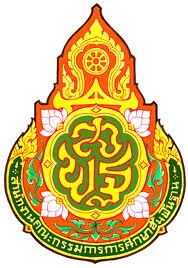 ระเบียบวาระการประชุมผู้บริหารสถานศึกษา  เพื่อขับเคลื่อนนโยบายการบริหารจัดการศึกษาสำนักงานเขตพื้นที่การศึกษาประถมศึกษาสิงห์บุรีครั้งที่  ๔/๒๕๕๙วันจันทร์ที่  ๒๕  เมษายน  พ.ศ.  ๒๕๕๙   เวลา  ๐๘.๓๐ น.ณ ศูนย์ศึกษาวสุภัทร อาคารเฉลิมพระเกียรติฯ โรงเรียนวัดพรหมสาคร                   ค่านิยมองค์กร สพป.สิงห์บุรี   “จิตดี  ทีมดี  มีความรับผิดชอบ”กลุ่มอำนวยการ  สำนักงานเขตพื้นที่การศึกษาประถมศึกษาสิงห์บุรีถนนสิงห์บุรี - อ่างทอง อำเภอเมือง จังหวัดสิงห์บุรี ๑๖๐๐๐โทรศัพท์ ๐๓๖-๕๑๑๔๑๗ ต่อ ๑๒๐๐  โทรสาร ๐๓๖ – ๕๑๑๙๘๙Singburi Primary Educational Service Area Office                                                 www.singarea.moe.go.thกำหนดการ การประชุมผู้บริหารสถานศึกษา เพื่อขับเคลื่อนนโยบายการบริหารจัดการศึกษาสำนักงานเขตพื้นที่การศึกษาประถมศึกษาสิงห์บุรีครั้งที่  ๔/๒๕๕๙วันจันทร์ที่ ๒๕  เมษายน  ๒๕๕๙   เวลา ๐๘.๓๐ น.ณ  ศูนย์ศึกษาวสุภัทร อาคารเฉลิมพระเกียรติฯ โรงเรียนวัดพรหมสาคร อำเภอเมืองสิงห์บุรี จังหวัดสิงห์บุรี……………………………………เวลา ๐๘.๐๐ – ๐๘.๓๐ น.	ผู้เข้าร่วมประชุมฯ ลงทะเบียนและรับเอกสาร เวลา ๐๘.๓๐ – ๐๘.๔๕ น.	ส่วนที่ ๑  การรายงานผลการดำเนินงาน สพป.สิงห์บุรี เดือนมีนาคม ๒๕๕๘ – เมษายน ๒๕๕๙ เวลา ๐๘.๔๕ – ๐๙.๐๐ น.	พิธีเปิดการประชุมฯ  (ใช้เวลา ๑๕ นาที)ดร.สุเมธี  จันทร์หอม ผอ.สพป.สิงห์บุรี ประธานในพิธีเปิดประชุมฯ                       จุดธูปเทียนบูชาพระรัตนตรัย (พิธีกร นำกราบพระรัตนตรัย)ประธานในพิธีฯ ถวายความเคารพพระบรมสาทิสลักษณ์พระบาทสมเด็จพระเจ้าอยู่หัว เปิดกรวยกระทงดอกไม้ ถวายราชสักการะและถวายความเคารพพระบรมสาทิสลักษณ์ฯ ประธานในพิธีฯ นำกล่าวคำปฏิญาณข้าราชการ สพป.สิงห์บุรี (เพลงสรรเสริญพระบารมี)กิจกรรมการเสริมสร้างขวัญและกำลังใจในการปฏิบัติงานแก่ผู้บริหารสถานศึกษา การมอบประกาศเกียรติคุณบัตรรางวัลดีเด่น ระดับประเทศ โครงการส่งเสริมนักเรียน ท่องพุทธวจน ประจำปี ๒๕๕๘ โรงเรียนอนุบาลอินทร์บุรีการมอบช่อดอกไม้และของที่ระลึกสำหรับผู้บริหารสถานศึกษาที่มีวันคล้ายวันเกิด ประจำเดือนเมษายน ๒๕๕๙ (จำนวน ๗ ราย)เวลา ๐๙.๐๐ – ๐๙.๓๐ น.	ส่วนที่ ๒ การนำเสนอจุดเน้นสำคัญ ประจำเดือน เมษายน ๒๕๕๙ 				เรื่อง “บทบาทหน้าที่ของคณะกรรมการศึกษาธิการจังหวัดและศึกษาธิการจังหวัด” โดย ดร.สุเมธี จันทร์หอม ผอ.สพป.สิงห์บุรี ปฏิบัติหน้าที่ศึกษาธิการจังหวัดสิงห์บุรี   (ใช้เวลา ๓๐ นาที)เวลา ๐๙.๓๐ – ๑๑.๐๐ น.	ส่วนที่ ๓  การประชุมตามระเบียบวาระการประชุม (๑ ชั่วโมง ๓๐ นาที)โดย นายนิวัต  เชื้อนาค รอง ผอ.สพป.สิงห์บุรี/ นายสัจจา  สีปาน                             รอง ผอ.สพป.สิงห์บุรี และนางสิร์รานี วสุภัทร ผอ.กลุ่มนิเทศฯ                         เวลา ๑๑.๐๐ – ๑๒.๐๐ น.	-    การมอบรางวัลโครงการท้ายกระดับคุณภาพ ปีการศึกษา ๒๕๕๘โดย กลุ่มนโยบายและแผน การสรุปผลการสอบทางการศึกษาระดับชาติขั้นพื้นฐาน (O-NET) ปีการศึกษา ๒๕๕๘ และการมอบรางวัลนักเรียน ครูผู้สอน และ ผู้ปกครองนักเรียน  โดย กลุ่มนิเทศฯ 				             เสร็จพิธี /ปิดประชุม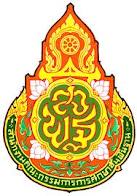         ระเบียบวาระการประชุม ผู้บริหารสถานศึกษา เพื่อขับเคลื่อนนโยบายการบริหารจัดการศึกษา      สำนักงานเขตพื้นที่การศึกษาประถมศึกษาสิงห์บุรี      ครั้งที่  ๔/๒๕๕๙      วันจันทร์ที่  ๒๕  เมษายน  พ.ศ.๒๕๕๙ เวลา ๐๘.๓๐ น.ณ  ศูนย์ศึกษาวสุภัทร อาคารเฉลิมพระเกียรติฯ โรงเรียนวัดพรหมสาคร อ.เมือง จ.สิงห์บุรี…………………………………..ระเบียบวาระที่ ๑ 	เรื่องที่ประธานแจ้งให้ที่ประชุมทราบระเบียบวาระที่ ๒ 	เรื่องรับรองรายงานการประชุม ผู้บริหารสถานศึกษา สังกัด สพป.สิงห์บุรี ครั้งที่ ๓/๒๕๕๙  เมื่อวันที่ ๒๕ มีนาคม  ๒๕๕๙ระเบียบวาระที่ ๓ 	เรื่องที่เสนอให้ที่ประชุมทราบ๑. กลุ่มอำนวยการ๑.๑ เรื่อง กิจกรรมเสริมสร้างขวัญและกำลังใจการปฏิบัติงานประจำเดือนเมษายน ๒๕๕๙๑.๒ เรื่อง กรอบคำรับรองการปฏิบัติราชการ ประจำปีงบประมาณ พ.ศ.๒๕๕๙				(เอกสารแนบ ๑)๑.๓ เรื่อง การพัฒนาระบบการควบคุมภายในสถานศึกษา (เอกสารแนบ ๒)๑.๔ เรื่อง สรุปค่าใช้จ่ายค่าไฟฟ้าและน้ำมันเชื้อเพลิง๑.๕ เรื่อง การขอรับเครื่องหมายเชิดชูเกียรติ  ประกาศนียบัตร และเงินช่วยเหลือครูอาวุโส  ประจำปี ๒๕๕๙๑.๖ เรื่อง การสำรวจการประกอบวิชาชีพทางการศึกษา๑.๗ เรื่อง สรุปผลการจัดงานส่งเสริมค่านิยมความกตัญญูและสืบสานประเพณี	สงกรานต์ (เอกสารแนบ ๓)๒. กลุ่มบริหารงานบุคคล๒.๑ เรื่อง การเลื่อนขั้นเงินเดือนข้าราชการครูและบุคลากรทางการศึกษา 				ปีงบประมาณ พ.ศ.๒๕๕๘๒.๒ เรื่อง การดำเนินการคัดเลือกบุคคลเพื่อบรรจุและแต่งตั้งเข้ารับราชการเป็น	ข้าราชการครูและบุคลากรทางการศึกษา ตำแหน่งครูผู้ช่วย๒.๓ เรื่อง การประเมินผลงานที่เกิดจากการปฏิบัติหน้าที่(ด้านที่ ๓) สำหรับวิทยฐานะครูชำนาญการพิเศษ๒.๔ เรื่อง การให้ข้าราชการครูและบุคลากรทางการศึกษาผู้มีผลงานดีเด่นที่	ประสพผลสำเร็จเป็นจักษ์มีวิทยฐานะหรือเลื่อนเป็นวิทยฐานะชำนาญการ	พิเศษ วิทยฐานะเชี่ยวชาญทุกตำแหน่ง (เอกสารแนบ ๔)๒.๕ เรื่อง โครงการคูปองพัฒนาครู ประจำปีงบประมาณ ๒๕๕๙๒๒.๖ เรื่อง ข้อมูลการพัฒนาความก้าวหน้าตามสายอาชีพของข้าราชการครูและ				บุคลากรทางการศึกษา (เอกสารแนบ ๕)๒.๗ เรื่อง ซักซ้อมระเบียบกฎหมายที่เกี่ยวข้องกับการปฏิบัติราชการ	เรื่อง พระราชบัญญัติว่าด้วยความผิดเกี่ยวกับการเสนอราคาต่อหน่วยงาน	ของรัฐ พ.ศ.๒๕๔๒(กฎหมายว่าด้วยความผิดเกี่ยวกับการฮั้ว)			๓. กลุ่มนโยบายและแผน	๓.๑ เรื่อง โครงการท้ายกระดับคุณภาพ ปีการศึกษา ๒๕๕๘	๓.๒ เรื่อง การรายงานข้อมูลนักเรียนรายบุคคล ประจำปีการศึกษา ๒๕๕๙	๓.๓ เรื่อง การรายงานข้อมูลโปรแกรมระบบบริหารสถานศึกษา 		ปีการศึกษา ๒๕๕๙	๓.๔ เรื่อง การรายงานข้อมูลการจัดซื้อหนังสือแบบเรียน 				 ประจำปีการศึกษา ๒๕๕๙ 	๓.๕ เรื่อง การขับเคลื่อนการดำเนินงานตามบันทึกข้อตกลงความร่วมมือ		นโยบาย “ลดเวลาเรียน เพิ่มเวลารู้”	๓.๖ เรื่อง การรวม/เลิกสถานศึกษาขั้นพื้นฐาน	๓.๗ เรื่อง การพัฒนาระบบบริหารเพื่อยกระดับคุณภาพโรงเรียนขยายโอกาส		ทางการศึกษา			๔. กลุ่มส่งเสริมการจัดการศึกษา	๔.๑ เรื่อง การรายงานผลการดำเนินงานตามคำรับรองการปฏิบัติราชการและ		คำรับรองตามแผนปฏิบัติราชการ ประจำปีงบประมาณ พ.ศ.๒๕๕๙ 		“การดำเนินงาน ๒๙ ประการสู่ความเป็นโรงเรียนวิถีพุทธ” 		(เอกสารแนบ ๖)	๔.๒ เรื่อง  สรุปผลการประเมินคุณธรรมและความโปร่งใสในการดำเนินงานของ		หน่วยงานภาครัฐ (ITA) สพป.สิงห์บุรี (เอกสารแนบ ๗)	๔.๓ เรื่อง  การรณรงค์คัดแยกขยะมูลฝอยในสถานศึกษา	๔.๔ เรื่อง  การดำเนินงานสภานักเรียน ปีการศึกษา ๒๕๕๙	๔.๕ เรื่อง โครงการอบรมพัฒนานักเรียนที่มีความต้องการพิเศษด้วย		กระบวนการลูกเสือและโครงการสัมมนาผู้บังคับบัญชาลูกเสือ เนตรนารี			๕. กลุ่มส่งเสริมสถานศึกษาเอกชน			    ๕.๑ เรื่อง อนุมัติเบิกจ่ายเงินอุดหนุนเป็นค่าใช้จ่ายรายบุคคลฯ โรงเรียนเอกชน 				ประจำเดือน เมษายน ๒๕๕๙			    ๕.๒ เรื่อง ผลการทดสอบทางการศึกษาระดับชาติขั้นพื้นฐาน O-NET ปีการศึกษา ๒๕๕๘ โรงเรียนเอกชน			๖. กลุ่มนิเทศ ติดตามและประเมินผลการจัดการศึกษา๖.๑ เรื่อง แจ้งรายชื่อผู้ได้รับรางวัลในการทดสอบทางการศึกษา ระดับขาติขั้นพื้นฐาน (O-NET)๖.๒ เรื่อง การส่งเสริมและพัฒนาระบบประกันคุณภาพภายในสถานศึกษา๖.๓ โครงการตามนโยบาย “ลดเวลาเรียน เพิ่มเวลารู้” ปีการศึกษา ๒๕๕๙๓๖.๔ เรื่อง โครงการขับเคลื่อนหลักปรัชญาของเศรษฐกิจพอเพียงสู่สถานศึกษา 	(การขับเคลื่อนหลักปรัชญาของเศรษฐกิจพอเพียงสู่สถานศึกษา)๖.๕ เรื่อง การพัฒนาการจัดการศึกษาปฐมวัย๖.๖ เรื่อง การนิเทศการศึกษา (เอกสารแนบ ๘)๗. กลุ่มบริหารงานการเงินและสินทรัพย์     ๗.๑ เรื่อง รายงานผลการเบิกจ่ายเงินงบประมาณ พ.ศ.๒๕๕๙ ณ สิ้นไตรมาศที่ ๒ (๓๑ มีนาคม ๒๕๕๙)     ๗.๒ เรื่อง การขยายระยะเวลากำหนดวงเงินวิธีการจัดหาพัสดุโดยยกเว้นการปฏิบัติตามระเบียบสำนักนายกรัฐมนตรีว่าด้วยการพัสดุ พ.ศ.๒๕๓๕และที่แก้ไขเพิ่มเติม (เอกสารแนบ ๙)๗.๓ เรื่อง การจ่ายเงินเดือนข้าราชการครูและบุคลากรทางการศึกษา๘. หน่วยตรวจสอบภายใน๘.๑ เรื่อง ความรู้เกี่ยวกับระเบียบค่าใช้จ่ายในการฝึกอบรม การจัดงานและการประชุมระหว่างประเทศ พ.ศ.๒๕๔๙ และที่แก้ไขเพิ่มเติม(ฉบับที่๓) พ.ศ.๒๕๕๕ (เอกสารแนบ ๑๐)๘.๒ เรื่อง หลักเกณฑ์การเบิกจ่ายค่าใช้จ่ายในการจัดกิจกรรมเพื่อเสริมสร้าง	ความรู้ให้กับนักเรียนด้วยเงินอุดหนุนสำหรับหน่วยงานในสังกัด สพฐ.	(เอกสารแนบ ๑๑)๘.๓ เรื่อง การจัดซื้อหนังสือเรียน๘.๔ เรื่อง กำชับการจ่ายเงินค่าเครื่องแบบนักเรียนและค่าอุปกรณ์การเรียนให้ตรงภาคการศึกษา๙. ศูนย์เทคโนโลยีสารสนเทศเพื่อการศึกษา๙.๑ เรื่อง การพัฒนาภาษาอังกฤษเพื่อการสื่อสารผ่านระบบออนไลน์โปรแกรม Echo English๙.๒ เรื่อง แนวทางการสื่อสารนโยบายให้ครูและบุคลากรทางการศึกษา๙.๓ เรื่อง ประชาสัมพันธ์เว็บไซต์ของ ผอ.สพป.สิงห์บุรีระเบียบวาระที่ ๔ 	เรื่องที่เสนอให้ที่ประชุมพิจารณาระเบียบวาระที่ ๕ 	เรื่องอื่น ๆ……………………………………….๔ระเบียบวาระที่ ๑ 		เรื่องที่ประธานแจ้งให้ที่ประชุมทราบ…………………………………………….…………………………………………………………………………………………………………………………………………………….…………………………………………………………………………………………………………………………………………………….…………………………………………………………………………………………………………………………………………………….…………………………………………………………………………………………………………………………………………………….…………………………………………………………………………………………………………………………………………………….…………………………………………………………………………………………………………………………………………………….…………………………………………………………………………………………………………………………………………………….…………………………………………………………………………………………………………………………………………………….…………………………………………………………………………………………………………………………………………………….…………………………………………………………………………………………………………………………………………………….…………………………………………………………………………………………………………………………………………………….…………………………………………………………………………………………………………………………………………………….…………………………………………………………………………………………………………………………………………………….…………………………………………………………………………………………………………………………………………………….…………………………………………………………………………………………………………………………………………………….…………………………………………………………………………………………………………………………………………………….………………………………………………………………………………………………………ระเบียบวาระที่ ๒ 	เรื่องรับรองรายงานการประชุมผู้บริหารสถานศึกษา สังกัด สพป.สิงห์บุรีสพป.สิงห์บุรี ได้ประชุมผู้บริหารสถานศึกษา สังกัด สพป.สิงห์บุรี เพื่อขับเคลื่อนนโยบายการจัดการศึกษา  ครั้งที่ ๓/๒๕๕๙  เมื่อวันที่ ๒๕ มีนาคม ๒๕๕๙ เวลา ๐๙.๐๐ น. รูปแบบประชุมแยกอำเภอ  ณ สถานที่ ๖ อำเภอ ได้แก่๑. อำเภอเมืองสิงห์บุรี โรงเรียนวัดสะอาดราษฎร์บำรุงอำเภออินทร์บุรี โรงเรียนวัดโบสถ์อำเภอบางระจัน โรงเรียนวัดประสิทธิ์คุณากรอำเภอค่ายบางระจัน โรงเรียนค่ายบางระจันอำเภอพรหมบุรี โรงเรียนวัดพรหมเทพาวาสอำเภอท่าช้าง โรงเรียนวัดโสภาสพป.สิงห์บุรี ได้จัดทำรายงานการประชุมดังกล่าว  เพื่อแจ้งผู้เกี่ยวข้องนำไปปฏิบัติและพิจารณารับรองรายงานการประชุม ทางเว็บไซต์ของ สพป.สิงห์บุรี www.singarea.moe.go.th        มุมด้านซ้ายของเว็บไซต์   ชื่อ “รายงานประชุมคณะผู้บริหาร” ทั้งนี้ หากมีประเด็นจะเพิ่มเติม แก้ไข ปรับปรุงประการใด  โปรดแจ้งกลุ่มอำนวยการ ภายในวันที่ ๒๕ เมษายน ๒๕๕๙ หากพ้นกำหนดนี้ ถือว่าที่ประชุมรับรองรายงานการประชุมดังกล่าวประเด็นเสนอ		เพื่อทราบและดำเนินการ มติที่ประชุม		…………………………………………………………………………………......................................๕ระเบียบวาระที่ ๓ 	เรื่องที่เสนอให้ที่ประชุมทราบ๑. กลุ่มอำนวยการ๑.๑ เรื่อง การจัดกิจกรรมเสริมสร้างขวัญและกำลังใจในการปฏิบัติงานประจำเดือน เมษายน ๒๕๕๙ด้วย สพป.สิงห์บุรี ได้กำหนดจัดกิจกรรมเสริมสร้างขวัญและกำลังในการปฏิบัติงาน โดยมอบช่อดอกไม้และของที่ระลึกให้แก่บุคลากรที่มีวันคล้ายวันเกิดเป็นประจำทุกเดือน และสำหรับบุคลากรที่มีวันคล้ายวันเกิด ประจำเดือนเมษายน ๒๕๕๙ จำนวน ๑๒  คนดังนี้			บุคลากรบน สพป.สิงห์บุรี จำนวน ๕ รายนางสาววาสนา สิงหโชติ 	รักษาการในตำแหน่งผู้อำนวยการกลุ่มส่งเสริมสถานศึกษาเอกชนนางประมวล ศรีสุธรรมศักดิ์ 	ศึกษานิเทศก์ชำนาญการพิเศษนางบุญประกอบ ชีวะธรรม 	นักวิชาการศึกษาชำนาญการนางจารุชา มากพงษ์ 		เจ้าหน้าที่การเงินและบัญชีชำนาญงานนางสาวลลิตา เพิงสงเคราะห์ 	เจ้าหน้าที่คุรุสภาเขตพื้นที่ฯผู้บริหารสถานศึกษา จำนวน ๗ รายนายสนอง เพ็งบุญ		ผู้อำนวยการโรงเรียนวัดพรหมสาครนายเด่นเชิงชาย คร้ามแสง	ผู้อำนวยการโรงเรียนวัดประโชติการามนางสาวบังอร เขียวรอด	ผู้อำนวยการโรงเรียนวัดโฆสิทธารามนายชาลี บ่ายเที่ยง		ผู้อำนวยการโรงเรียนวัดโพธิ์ชัยนางประภา พวงดอกไม้	ผู้อำนวยการโรงเรียนวัดประสาทนางทัศนีย์ เอี่ยมละออ	ผู้อำนวยการโรงเรียนอินทโมลีประทานนางวัลชรี ตาละเวช		ผู้อำนวยการโรงเรียนศรีอุดมวิทยาประเด็นเสนอ	เพื่อโปรดทราบมติที่ประชุม	................................................................................................................................................		๑.๒  เรื่อง  กรอบคำรับรองการปฏิบัติราชการ ประจำปีงบประมาณ พ.ศ. ๒๕๕๙	
		ด้วยสำนักงานคณะทำงานการศึกษาขั้นพื้นฐาน ได้กำหนดให้สำนักงานเขตพื้นที่การศึกษาประถมศึกษา ปฏิบัติราชการให้เป็นไปตามพระราชกฤษฎีกาว่าด้วยหลักเกณฑ์และวิธีการบริหารกิจการบ้านเมือง ที่ดี และได้กำหนดกรอบการดำเนินงานตามคำรับรองการปฏิบัติราชการและคำรับรองตามแผนปฏิบัติราชการ ประจำปีงบประมาณ พ.ศ. ๒๕๕๙ เพื่อให้สำนักงานเขตพื้นที่การศึกษาดำเนินการให้บรรลุผลสำเร็จตามเป้าหมายตัวชี้วัดที่กำหนด  พร้อมทั้งรายงานผลการดำเนินงานให้ สพฐ.ทราบซึ่งคำรับรองฯ ดังกล่าวมีความครอบคลุมภารกิจหลักของ สพป.สิงห์บุรี การดำเนินงานตามนโยบายสำคัญของกระทรวง การพัฒนาบุคลากร การจัดระบบบริหาร และการพัฒนาสมรรถนะองค์การ ตามรายละเอียดกรอบการประเมิน                  ที่แนบ  (เอกสารแนบ ๑ หน้า ๑ – ๑๑) โดยตัวชี้วัดตามคำรับรองที่สำนักงานเขตพื้นที่การศึกษาประถมศึกษาสิงห์บุรีและสถานศึกษาในสังกัดต้องดำเนินการให้บรรลุผลสำเร็จ ประกอบด้วย	
	๑) ตัวชี้วัดตามคำรับรองการปฏิบัติราชการ (KRS) จำนวน  ๑๕  ตัวชี้วัด (รวมตัวชี้วัดย่อย)	
	๒) ตัวชี้วัดคำรับรองตามแผนการปฏิบัติราชการ (ARS) จำนวน ๔๓ ตัวชี้วัด (รวมตัวชี้วัดย่อย) 	ดังนั้น เพื่อให้การดำเนินงานบรรลุผลสำเร็จตามเป้าหมายตัวชี้วัดคำรับรอง  และการรายงานผลการดำเนินงานมีความถูกต้อง ครบถ้วน ทันตามกำหนดเวลา   สำนักงานเขตพื้นที่การศึกษาประถมศึกษาสิงห์บุรี จึงขอให้ทุกสถานศึกษาในสังกัดดำเนินการ ดังนี้	                                                           ๖	
	๑) ศึกษา ทำความเข้าใจ และพัฒนาคุณภาพการศึกษาของสถานศึกษาให้เป็นไปตามเป้าหมายตัวชี้วัดที่สำนักงานคณะกรรมการการศึกษาขั้นพื้นฐานกำหนด รายละเอียดตามคู่มือการดำเนินงานคำรับรองการปฏิบัติราชการ (KRS) และคู่มือคำรับรองตามแผนปฏิบัติราชการ (ARS) ปีงบประมาณ ๒๕๕๙  ที่ได้จัดส่งให้โรงเรียนแล้ว	
	๒) จัดเตรียมเอกสาร หลักฐาน เพื่อส่งให้สำนักงานเขตพื้นที่การศึกษาประถมศึกษาสิงห์บุรีภายในเงือนไขเวลารอบ ๖ เดือน ๙ เดือน และ ๑๒ เดือน ทั้งนี้ ผู้รับผิดชอบตัวชี้วัดระดับเขตพื้นที่การศึกษาแต่ละตัวชี้วัดจะประสานให้โรงเรียนดำเนินการและรายงานต่อไป	
	๓) ตัวชี้วัดที่ให้สถานศึกษากรอกข้อมูลทางเว็บไซต์ต่าง ๆ ขอให้ดำเนินการให้ถูกต้อง ครบถ้วน เป็นปัจจุบัน 	ซึ่งการดำเนินงานขอให้ประสานกับผู้รับผิดชอบตัวชี้วัดระดับเขตพื้นที่การศึกษา (เจ้าของเรื่อง)	๔) สถานศึกษาสามารถดาวน์โหลดคู่มือการดำเนินงานได้ที่หน้าเว็บไซต์ของสำนักงานเขตพื้นที่การศึกษาประถมศึกษาสิงห์บุรี หากไม่สามารถดาวน์โหลดได้ให้ติดต่อเจ้าหน้าศูนย์ ICT หรือติดต่อสอบถามได้ที่กลุ่มอำนวยการประเด็นเสนอ	เพื่อทราบและดำเนินการ มติที่ประชุม	....................................................................................................................................................๑.๓  เรื่อง  การพัฒนาระบบการควบคุมภายในสถานศึกษา	
	ตามระเบียบคณะกรรมการตรวจเงินแผ่นดิน ว่าด้วยการกำหนดมาตรฐานการควบคุมภายใน  พ.ศ. ๒๕๔๔  กำหนดให้หน่วยงานภาครัฐจัดทำรายงานการควบคุมภายในแล้วรายงานต่อคณะกรรมการตรวจเงินแผ่นดิน ผู้กำกับดูแลและคณะกรรมการตรวจสอบเกี่ยวกับการควบคุมภายใน  ในการนี้ สพฐ. กำหนดให้สำนักงานเขตพื้นที่การศึกษาและสถานศึกษาในสังกัดทุกแห่งจัดระบบการควบคุมภายในที่เข้มแข็ง มีประสิทธิภาพ   และในปีงบประมาณ พ.ศ. ๒๕๕๙ ได้กำหนดให้เป็นคำรับรองตามแผนปฏิบัติราชการ ตัวชี้วัดที่ ๔๓ ระดับความสำเร็จของการพัฒนาระบบการควบคุมภายใน  โดยแบ่งเป็น ๒ ตัวชี้วัดย่อย ได้แก่
๔๓.๑ การประเมินระดับสำนักงานเขตพื้นที่การศึกษา และ ๔๓.๒ การประเมินระดับสถานศึกษา	
		ดังนั้น เพื่อให้การดำเนินงานระบบควบคุมภายในของสถานศึกษาในสังกัดเป็นไปตามระเบียบมีการวิเคราะห์ประเมินผลการดำเนินงานที่ถูกต้องสะท้อนถึงสภาพปัญหาและความต้องการพัฒนาที่แท้จริงของแต่ละโรงเรียน  สพป.สิงห์บุรี ได้จัดโครงการการอบรมเชิงปฏิบัติการระบบควบคุมภายในและการจัดทำรายงานการประเมินการควบคุมภายใน ในวันที่ ๑๐ พฤษภาคม ๒๕๕๙  ณ ศูนย์ศึกษาวสุภัทร โรงเรียนวัดพรหมสาคร โดยได้เชิญวิทยากรระดับ สพฐ. (นางมะลิวรรณ  ศรีนา) มาให้ความรู้ แก่ผู้บริหาร ครู ผู้รับผิดชอบดำเนินงานระบบควบคุมภายในสถานศึกษา /บุคลากรของ สพป.สิงห์บุรี รายละเอียด (เอกสารแนบ ๒ หน้า ๑๒ – ๑๔ )ประเด็นเสนอ 	จึงขอให้ทุกโรงเรียนส่งผู้รับผิดชอบระบบควบคุมภายในของโรงเรียนเข้าประชุมตามกำหนด 		และแจ้งชื่อผู้เข้ารับการอบรมให้กลุ่มอำนวยการ ภายในวันที่  ๒๐ เมษายน  ๒๕๕๙ 	
มติที่ประชุม	..................................................................................................................................................๗๑.๔ เรื่อง สรุปค่าใช้จ่ายค่าไฟฟ้า และน้ำมันเชื้อเพลิง
	คณะรัฐมนตรีในการประชุม เมื่อวันที่ 20 มีนาคม 2555 ได้มีมติให้หน่วยงานราชการดำเนินมาตรการ ลดใช้พลังงานลงให้ได้อย่างน้อย 10% และกำหนดให้เป็นตัวชี้วัดคำรับรองการปฏิบัติราชการทุกปี และให้รายงานการใช้พลังงาน ไฟฟ้า และน้ำมันเชื้อเพลิง ผ่านเว็บไซต์ e-report.energy.go.th ทุกเดือน ในการนี้ สพฐ. กำหนดเป็นตัวชี้วัดคำรับรองการปฏิบัติราชการ ประจำปีงบประมาณ พ.ศ. ๒๕๕๙ ตัวชี้วัดที่ ๔ ระดับความสำเร็จของการดำเนินงานตามมาตรการประหยัดพลังงาน กลุ่มอำนวยการ ในฐานะผู้รับผิดชอบตัวชี้วัด                    การดำเนินงานเกี่ยวกับอาคารสถานที่ และการใช้รถยนต์ราชการ ของ สพท. จึงได้สรุปค่าใช้จ่ายเกี่ยวกับค่าไฟฟ้าและน้ำมันเชื้อเพลิง งวดประจำเดือนตุลาคม ๒๕๕๘ – มีนาคม ๒๕๕๙ ค่าไฟฟ้าประจำเดือนตุลาคม ๒๕๕๘ – มีนาคม ๒๕๕๙ จำนวนเงินรวม ๒๙๒,๗๘๐.๖๙ บาท๒) ค่าน้ำมันเชื้อเพลิงประจำเดือนตุลาคม ๒๕๕๘ – มีนาคม ๒๕๕๙ จำนวนเงินรวม ๑๑๑,๖๕๑.๐๐ บาท 	เพื่อลดค่าใช้จ่ายค่าไฟฟ้า และน้ำมันเชื้อเพลิง ให้บรรลุผลสำเร็จตามเป้าหมายตัวชี้วัด จึงขอความร่วมมือจากบุคลากร  ทุกคน ปฏิบัติตามมาตรการประหยัดพลังงานของ สพป.สิงห์บุรี ด้วย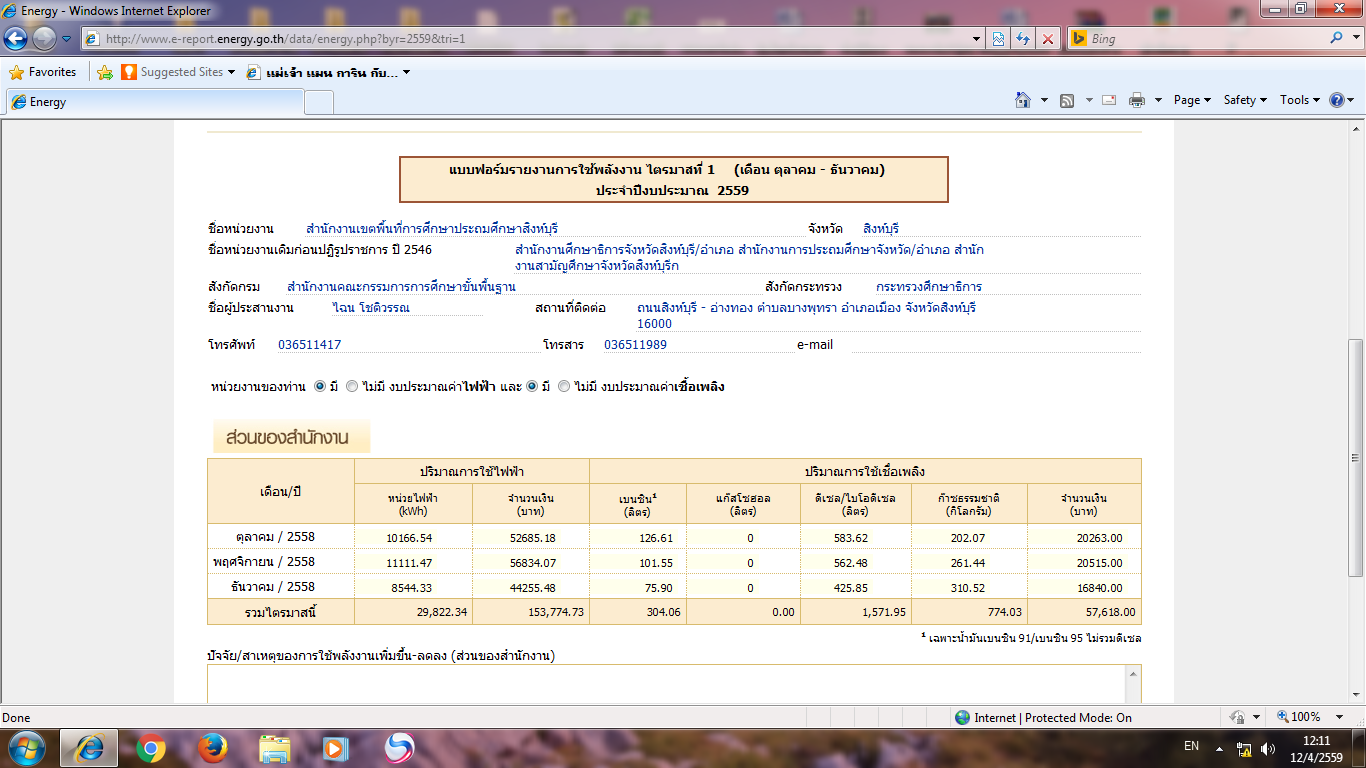 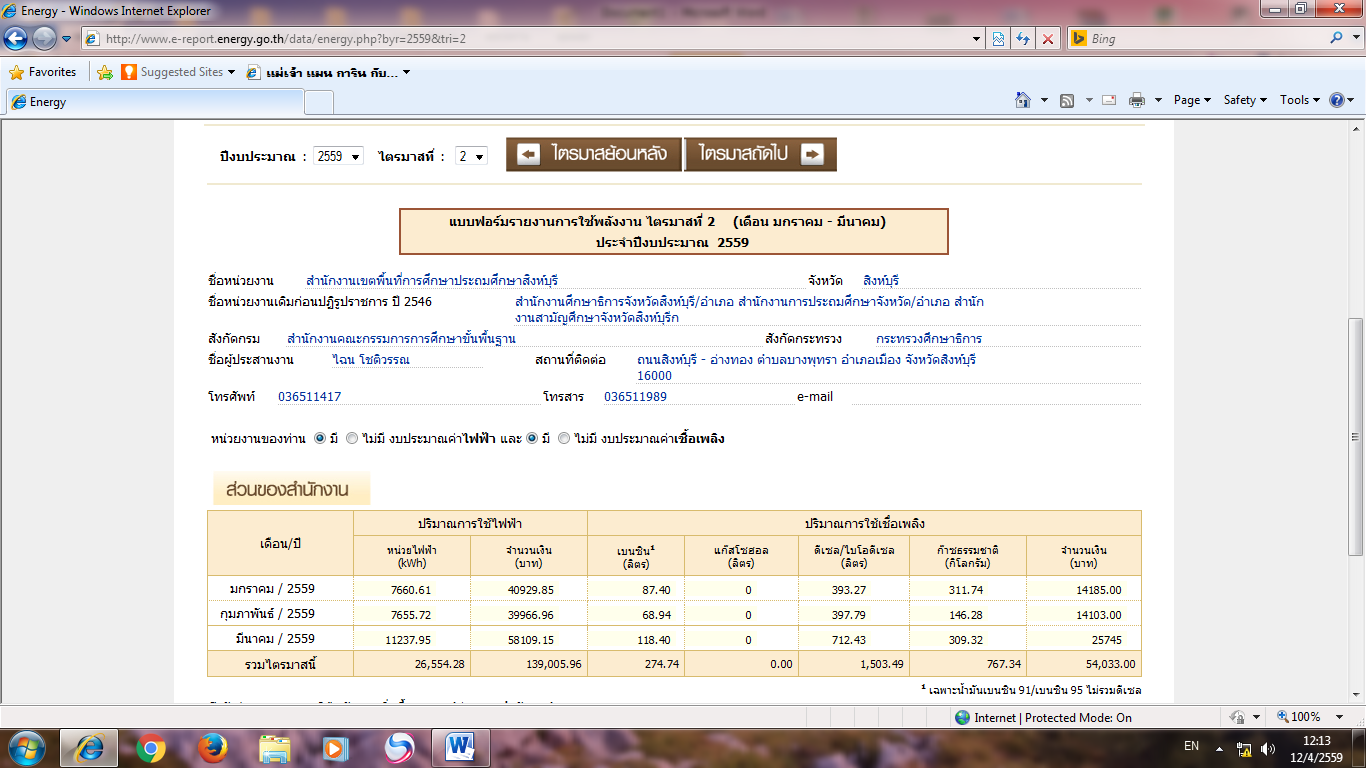 ประเด็นเสนอ	เพื่อทราบและดำเนินการ มติที่ประชุม	..................................................................................................................................................๑.๕  เรื่อง การขอรับเครื่องหมายเชิดชูเกียรติ  ประกาศนียบัตร และเงินช่วยเหลือครูอาวุโส  ประจำปี ๒๕๕๙ด้วยสำนักงานเลขาธิการคุรุสภา  ได้ดำเนินการโครงการประกาศเกียรติคุณครูอาวุโส  โดยมีวัตถุประสงค์ยกย่องคุณงามความดีของครูที่ปฏิบัติการสอนมาเป็นเวลาไม่น้อยกว่า ๓๐ ปี  จนอายุครบ ๖๐ ปีบริบูรณ์  ได้มีโอกาสเข้าเฝ้าพระบาทสมเด็จพระเจ้าอยู่หัว หรือผู้แทนพระองค์  เพื่อรับพระราชทานเครื่องหมายเชิดชูเกียรติ และเงินช่วยเหลือ  อนึ่ง สพป.สิงห์บุรี ได้แจ้งประกาศการขอรับเครื่องหมายเชิดชูเกียรติ ประกาศนียบัตร และเงินช่วยเหลือครูอาวุโส ประจำปี ๒๕๕๙ ติดต่อสอบถามและขอรับเอกสารการขอรับเครื่องหมายเชิดชูเกียรติ และเงินช่วยเหลือได้ที่  กลุ่มอำนวยการ สพป.สิงห์บุรี  สถานที่ตั้ง สำนักงานเขตพื้นที่การศึกษาประถมศึกษาสิงห์บุรี ตำบลบางพุทรา อำเภอเมือง จังหวัดสิงห์บุรี หรือทางโทรศัพท์หมายเลข ๐๙๒ - ๒๗๒๘๔๘๔, ๐๘๑ – ๕๘๑๑๙๐๘ และกรอกรายละเอียดในเอกสารการขอรับเครื่องหมายเชิดชูเกียรติ แบบขอรับเงินช่วยเหลือ และยื่นเอกสารประกอบการขอรับเครื่องหมาย  เชิดชูเกียรติฯ ภายในวันที่  ๑๕  พฤษภาคม  ๒๕๕๙ ประเด็นเสนอ	เพื่อทราบและดำเนินการ มติที่ประชุม	.................................................................................................................................................๘๑.๖ เรื่อง การสำรวจการประกอบวิชาชีพทางการศึกษาสรุปการดำเนินการแจ้งหน่วยงานต้นสังกัดสำรวจการประกอบวิชาชีพทางการศึกษาของผู้ประกอบวิชาชีพทางการศึกษาในสังกัด  ตามพระราชบัญญัติสภาครูและบุคลากรทางการศึกษา พ.ศ.๒๕๔๖  กำหนดวิชาชีพครู  ผู้บริหารสถานศึกษา  ผู้บริหารการศึกษาและศึกษานิเทศก์  เป็นวิชาชีพควบคุม   ห้ามมิให้ผู้ใดประกอบวิชาชีพควบคุม โดยไม่ได้รับใบอนุญาตหรือแสดงด้วยวิธิใดๆ ให้ผู้อื่นเข้าใจว่าตนมีสิทธิหรือพร้อมจะประกอบวิชาชีพ โดยไม่ได้รับใบอนุญาตจากคุรุสภา   และห้ามมิให้สถานศึกษารับผู้ไม่ได้รับใบอนุญาตเข้าประกอบวิชาชีพควบคุมในสถานศึกษา   เว้นแต่ จะได้รับอนุญาตจากคุรุสภาทั้งนี้ หากผู้ใด ฝ่าฝืนต้องมีโทษตามกฎหมายกำหนด ดังนั้น เพื่อให้ประกอบวิชาชีพทางการศึกษาอย่างถูกต้องตามกฎหมายกำหนด   จุดบริการงานของคุรุสภา ณ สพป.สิงห์บุรี    จึงขอความอนุเคราะห์หน่วยงานต้นสังกัดทุกสังกัด สำรวจการประกอบวิชาชีพทางการศึกษาของผู้ประกอบวิชาชีพทางการศึกษาในสังกัดและดำเนินการ ด้วยข้อบังคับคุรุสภา  ว่าด้วยใบอนุญาตประกอบวิชาชีพ  พ.ศ.๒๕๔๗ กำหนดให้ใบอนุญาตประกอบวิชาชีพมีอายุใช้ได้เป็นเวลา ๕ ปี  นับแต่วันออกใบอนุญาต และผู้ได้รับใบอนุญาตที่ประสงค์จะขอต่ออายุใบอนุญาตฯ ต้องมีคุณสมบัติตามที่คุรุสภากำหนด  โดยให้ยื่นแบบคำขอพร้อมเอกสารหลักฐาน ก่อนวันที่ใบอนุญาตหมดอายุไม่น้อยกว่า ๑๘๐ วันดังนั้น ผู้ได้รับใบอนุญาตประกอบวิชาชีพทางการศึกษาที่ใบอนุญาตจะหมดอายุ  ให้ท่านรีบดำเนินการต่ออายุใบอนุญาตให้แล้วเสร็จ  เพื่อการประกอบวิชาชีพทางการศึกษาที่จะต้องมีใบอนุญาตประกอบวิชาชีพตามกฎหมายเป็นไปอย่างถูกต้อง		เพื่อรักษาสิทธิในการประกอบวิชาชีพทางการศึกษา  โปรดตรวจใบอนุญาตประกอบวิชาชีพทางการศึกษาของท่านว่าหมดอายุแล้วหรือยังและดำเนินการให้เป็นไปตามกฎหมาย  ท่านสามารถดำเนินการยื่นคำขอต่ออายุใบอนุญาตประกอบวิชาชีพได้  ๓ ช่องทาง  ดังนี้		๑)  ยื่นแบบคำขอต่ออายุใบอนุญาตประกอบวิชาชีพผ่านสถานศึกษาหรือหน่วยงานของท่าน  โดยสถานศึกษาจะดำเนินการบันทึกข้อมูลผ่านทางโปรแกรม KSP RENEW ซึ่งสามารถดาวน์โหลดโปรแกรมและคู่มือการต่ออายุใบอนุญาตประกอบวิชาชีพ  ได้ที่เว็บไซต์คุรุสภา http://upload.ksp.or.th/		๒)  ยื่นแบบคำขอต่ออายุใบอนุญาตประกอบวิชาชีพทางการศึกษา  ผ่านทางจุดบริการงานของคุรุสภา ณ  สพป.สิงห์บุรี  		๓)  ยื่นแบบคำขอต่ออายุใบอนุญาตประกอบวิชาชีพทางการศึกษาที่เคาน์เตอร์สำนักงานเลขาธิการคุรุสภาประเด็นเสนอ	เพื่อทราบและดำเนินการ มติที่ประชุม	.................................................................................................................................................๙๑.๗  เรื่อง  สรุปผลการจัดงานส่งเสริมค่านิยมความกตัญญูและสืบสานประเพณีสงกรานต์  ประจำปี ๒๕๕๙ ของ สพป.สิงห์บุรีตามที่ สำนักงานเขตพื้นที่การศึกษาประถมศึกษาสิงห์บุรี ได้จัดงานส่งเสริมค่านิยมความกตัญญูและสืบสานประเพณีสงกรานต์  ประจำปี ๒๕๕๙ ของ สพป.สิงห์บุรีขึ้น เมื่อวันพฤหัสบดีที่ ๗ เมษายน  ๒๕๕๙  เวลา ๑๓.๐๐ น.เป็นต้นไป ณ ลานสานฝัน SK Park  อุทยานการเรียนรู้สิงห์บุรี  สพป.สิงห์บุรี  เพื่อเป็นการอนุรักษ์และสืบสานประเพณีดังกล่าวไว้ให้คงอยู่และสืบไป ตลอดจนเป็นการแสดงออกถึงซึ่งความกตัญญูกตเวทีต่อผู้มีพระคุณ โดยมีกิจกรรม ประกอบด้วยพิธีสงฆ์ พิธีสรงน้ำพระพุทธรูป – สรงน้ำพระสงฆ์                การรดน้ำขอพรผู้อาวุโส พิธีอัญเชิญพระพุทธรูปและน้ำมนต์ศักดิ์สิทธิ์ กิจกรรมการแสดงความสามารถของนักเรียน โดยมีผู้ร่วมงานประมาณ ๖๒๐ คน ประกอบด้วยผู้ทรงคุณวุฒิ จำนวน ๕๙ คน, ผู้บริหารสถานศึกษาทุกโรงเรียน และข้าราชการครูในสังกัดกลุ่มโรงเรียนละ ๒๐ คน เจ้าหน้าที่ธุรการโรงเรียนทุกโรงเรียน และนักเรียนที่มาร่วมแสดงความสามารถ จำนวน ๕๐ คน งบประมาณที่ใช้ดำเนินการ จำนวน ๕๗,๔๘๕ บาท นั้น		การจัดงานดังกล่าว เป็นไปด้วยความเรียบร้อยและสำเร็จลุล่วงตามวัตถุประสงค์ สพป.สิงห์บุรี จึงขอขอบคุณผู้มีส่วนเกี่ยวข้องทุกฝ่ายไว้ ณ ที่นี้ และในการนี้ สพป.สิงห์บุรี โดยคณะกรรมการฝ่ายประเมินผลได้สรุปผลแบบประเมินความพึงพอใจในการจัดงานดังกล่าว (เอกสารแนบ ๓ หน้า ๑๕ – ๑๗)  โดยแบ่ง ผู้ตอบแบบประเมินความพึงพอใจออกเป็น ๓ กลุ่ม ได้แก่ กลุ่มข้าราชการครูและลูกจ้างทั่วไป สรุปผลประเมิน พบว่า มีความพึงพอใจระดับมากที่สุด และรายการที่มีค่าเฉลี่ยมากที่สุด คือการสร้างความสัมพันธ์อันดีระหว่างผู้บริหารและบุคลากรและผู้มีส่วนเกี่ยวข้องการอนุรักษ์ขนบธรรมเนียมประเพณีและวัฒนธรรมอันดีงามของไทยความพึงพอใจในภาพรวมการจัดงานกลุ่มผู้บริหารสถานศึกษา สรุปผลประเมิน พบว่า มีความพึงพอใจระดับมากที่สุด และรายการที่มีค่าเฉลี่ยมากที่สุด คือการสร้างความสัมพันธ์อันดีระหว่างผู้บริหารและบุคลากรและผู้มีส่วนเกี่ยวข้องการส่งเสริมค่านิยมหลักด้านความกตัญญูกตเวทีการอนุรักษ์ขนบธรรมเนียมประเพณีและวัฒนธรรมอันดีงามของไทยกลุ่มบุคลากรใน สพป. พบว่ามีความพึงพอใจระดับมากที่สุดและรายการที่มีค่าเฉลี่ยมากที่สุด การสร้างความสัมพันธ์อันดีระหว่างผู้บริหารและบุคลากรและผู้มีส่วนเกี่ยวข้องการอนุรักษ์ขนบธรรมเนียมประเพณีและวัฒนธรรมอันดีงามของไทยการส่งเสริมค่านิยมหลักด้านความกตัญญูกตเวทีข้อเสนอแนะอื่น ๆ เพื่อเป็นข้อมูลในการปรับปรุงและพัฒนางานกิจกรรมดีมาก ขอให้จัดต่อเนื่องทุกปี เพื่อความสามัคคีและได้พบปะสังสรรค์ควรจัดอีก แต่ขอพัดลมไอน้ำอยากให้มาร่วมงานกันทุกคนประเด็นเสนอ	เพื่อทราบและดำเนินการ มติที่ประชุม	.................................................................................................................................................๑๐๒. กลุ่มบริหารงานบุคคล    ๒.๑  เรื่อง  การเลื่อนขั้นเงินเดือนข้าราชการครูและบุคลากรทางการศึกษาปีงบประมาณ พ.ศ. 2558		ตามที่ ได้ดำเนินการเลื่อนขั้นเงินเดือนข้าราชการครูและบุคลากรทางการศึกษาและให้ได้รับค่าตอบแทนพิเศษในรอบครึ่งปีแรก (1 เมษายน 2558) และรอบครึ่งปีหลัง (1 ตุลาคม 2558) ไปแล้วนั้น สำนักงาน ก.ค.ศ. ขอให้จัดส่งสำเนาแบบประเมินประสิทธิภาพและประสิทธิผลของข้าราชการครูและบุคลากรทางการศึกษาเฉพาะรายที่ได้รับการเลื่อน 1.5 ขั้นในครึ่งปีหลัง (1 ตุลาคม 2558)		สพป.สิงห์บุรี จึงขอความร่วมมือโรงเรียนที่มีข้าราชการครูที่ได้รับการเลื่อน 1.5 ขั้น จัดส่งแบบประเมินประสิทธิภาพและประสิทธิผล ภายในวันที่ 22 เมษายน 2559 ซึ่งขณะนี้มีบางโรงเรียนจัดส่งมาบ้างแล้ว สำหรับโรงเรียนที่ยังไม่ได้จัดส่ง ขอให้ส่งภายในวันที่ 27 เมษายน 2559 ให้จงได้ประเด็นเสนอ	เพื่อทราบและดำเนินการ มติที่ประชุม	.................................................................................................................................................		๒.๒ เรื่อง การดำเนินการคัดเลือกบุคคลเพื่อบรรจุและแต่งตั้งเข้ารับราชการเป็นข้าราชการครูและบุคลากรทางการศึกษา ตำแหน่งครูผู้ช่วย  กรณีที่มีความจำเป็นหรือมีเหตุพิเศษ ครั้งที่ ๑ ปี พ.ศ.๒๕๕๙  สังกัด สพป.สิงห์บุรี 			ตามที่ อ.ก.ค.ศ.เขตพื้นที่การศึกษาประถมศึกษาสิงห์บุรี   ได้ประกาศรับสมัครคัดเลือกบุคคลเพื่อบรรจุและแต่งตั้งเข้ารับราชการเป็นข้าราชการครู และบุคลากรทางการศึกษา  ตำแหน่งครูผู้ช่วย  กรณีที่มีความจำเป็นหรือมีเหตุพิเศษ ครั้งที่ ๑ ปี พ.ศ.๒๕๕๙  จำนวน  ๑๖  อัตรา  โดยรับสมัครคัดเลือกพนักงานราชการ  ลูกจ้างประจำ ครูสอนศาสนาอิสลาม วิทยากรอิสลามศึกษา พนักงานจ้างเหมาบริการ ครูอัตราจ้างหรือลูกจ้างชั่วคราวจากเงินงบประมาณหรือเงินรายได้สถานศึกษา  เพื่อบรรจุและแต่งตั้งเข้ารับราชการเป็นข้าราชการครูและบุคลากรทางการศึกษา  ตำแหน่งครูผู้ช่วย นั้น 			บัดนี้ สพป.สิงห์บุรี ได้ดำเนินการเสร็จเรียบร้อยแล้ว  โดยได้ประกาศผลการคัดเลือก ฯ เมื่อวันที่ ๑๗ มีนาคม  ๒๕๕๙   และคณะกรรมการศึกษาธิการจังหวัดสิงห์บุรี  ในการประชุมครั้งที่  ๑/๒๕๕๙  เมื่อวันที่  ๑๒ เมษายน  ๒๕๕๙ มีมติให้บรรจุและแต่งตั้งเข้ารับราชการเป็นข้าราชการครูและบุคลากรทางการศึกษา  ตำแหน่ง ครูผู้ช่วย  ทั้งนี้ ตั้งแต่วันที่  ๑  พฤษภาคม  ๒๕๕๙ จำนวน  ๗  ราย  ดังนี้ ประเด็นเสนอ	เพื่อทราบและดำเนินการ มติที่ประชุม      ................................................................................................................................. ๑๑            	๒.๓  เรื่อง  การประเมินผลงานที่เกิดจากการปฏิบัติหน้าที่ (ด้านที่ ๓) สำหรับวิทยฐานะครูชำนาญการพิเศษ	       ด้วยสำนักงานเขตพื้นที่การศึกษาประถมศึกษาสิงห์บุรี มีข้าราชการครูและบุคลากรทางการศึกษาที่เสนอขอรับการประเมินเพื่อเลื่อนเป็นวิทยฐานะครูชำนาญการพิเศษ ตามหลักเกณฑ์และวิธีการให้ข้าราชการครูและบุคลากรทางการศึกษามีวิทยฐานะและเลื่อนวิทยฐานะ ตามหนังสือสำนักงาน ก.ค.ศ.ด่วนที่สุด ที่ ศธ ๐๒๐๖.๔/ว๑๗                 ลงวันที่ ๓๐ กันยายน ๒๕๕๒ จำนวน ๕ กลุ่มสาระวิชา  รวม ๑๐ ราย  	        บัดนี้ คณะกรรมการศึกษาธิการจังหวัดสิงห์บุรี  ในการประชุม ครั้งที่  ๑/๒๕๕๙ เมื่อวันที่  ๑๒ เมษายน  ๒๕๕๙ ได้มีมติดังนี้   	        ๑) อนุมัติผลการประเมินผลงานที่เกิดจากการปฏิบัติหน้าที่ (ด้านที่ ๓) ของข้าราชการครูและบุคลากรทางการศึกษา ที่ผ่านเกณฑ์การประเมิน และอนุมัติเลื่อนและแต่งตั้งเป็นวิทยฐานะครูชำนาญการพิเศษ จำนวน ๑ ราย ได้แก่นางนันทนา  ปักโคทานัง ตำแหน่งครู อันดับ คศ.๒ วิทยฐานะครูชำนาญการ โรงเรียนอนุบาลสิงห์บุรี  กลุ่มสาระวิชาคณิตศาสตร์	       	  ๒) ไม่อนุมัติผลการประเมินผลงานที่เกิดจากการปฏิบัติหน้าที่ (ด้านที่ ๓)  เนื่องจากมีผลการประเมินไม่ผ่านเกณฑ์ จำนวน ๑ ราย 	  ๓) ให้ปรับปรุงผลงานทางวิชาการ ภายในเวลา ๖ เดือน นับแต่วันที่สำนักงานเขตพื้นที่การศึกษาแจ้งมติให้สถานศึกษาทราบ จำนวน ๘ ราย ดังนี้                    	(๓.๑) นายวีระวัฒน์  ศรีวันทนาสกุล  ตำแหน่งครู อันดับ คศ.๒ วิทยฐานะครูชำนาญการโรงเรียนวัดโพธิ์ทะเล กลุ่มสาระวิชาภาษาไทย           (๓.๒) นางเรณู  ศรีวันทนาสกุล ตำแหน่งครู อันดับ คศ.๒ วิทยฐานะครูชำนาญการ โรงเรียนไทยรัฐวิทยา ๕๖ (บ้านหนองกระทุ่ม)  กลุ่มสาระวิชาวิทยาศาสตร์        	           (๓.๓) นางกาญจนา  สุขเคหา  ตำแหน่งครู อันดับ คศ.๒ วิทยฐานะครูชำนาญการโรงเรียนวัดพรหมสาคร กลุ่มสาระวิชาวิทยาศาสตร์       	           (๓.๔) นางจุฑามาส  สระบัว  ตำแหน่งครู อันดับ คศ.๒ วิทยฐานะครูชำนาญการโรงเรียนวัดตุ้มหู กลุ่มสาระวิชาวิทยาศาสตร์                     (๓.๕) นางรัตนา  สุขตั้งมั่น  ตำแหน่งครู อันดับ คศ.๒ วิทยฐานะครูชำนาญการโรงเรียนวัดพรหมสาคร กลุ่มสาระวิชาคณิตศาสตร์	          (๓.๖) นางสาวบุญตา  ไล้เลิศ ตำแหน่งครู อันดับ คศ.๒ วิทยฐานะครูชำนาญการโรงเรียนอนุบาลสิงห์บุรี  กลุ่มสาระวิชาคณิตศาสตร์                    (๓.๗) นางเบญจมาศ  มงคลพร  ตำแหน่งครู อันดับ คศ.๒ วิทยฐานะครูชำนาญการ  โรงเรียนวัดคีม กลุ่มสาระวิชาสังคมศึกษา ศาสนาและวัฒนธรรม	          (๓.๘) นางคนึง ศรีเผือก ตำแหน่งครู อันดับ คศ.๒ วิทยฐานะครูชำนาญการ โรงเรียนวัดสว่างอารมณ์ กลุ่มสาระวิชาปฐมวัย         ประเด็นเสนอ	เพื่อทราบและดำเนินการ มติที่ประชุม      ................................................................................................................................. ๑๒๒.๔  เรื่อง การให้ข้าราชการครูและบุคลากรทางการศึกษาผู้มีผลงานดีเด่นที่ประสพผลสำเร็จเป็นที่ประจักษ์มีวิทยฐานะหรือเลื่อนเป็นวิทยฐานะชำนาญการพิเศษและวิทยฐานะเชี่ยวชาญ    ทุกตำแหน่งตามที่สำนักงานเขตพื้นที่การศึกษาประถมศึกษาสิงห์บุรีแจ้งให้สถานศึกษาแจ้งข้าราชการครูและบุคลากรทางการศึกษาที่มีความประสงค์ยื่นคำขอรับการประเมินเพื่อขอมีวิทยฐานะหรือเลื่อนเป็นวิทยฐานะชำนาญการพิเศษและวิทฐานะเชี่ยวชาญ  ทุกตำแหน่ง  ประจำปี  พ.ศ.  ๒๕๕๙  ในระหว่างวันที่  ๑ – ๓๐  เมษายน  ๒๕๕๙  โดยให้ดำเนินการให้เป็นไปตามหลักเกณฑ์และวิธีการตามหนังสือสำนักงาน  ก.ค.ศ.  ที่  ศธ  ๐๒๐๖.๓/ว  ๑  ลงวันที่  ๙  กุมภาพันธ์  ๒๕๕๙  และตามหนังสือสำนักงาน  ก.ค.ศ.  ที่  ศธ  ๐๒๐๖.๓/ว  ๑๓  ลงวันที่  ๑  สิงหาคม  ๒๕๕๖  นั้นในการนี้  สำนักงานเขตพื้นที่การศึกษาประถมศึกษาสิงห์บุรีจึงขอซักซ้อมความเข้าใจเกี่ยวกับเรื่องดังกล่าวเพิ่มเติม  ดังนี้ให้ข้าราชการครูและบุคลากรทางการศึกษาที่มีความประสงค์ขอรับการประเมินเพื่อให้มีหรือเลื่อนเป็นวิทยฐานะชำนาญการพิเศษและวิทยฐานะเชี่ยวชาญ  ทุกตำแหน่ง  ดูรายละเอียดการจัดส่งเอกสารหลักฐานเพื่อประกอบการพิจารณาคัดเลือกข้าราชการครูและบุคลากรทางการศึกษา  ผู้มีผลงานดีเด่นที่ประสพผลสำเร็จเป็นที่ประจักษ์มีวิทยฐานะหรือเลื่อนเป็นวิทยฐานะชำนาญการพิเศษและวิทยฐานะเชี่ยวขาญ  ทุกตำแหน่ง  (รายละเอียดดังแนบ)  ให้ข้าราชการครูและบุคลากรทางการศึกษา  ดูรายละเอียดการลงนามรับรองเอกสารรายงานตามแบบที่  ก.ค.ศ.กำหนด  (เอกสารแนบ ๔ หน้า ๑๘ – ๑๙)		ทั้งนี้  สำนักงานเขตพื้นที่การศึกษาประถมศึกษาสิงห์บุรีได้จัดเจ้าหน้าที่เพื่อรอรับคำขอรับการประเมินและเอกสารประกอบของข้าราชากรครูและบุคลากรทางการศึกษา  ในวันเสาร์ที่ ๓๐ เมษายน  ๒๕๕๙  ณ กลุ่มบริหารงานบุคคล  สำนักงานเขตพื้นที่การศึกษาประถมศึกษาสิงห์บุรี  ตั้งแต่เวลา ๐๘.๓๐–๑๖.๓๐  น.  ประเด็นเสนอ	เพื่อทราบและดำเนินการ มติที่ประชุม      ................................................................................................................................. ๒.๕  เรื่อง  โครงการคูปองพัฒนาครู ประจำปีงบประมาณ พ.ศ. 2559		ด้วย สำนักงานคณะกรรมการการศึกษาขั้นพื้นฐาน ได้ดำเนินการโครงการคูปองพัฒนาครู ประจำปีงบประมาณ พ.ศ. 2559 ภายใต้แนวคิด ”คิดวิเคราะห์ได้ แก้ปัญหาเป็น เห็นโอกาส ฉลาดในการเรียนรู้” ซึ่งหลักสูตรการพัฒนาเน้นการพัฒนากระบวนการจัดการเรียนรู้ที่เน้นกระบวนการคิดสู่ผู้เรียนใน 5 กลุ่มสาระการเรียนรู้ ประกอบด้วย ภาษาไทย ภาษาอังกฤษ คณิตศาสตร์ วิทยาศาสตร์และสังคมศึกษาศาสนาและวัฒนธรรม โดยร่วมมือกับสถาบันของรัฐที่มีความพร้อมในการเป็นหน่วยพัฒนาครู ในส่วนของสำนักงานเขตพื้นที่การศึกษาประถมศึกษาสิงห์บุรี สำนักงานคณะกรรมการการศึกษาขั้นพื้นฐาน กำหนดให้ร่วมมือกับมหาวิทยาลัยราชภัฏพระนครศรีอยุธยา ในการดำเนินการตามโครงการนี้ ซึ่งเมื่อสำนักงานคณะกรรมการการศึกษาขั้นพื้นฐาน ได้จัดทำบันทึกข้อตกลงความร่วมมือทางวิชาการโครงการคูปองพัฒนาครู (MOU) เรียบร้อยแล้วจะได้ดำเนินการต่อไป สำหรับรายละเอียดการดำเนินการตามโครงการจะแจ้งให้ทราบอีกครั้งประเด็นเสนอ	เพื่อทราบและดำเนินการ มติที่ประชุม      ................................................................................................................................. ๑๓ ๒.๖  เรื่อง ข้อมูลการพัฒนาความก้าวหน้าตามสายอาชีพของข้าราชการครูและบุคลากรทางการศึกษา		ตามที่ข้าราชการครูและบุคลากรทางการศึกษาในสังกัด สพป.สิงห์บุรี ได้พัฒนางาน และได้รับการแต่งตั้งให้ดำรงตำแหน่งและวิทยฐานะสูงขึ้น มีความก้าวหน้าตามสายอาชีพ ตามหลักเกณฑ์วิธีการที่ ก.ค.ศ.กำหนด นั้น สพป.สิงห์บุรี ได้จัดทำข้อมูลข้าราชการครูและบุคลากรทางการศึกษาดังกล่าว เพื่อใช้เป็นข้อมูลในการวางแผนบริหารงานบุคคลของข้าราชการครูและบุคลากรทางการศึกษา และวางแผนพัฒนาคุณภาพการจัดการศึกษาของเขตพื้นที่การศึกษา รายละเอียด (เอกสารแนบ ๕ หน้า ๒๐ – ๒๑)		สรุปในเดือนมีนาคม  ๒๕๕๙จากตารางแสดงจำนวนข้าราชการครูและบุคลากรทางการศึกษา(ในสำนักงาน ) สายงานบริหารการศึกษา มีรองผู้อำนวยการสำนักงานเขตพื้นที่การศึกษา  ชำนาญการพิเศษ ลดลง จำนวน ๑ ราย เนื่องจากย้ายไป สพป.ลพบุรี เขต ๑ประเด็นเสนอ	เพื่อทราบและดำเนินการ มติที่ประชุม	......................................................................................................................................๒.๗  เรื่อง ซักซ้อมความเข้าใจระเบียบกฎหมายที่เกี่ยวข้องกับการปฏิบัติหน้าที่หรือที่เกี่ยวข้องหรือที่ใช้บังคับกับหน่วยงาน เรื่อง พระราชบัญญัติว่าด้วยความผิดเกี่ยวกับการเสนอราคาต่อหน่วยงานของรัฐ พ.ศ. ๒๕๔๒ (กฎหมายว่าด้วยความผิดเกี่ยวกับการฮั้ว)		ตามที่ สพป.สิงห์บุรี ได้จัดให้มีโครงการป้องกันและต่อต้านการทุจริตของ สพป.สิงห์บุรี ขึ้นเพื่อสนองตอบต่อยุทธศาสตร์ชาติว่าด้วยการป้องกันและปราบปรามการทุจริต ระยะที่ ๒ (พ.ศ. ๒๕๕๖-๒๕๖๐) และสนองตอบต่อยุทธศาสตร์ สพฐ. ในเรื่องดังกล่าวนี้ โดย สพป.สิงห์บุรี ได้กำหนดตัวชี้วัดความสำเร็จไว้ ๔ ประการ ไเจ้าหน้าที่ในสังกัด สพป.สิงห์บุรี มีความซื่อสัตย์ มีคุณธรรม จริยธรรม จรรยาบรรณทางวิชาชีพ และมีความรับผิดชอบต่อสังคมเพิ่มขึ้นเครือข่ายในองค์กรมีความตระหนักถึงภัยการทุจริตเพิ่มขึ้น๓) กลุ่ม/หน่วยและสถานศึกษา ในสังกัด สพป.สิงห์บุรี ปลอดเรื่องร้องเรียนเกี่ยวกับการทุจริตและประพฤติมิชอบสพป.สิงห์บุรี และสถานศึกษาบริหารงบประมาณ ถูกต้องตามระเบียบของทางราชการ       มีความโปร่งใส ตรวจสอบได้  สพป.สิงห์บุรี จึงขอซักซ้อมความเข้าใจพระราชบัญญัติว่าด้วยความผิดเกี่ยวกับการเสนอราคาต่อหน่วยงานของรัฐ พ.ศ. ๒๕๔๒ เพื่อให้สถานศึกษาและเจ้าหน้าที่ในสังกัดตลอดจนภาคธุรกิจเอกชนผู้มีส่วนเกี่ยวข้องกับการยื่นเสนอราคาต่อหน่วยงานของรัฐ มีความรู้ความเข้าใจมาตรการทางกฎหมายที่บัญญัติให้มีขึ้นเพื่อเป็นการป้องกันการทุจริตและประพฤติมิชอบเกี่ยวกับการเสนอราคาต่อหน่วยงานของรัฐ สำหรับสาระสำคัญของมาตรการทางกฎหมายตามพระราชบัญญัตินี้ อาจแยกสรุปเพื่อให้ง่ายต่อการทำความเข้าใจได้ดังต่อไปนี้		๑) ลักษณะของความผิดที่กำหนดไว้	(๑.๑) ความผิดในการตกลงร่วมเสนอราคา เพื่อวัตถุประสงค์ที่จะให้ประโยชน์แก่ผู้ใดผู้หนึ่งเป็นผู้มีสิทธิทำสัญญากับหน่วยงานรัฐ โดยหลีกเลี่ยงการแข่งขันราคาอย่างเป็นธรรม หรือโดยกีดกันมิให้มีการเสนอราคาสินค้าหรือบริการอื่นต่อหน่วยงานรัฐ หรือโดยการเอาเปรียบแก่หน่วยงานรัฐอันมิใช่เป็นไปในทางการประกอบธุรกิจปกติ (มาตรา ๔)๑๔	(๑.๒) ความผิดในการให้ ขอให้ หรือรับว่าจะให้เงินหรือทรัพย์สินหรือประโยชน์อื่นใดแก่ผู้อื่นเพื่อประโยชน์ในการเสนอราคาโดยมีวัตถุประสงค์ที่จะจูงใจให้ผู้นั้นร่วมดำเนินการใดๆ อันเป็นประโยชน์แก่ผู้หนึ่งผู้ใดเป็นผู้มีสิทธิทำสัญญากับหน่วยงานรัฐ หรือเพื่อจูงใจให้ผู้นั้นทำการเสนอราคาสูงหรือต่ำจนเห็นได้ชัดว่าไม่เป็นไปตามลักษณะสินค้า บริการ หรือสิทธิที่จะได้รับ หรือเพื่อจูงใจให้ผู้นั้นไม่เข้าร่วมในการเสนอราคาหรือถอนการเสนอราคา (มาตรา ๕)	(๑.๓) ความผิดในการข่มขืนใจผู้อื่นให้จำยอมร่วมดำเนินการใดๆ ในการเสนอราคาหรือ                    ไม่เข้าร่วมในการเสนอราคา หรือถอนการเสนอราคา หรือต้องทำการเสนอราคาตามที่กำหนด โดยใช้กำลังประทุษร้ายหรือขู่เข็ญด้วยประการใดๆ ให้กลัวว่าจะเกิดอันตรายต่อชีวิต ร่างกาย เสรีภาพ ชื่อเสียงหรือทรัพย์สินของผู้ถูกขู่เข็ญหรือบุคคลที่สาม จนผู้ถูกข่มขืนใจยอมเช่นว่านั้น (มาตรา ๖)	(๑.๔) ความผิดในการใช้อุบายหลอกลวงหรือกระทำการใดโดยวิธีอื่นใดเป็นเหตุให้ผู้อื่นไม่มีโอกาสเข้าทำการเสนอราคาอย่างเป็นธรรม หรือให้มีการเสนอราคาโดยหลงผิด (มาตรา ๗)	(๑.๕) ความผิดในการทุจริตทำการเสนอราคาต่อหน่วยงานรัฐ โดยรู้ว่าราคาที่เสนอนั้น                ต่ำมากเกินกว่าปกติจนเห็นได้ชัดว่าไม่เป็นไปตามลักษณะสินค้า บริการ หรือเสนอผลประโยชน์ตอบแทนให้แก่หน่วยงานรัฐสูงกว่าความเป็นจริงตามสิทธิที่จะได้รับ โดยมีวัตถุประสงค์เป็นการกีดกันแข่งขันราคา                          อย่างเป็นธรรม และการกระทำเช่นว่านั้นเป็นเหตุให้ไม่สามารถปฏิบัติให้ถูกต้องตามสัญญาได้ (มาตรา ๘)	(๑.๖) ความผิดในกรณีเจ้าหน้าที่ในหน่วยงานรัฐซึ่งมีอำนาจหรือหน้าที่ในการอนุมัติ การพิจารณา หรือการดำเนินการใดๆ ที่เกี่ยวข้องกับการเสนอราคาครั้งใด รู้หรือมีพฤติการณ์ปรากฏแจ้งชัดว่า               ควรรู้ว่าการเสนอราคาในครั้งนั้นมีการกระทำผิดตาม พ.ร.บ. นี้ ละเว้นไม่ดำเนินการเพื่อให้มีการยกเลิก                  การดำเนินการเกี่ยวกับการเสนอราคาในครั้งนั้น (มาตรา ๑๐)	(๑.๗) ความผิดกรณีเจ้าหน้าที่ในหน่วยงานรัฐ หรือผู้ที่ได้รับมอบหมายจากหน่วยงานรัฐ ทุจริตทำการออกแบบ กำหนดราคา กำหนดเงื่อนไข หรือกำหนดผลประโยชน์ตอบแทน อันเป็นมาตรฐาน                   ในการเสนอราคา โดยมุ่งหมายมิให้มีการแข่งขันในการเสนอราคาอย่างเป็นธรรม หรือเพื่อช่วยเหลือให้ผู้เสนอราคารายใดได้มีสิทธิเข้าทำสัญญากับหน่วยงานของรัฐโดยไม่เป็นธรรม หรือเพื่อกีดกันผู้เสนอราคารายใดมิให้              มีโอกาสเข้าแข่งขันในการเสนอราคาอย่างเป็นธรรม (มาตรา ๑๑)	(๑.๘) ความผิดในกรณีเจ้าหน้าที่ในหน่วยงานของรัฐ กระทำความผิดตาม พ.ร.บ. นี้ หรือกระทำการใดๆ โดยมุ่งหมายมิให้มีการแข่งขันราคาอย่างเป็นธรรม เพื่อเอื้ออำนวยแก่ผู้เข้าทำการเสนอราคารายใดให้เป็นผู้มีสิทธิทำสัญญากับหน่วยงานรัฐ (มาตรา ๑๒)	(๑.๙) ความผิดกรณีผู้ดำรงตำแหน่งทางการเมือง หรือกรรมการหรืออนุกรรมการ                      ในหน่วยงานรัฐ ซึ่งมิใช่เป็นเจ้าหน้าที่ในหน่วยงานของรัฐ ผู้ใดกระทำความผิดตาม พ.ร.บ.นี้ หรือกระทำการใดๆ ต่อเจ้าหน้าที่ในหน่วยงานของรัฐซึ่งมีอำนาจหรือหน้าที่ในการอนุมัติ การพิจารณา หรือการดำเนินการใดๆ ที่เกี่ยวข้องกับการเสนอราคาเพื่อจูงใจหรือทำให้จำยอมต้องยอมรับการเสนอราคาที่มีการกระทำความผิดตาม พ.ร.บ.นี้ (มาตรา ๑๓)	นอกจากนี้ หากกรณีมีการตรวจสอบพบว่าการกระทำความผิดตาม พ.ร.บ.นี้ เป็นไปเพื่อประโยชน์ของนิติบุคคลใด ให้ถือว่าหุ้นส่วนผู้จัดการ กรรมการผู้จัดการ ผู้บริหารหรือผู้มีอำนาจในการดำเนินงานในกิจการของนิติบุคคลนั้น หรือผู้ซึ่งรับผิดชอบในการดำเนินงานของนิติบุคคลในเรื่องนั้น เป็นตัวการร่วมในการกระทำความผิดด้วย เว้นแต่จะพิสูจน์ได้ว่าตนมิได้มีส่วนรู้เห็นในการกระทำความผิดนั้น (มาตรา ๙)๑๕	๒) ประเภทของผู้กระทำความผิด 		ตามกฎหมายฉบับนี้ อาจแบ่งประเภทของผู้กระทำความผิด ออกเป็น ๓ ประเภท ได้แก่		(๒.๑) “บุคคลใดก็ได้” ตามที่กฎหมายได้ใช้คำว่า “ผู้ใด” ในมาตรา ๔,๕,๖ และ ๗ 		(๒.๒) “เจ้าหน้าที่ในหน่วยงานรัฐ” ตามที่กฎหมายได้ระบุไว้ในมาตรา ๑๐,๑๑ และ ๑๒		(๒.๓) “ผู้ดำรงตำแหน่งทางการเมือง หรือกรรมการหรืออนุกรรมการในหน่วยงานของรัฐซึ่งมิใช่เป็นเจ้าหน้าที่ในหน่วยงานของรัฐผู้ใด” ตามที่กฎหมายได้ระบุไว้ในมาตรา ๑๓ 	๓) โทษต่อผู้กระทำความผิด		ตามกฎหมายฉบับนี้ได้มีการกำหนดโทษจำคุกไว้อย่างต่ำตั้งแต่ ๑ ปี จนไปถึงจำคุก                      ตลอดชีวิต ทั้งนี้ขึ้นอยู่กับความร้ายแรงของการกระทำความผิดตามที่กฎหมายได้ระบุไว้เป็นกรณีไป และ                           ในส่วนของโทษปรับที่มีอยู่ในกฎหมายฉบับนี้จะมีลักษณะพิเศษแตกต่างจากฎหมายอื่นๆ ประการหนึ่งคือ นอกเหนือจากที่มีการระบุโทษปรับเป็นจำนวนเงินขั้นต่ำหรือขั้นสูงที่แน่นอนไว้แล้วนั้น ยังมีโทษปรับ                             อีกประเภทหนึ่งคือ โทษปรับที่กฎหมายระบุไว้ให้ปรับร้อยละห้าสิบของจำนวนเงินที่มีการเสนอราคาสูงสุด                ในระหว่างผู้ร่วมกระทำความผิดหรือของจำนวนเงินที่มีการทำสัญญากับหน่วยงานของรัฐ แล้วแต่จำนวนใด              จะสูงกว่า (ระบุไว้ในมาตรา ๔,๕,๖,๗,๘) โดยโทษปรับในลักษณะดังกล่าวจะเห็นได้ว่าเป็นโทษปรับซึ่งไม่มีการกำหนดอัตราการปรับขั้นสูงไว้อย่างแน่นอน ซึ่งจะมีผลทำให้ผู้กระทำความผิดเกิดความเกรงกลัวในการที่จะกระทำความผิดได้เพราะค่าปรับที่เกิดขึ้นจะสูงมากเมื่อมีการกระทำความผิดต่อโครงการใหญ่ๆซึ่งมีทุนทรัพย์สูงประเด็นเสนอ	เพื่อทราบและขอให้นำพระราชบัญญัติว่าด้วยความผิดเกี่ยวกับการเสนอราคาต่อหน่วยงานของรัฐ พ.ศ. ๒๕๔๒ ไปเผยแพร่เป็นความรู้ให้แก่ผู้เกี่ยวข้องในสังกัด รวมทั้งภาคธุรกิจหรือภาคประชาชนเพื่อป้องกันและปราบปรามการทุจริตตามเจตนารมณ์ของกฎหมายต่อไปมติที่ประชุม	......................................................................................................................................๑๖๓. กลุ่มนโยบายและแผน    ๓.๑ เรื่อง  โครงการท้ายกระดับคุณภาพ ปีการศึกษา 2558		ตามที่ สพป.สิงห์บุรี ได้จัดทำโครงการท้ายกระดับคุณภาพ ประจำปีการศึกษา  2558 โดยแบ่งกิจกรรมการ  ท้ายกระดับคุณภาพ เป็น 3 กิจกรรม ดังนี้ 1) Project A “ท้า ผอ.โรงเรียน” 2) Project B “ท้าครู” และ 3) Project C “ท้า ศึกษานิเทศก์” โดยมีเป้าหมาย ผลการทดสอบระดับชาติ O-Net ในชั้น ป.6 และ ม.3 ประจำปีการศึกษา 2558  เป็นเกณฑ์นั้น		บัดนี้ การทดสอบระดับชาติ O-Net ประจำปีการศึกษา 2558 ในระดับชั้น  ป.6 และ ม.3 ได้เสร็จสิ้นแล้ว และกลุ่มนิเทศ ติดตามและประเมินผล ได้สรุปข้อมูลผลสัมฤทธิ์ทางการเรียนของสถานศึกษา ในสังกัดเสร็จเรียบร้อยแล้ว ในการนี้ สพป.สิงห์บุรี โดยกลุ่มนโยบายและแผน ได้พิจารณาเพื่อให้เป็นไปตามหลักเกณฑ์ของโครงการท้ายกระดับ ประจำปีการศึกษา 2558 ของสถานศึกษาในสังกัดที่ได้ท้ายกระดับ สรุปดังนี้Project A  “ท้า ผอ.โรงเรียน”   โดยมีหลักเกณฑ์ ดังนี้ชั้นประถมศึกษาปีที่ 6  มีค่าเฉลี่ยผลสัมฤทธิ์ของ 5 กลุ่มสาระหลัก สูงกว่าร้อยละ 50 และค่าเฉลี่ยผลสัมฤทธิ์ของ 5 กลุ่มสาระหลักสูงกว่าค่าเฉลี่ยระดับประเทศไม่น้อยกว่าร้อยละ 3ชั้นมัธยมศึกษาปีที่ 3มีค่าเฉลี่ยผลสัมฤทธิ์ของ 5 กลุ่มสาระหลัก  สูงกว่าค่าเฉลี่ยระดับประเทศ ไม่น้อยกว่าร้อยละ 3กรณีที่โรงเรียนที่รับท้ายกระดับ มีนักเรียนจากโรงเรียนอื่นมาเรียนรวม ให้นำผลการทดสอบระดับชาติ  O-Net ปีการศึกษา 2558 ของนักเรียนโรงเรียนที่มาเรียนรวมและโรงเรียนที่รับท้ายกระดับคำนวณรวมกันกลุ่มที่ 1 “โรงเรียนใหญ่” นักเรียนมากกว่า 120 คน สมัคร จำนวน 2 โรงเรียน ไม่มีโรงเรียนผ่านเกณฑ์กลุ่มที่ 2 “โรงเรียนขยายโอกาส”สมัคร 7 โรงเรียน ไม่มีโรงเรียนผ่านเกณฑ์กลุ่มที่ 3 “โรงเรียนเล็ก” นักเรียน 120 คนลงมา สมัคร 3 โรงเรียน ไม่มีโรงเรียนผ่านเกณฑ์Project B “ท้า ครู”  โดยมีหลักเกณฑ์ ดังนี้ค่าเฉลี่ยผลการทดสอบของนักเรียนในระดับชั้นและกลุ่มสาระการเรียนรู้ที่ครูท้ายกระดับคุณภาพ ต้องเป็น Top 5 (อยู่ในอันดับ 1-5) ของสพป.สิงห์บุรีกรณีที่โรงเรียนที่รับท้ายกระดับ มีนักเรียนในชั้นที่รับท้าหลายห้อง ให้คำนวณผลการทดสอบระดับชาติ O-Netปีการศึกษา 2558 ของนักเรียนเฉพาะห้องที่ครูรับท้าเป็นผู้สอนกลุ่มที่ 1 “ครู ป.6” ครูที่สอนชั้นประถมศึกษาปีที่ 6  ใน 5 กลุ่มสาระการเรียนรู้หลัก ผู้ท้ายกระดับทุกกลุ่มสาระจำนวน 33 คน ผ่านเกณฑ์อยู่ในอันดับที่ 1-5 จำนวน  5 คน ดังนี้	๑๗กลุ่มที่ 2 “ครู ม.3” ครูที่สอนชั้นมัธยมศึกษาปีที่ 3 ใน 5 กลุ่มสาระการเรียนรู้หลักผู้ท้ายกระดับทุกกลุ่มสาระจำนวน 23 คน ผ่านเกณฑ์อยู่ในอันดับที่ 1-5 จำนวน  8 คน ดังนี้Project C “ท้า ศึกษานิเทศก์” โดยมีหลักเกณฑ์ ดังนี้ค่าเฉลี่ยของผลการทดสอบคุณภาพระดับชาติ (O-net) ชั้น ป.6 ปีการศึกษา 2558 รวมเฉลี่ยใน 5 กลุ่มสาระการเรียนรู้หลัก ของกลุ่มโรงเรียนที่ท้านั้น ต้องเป็นอันดับ 1 หรือ 2 ของ สพป.สิงห์บุรีศึกษานิเทศก์สมัครท้ายกระดับคุณภาพของนักเรียนระดับชั้นประถมศึกษาปีที่ 6 ในกลุ่มโรงเรียนที่ตนรับผิดชอบมีผู้สมัคร 1 ราย ไม่ผ่านเกณฑ์	รวมผู้ผ่านการท้ายกระดับทุก Project	  จำนวน  13 ราย (ใน Project B)	เพื่อให้เป็นไปตามเกณฑ์โครงการท้ายกระดับคุณภาพ ปีการศึกษา 2558 สำหรับครูที่ดำเนินงานบรรลุตามเป้าหมาย จะได้รับรางวัลและประกาศยกย่องเกียรติคุณ  สพป.สิงห์บุรี จึงได้กำหนดให้มีการมอบเงินรางวัลให้กับผู้ผ่านการท้ายกระดับ คนละ 2,000 บาท พร้อมเกียรติบัตร จำนวน 13 ราย ในการนี้ สพป.สิงห์บุรี ได้พิจารณาแล้วว่า ผู้สมัครเข้าร่วมโครงการฯ ที่ไม่ผ่านการท้ายกระดับในครั้งนี้ เป็นผู้ที่มีความตระหนัก มุ่งมั่นและความพยายามในการยกระดับผลสัมฤทธิ์ทางการศึกษาของโรงเรียนในสังกัด จึงได้มอบเกียรติบัตรให้กับผู้เข้าร่วมโครงการทุกท่าน ในวันที่ 25 เมษายน 2559 ณ ศูนย์ศึษาวสุภัทร โดยมอบให้กับ รอง ผอ.สพป.สิงห์บุรี ที่ดูแลกำกับในแต่ละอำเภอที่ผู้เข้าร่วมโครงการสังกัด เพื่อนำไปมอบให้กับผู้เข้าร่วมโครงการทุกท่านประเด็นเสนอ	เพื่อทราบและดำเนินการ มติที่ประชุม	......................................................................................................................................3.๒ การรายงานข้อมูลนักเรียนรายบุคคล ประจำปีการศึกษา 2559		ด้วย สพฐ. ได้มีการจัดเก็บข้อมูลในระบบ DMC ประจำปีการศึกษา 2559 ดังนี้การจัดเก็บข้อมูลสิ้นปีการศึกษา 2558 ในระบบ DMC ให้ทุกโรงเรียนยืนยันข้อมูลภายในวันที่ 20 เมษายน 2559 ซึ่งในวันที่ 20 เมษายน 2559 จะได้ดำเนินการสรุปว่าโรงเรียนใดที่ยังไม่ยืนยันข้อมูล/รายงานตามกำหนด ในการประชุมวันที่ 20 เมษายน 2559 อีกครั้งหนึ่งการเก็บข้อมูลภาคเรียนที่ 1 ยืนยันข้อมูลภายในวันที่ 10 มิถุนายน 2559การเก็บข้อมูลภาคเรียนที่ 2 ยืนยันข้อมูลภายในวันที่ 10 พฤศจิกายน 2559จึงขอความอนุเคราะห์ ให้ รอง ผอ.สพป.สิงห์บุรี ที่ดูแลในแต่ละพื้นที่ ช่วยกำกับติดตามให้สถานศึกษาในสังกัดมีการรายงานข้อมูลตามกำหนดเวลาประเด็นเสนอ	เพื่อทราบและดำเนินการ มติที่ประชุม	......................................................................................................................................๑๘๓.๓ เรื่อง  การรายงานข้อมูลโปรแกรมระบบบริหารสถานศึกษา ปีการศึกษา 2558 		ตามที่ สพฐ. ให้จัดเก็บข้อมูลระบบบริหารสถานศึกษา ปีการศึกษา 2558 (School MIS)คือ การจัดเก็บข้อมูลวัดและประเมินผล ปีการศึกษา 2558 ซึ่งขณะนี้สถานศึกษาในสังกัดได้มีการวัดผลและประเมินเสร็จเรียบร้อยแล้ว ต้องดำเนินการกรอกข้อมูลรายละเอียดเกี่ยวกับ ปพ.1 และแบบ ปพ.อื่นที่เกี่ยวข้อง ให้เรียบร้อย ทั้งนี้ สพฐ.ยังมิได้สั่งการว่าให้ดำเนินการเสร็จสิ้นเมื่อใด เพื่อเป็นการเร่งรัดการดำเนินงาน จึงขอให้สถานศึกษาในสังกัดได้รายงานข้อมูลดังกล่าวให้เรียบร้อย ภายในวันที่ 30 เมษายน 2559ประเด็นเสนอ	เพื่อทราบและดำเนินการ มติที่ประชุม	......................................................................................................................................๓.๔ เรื่อง การรายงานข้อมูลการจัดซื้อหนังสือแบบเรียน ประจำปีการศึกษา 2559		ตามที่ สพฐ. ได้ให้สถานศึกษาในสังกัดดำเนินการจัดซื้อหนังสือเรียนให้เสร็จสิ้นภายในวันที่ 21 มีนาคม 2559 เพื่อให้นักเรียนทุกคนได้มีหนังสือเรียนพร้อมใช้ในวันเปิดภาคเรียน ในการนี้ สพฐ. ได้กำหนดให้มีการรายงานข้อมูลการจัดซื้อหนังสือเรียนผ่านทางระบบอิเล็กทรอนิกส์ eMESโดยเริ่มรายงานข้อมูลตั้งแต่วันที่ 5 – 20 เมษายน 2559 โดย สพป.สิงห์บุรี ได้แจ้งให้สถานศึกษาในสังกัดเข้าไปรายงานข้อมูลผ่านทางระบบ ซึ่งขณะนี้ สำนักติดตามและประเมินผลการจัดการศึกษา สพฐ. ภายในวันที่ 20 เมษายน 2559  ซึ่งจะได้รายงานการเข้าไปรายงานข้อมูลของสถานศึกษาให้ที่ประชุมได้ทราบในวันที่ 20 เมษายน 2559 		จึงขอความอนุเคราะห์ ให้ รอง ผอ.สพป.สิงห์บุรี ที่ดูแลในแต่ละพื้นที่ ช่วยกำกับติดตามให้สถานศึกษาในสังกัดมีการรายงานข้อมูลตามกำหนดเวลาประเด็นเสนอ	เพื่อทราบและดำเนินการ มติที่ประชุม	......................................................................................................................................			๓.๕ เรื่อง การขับเคลื่อนการดำเนินงานตามนโยบาย “ลดเวลาเรียน เพิ่มเวลารู้”	ตามที่สพป.สิงห์บุรี และสถานศึกษาในสังกัดกับกศน.จังหวัดสิงห์บุรี และ กศน.ทุกอำเภอในจังหวัดสิงห์บุรี ได้จัดทำบันทึกข้อตกลงความร่วมมือ เพื่อขับเคลื่อนนโยบาย “ลดเวลาเรียน  เพิ่มเวลารู้” ร่วมกัน โดยมีวัตถุประสงค์ เพื่อเป็นเครือข่ายความร่วมมือ ในการบูรณาการการจัดกิจกรรม ส่งเสริมและสนับสนุนการดำเนินงานของสถานศึกษาให้เป็นไปตามนโยบายกิจกรรม “ลดเวลาเรียน  เพิ่มเวลารู้” เพื่อให้การดำเนินงานบรรลุวัตถุประสงค์ของความร่วมมือในการขับเคลื่อนการดำเนินงานตามนโยบายฯไปสู่การปฏิบัติ ให้เป็นรูปธรรม จึงกำหนดให้ดำเนินงานดังนี้ประกาศแต่งตั้งคณะทำงานเครือข่ายความร่วมมือเพื่อขับเคลื่อนการดำเนินงานตามนโยบาย “ลดเวลาเรียน เพิ่มเวลารู้” ทั้ง 6 อำเภอ 6 เครือข่าย ในแต่ละเครือข่ายประกอบด้วยบุคลากรของเขตพื้นที่และ กศน.จังหวัดและอำเภอ (โดยได้จัดส่งประกาศและการดำเนินงานให้ผู้ที่ได้รับการแต่งตั้งทราบแล้ว) โดยมีวัตถุประสงค์ของการประชุม เพื่อให้สถานศึกษาตามนโยบายฯ  ได้รับการสนับสนุนการฝึกอาชีพพร้อมวิทยากร จาก กศน.จังหวัดสิงห์บุรี และ กศน.อำเภอทุกแห่ง โดยให้เป็นไปตามความต้องการของสถานศึกษา นักเรียน ผู้ปกครองนักเรียน ของแต่ละพื้นที่ โดยให้มีความพร้อมด้านวัสดุ อุปกรณ์ในการฝึก และสามารถจัดตารางการเรียนการสอนการฝึกอาชีพได้ ในภาคเรียนที่ 1/2559 ตามระยะเวลาข้อตกลง MOUกำหนดให้มีการประชุมเครือข่ายความร่วมมือในวันที่ 28 เมษายน 2559 โดยรูปแบบการประชุม ในภาคเช้า แบ่งการประชุมเป็นกลุ่มย่อย 6 เครือข่าย โดยมีการกำหนดประเด็นการประชุมกลุ่มย่อย ให้เป็นไปตามวัตถุประสงค์ ภาคบ่าย เป็นการนำเสนอของ 6 กลุ่มเครือข่าย ให้ผู้เข้าประชุม ประธานในพิธี และ ผอ.กศน.จังหวัดสิงห์บุรี แสดงความคิดเห็นและให้ข้อเสนอในการดำเนินงาน       ประเด็นเสนอ	เพื่อทราบและดำเนินการ มติที่ประชุม	......................................................................................................................................๑๙๓.๖  เรื่อง การรวม /เลิกสถานศึกษาขั้นพื้นฐาน                 	ตามที่สำนักงานเขตพื้นที่การศึกษาประถมศึกษาสิงห์บุรี   ดำเนินการพัฒนาประสิทธิภาพการบริหารจัดการโรงเรียนขนาดเล็ก  เพื่อให้สถานศึกษามีการบริหารและจัดการศึกษาที่มีประสิทธิภาพ ผู้เรียนได้รับสิทธิโอกาสและคุณภาพการศึกษาที่สูงขึ้น  โรงเรียนในสังกัดแจ้งความประสงค์จะบริหารจัดการรูปแบบการเรียนรวม       จำนวน  1 แห่ง ได้แก่ โรงเรียนวัดน้อยนางหงส์ อำเภอบางระจัน จังหวัดสิงห์บุรี  และโรงเรียนที่จะขอเลิกสถานศึกษา จำนวน 3 แห่ง  เนื่องจากจำนวนนักเรียนน้อยและลดลงอย่างต่อเนื่อง ขาดแคลนครูและบุคลากร  ทำให้ไม่สามารถจัดการเรียนการสอนให้มีคุณภาพตามแนวทางการปฏิรูปการศึกษาได้ 	       	คณะกรรมการศึกษาธิการจังหวัดสิงห์บุรี มีมติในการประชุมครั้งที่ 1/2559 เมื่อวันที่ 12 เมษายน 2559 เห็นชอบการรวมและเลิกสถานศึกษาขั้นพื้นฐาน ดังนี้	       	1) โรงเรียนที่เห็นชอบการรวมสถานศึกษาขั้นพื้นฐาน ได้แก่		- โรงเรียนวัดน้อยนางหงส์ อำเภอบางระจัน จังหวัดสิงห์บุรี ไปเรียนรวมกับโรงเรียนวัดประสิทธิคุณากร และโรงเรียนวัดตลาดโพธิ์ อำเภอบางระจัน จังหวัดสิงห์บุรี ตั้งแต่ปีการศึกษา 2560 เป็นต้นไป	       	2) โรงเรียนที่เห็นชอบให้เลิกสถานศึกษาขั้นพื้นฐาน ได้แก่		 (2.1) โรงเรียนวัดกำแพง อำเภออินทร์บุรี จังหวัดสิงห์บุรี 		 (2.2) โรงเรียนวัดกระโจม อำเภออินทร์บุรี จังหวัดสิงห์บุรี		 (2.3) โรงเรียนวัดโพธิ์รัตนาราม อำเภอบางระจัน จังหวัดสิงห์บุรี		ในการนี้ สำนักงานเขตพื้นที่การศึกษาประถมศึกษาสิงห์บุรี ได้แจ้งประกาศให้ผู้เกี่ยวข้องและประชาสัมพันธ์ให้ทราบโดยทั่วกันอย่างเป็นทางการต่อไปประเด็นเสนอ	เพื่อทราบและดำเนินการ มติที่ประชุม	......................................................................................................................................๓.๗ เรื่อง การพัฒนาระบบบริหารจัดการเพื่อยกระดับคุณภาพโรงเรียนขยายโอกาสทางการศึกษา                 สพป.สิงห์บุรี  จัดทำโครงการพัฒนาระบบบริหารจัดการเพื่อยกระดับคุณภาพโรงเรียนขยายโอกาสทางการศึกษา โดยมีวัตถุประสงค์เพื่อยกระดับคุณภาพและเพิ่มผลสัมฤทธิ์ทางการเรียนของนักเรียนในโรงเรียนขยายโอกาสทางการศึกษาให้สูงขึ้น เพิ่มประสิทธิภาพการบริหารจัดการศึกษาในโรงเรียนขยายโอกาสทางการศึกษา และเพื่อจัดการศึกษาให้สอดคล้องกับสภาพการเปลี่ยนแปลงของเศรษฐกิจและสังคม โดยการจัดให้มีโรงเรียนขยายโอกาสทางการศึกษาในจำนวนที่เหมาะสมกับสภาพพื้นที่สพป.สิงห์บุรี  ดำเนินการโครงการพัฒนาระบบบริหารจัดการเพื่อยกระดับคุณภาพโรงเรียนขยายโอกาสทางการศึกษา โดยแต่งตั้งคณะกรรมการและคณะทำงานฯ และจัดประชุมเชิงปฏิบัติการกำหนดกลยุทธ์และวางแผนพัฒนาระบบบริหารจัดการเพื่อยกระดับคุณภาพโรงเรียนขยายโอกาสทางการศึกษา  สรุปแนวทางการดำเนินการดังนี้แนวทางที่ 1  สถานศึกษาใดที่มีนักเรียนในระดับชั้นมัธยมศึกษาตอนต้น รวมกันไม่เกิน....20.....คน                  ให้ดำเนินการดังนี้                   1) งดรับนักเรียนชั้นมัธยมศึกษาปีที่ 1 ในปีการศึกษาถัดไป                   2) นักเรียนชั้นมัธยมศึกษาปีที่ 2 และ 3 ให้โรงเรียนเลือกดำเนินการได้ 2 วิธี คือ                           (1) จัดหาที่เรียนให้ตามความประสงค์ของนักเรียน   หรือ                           (2) ให้เรียนอยู่ที่เดิมจนจบการศึกษาชั้นสูงสุดของโรงเรียน  	        3) การดำเนินการตามข้อ 1 และ 2 ให้จัดประชุมรับฟังความคิดเห็นจากกรรมการสถานศึกษา ผู้ปกครอง นักเรียน ชุมชน ฯลฯ เพื่อสร้างความเข้าใจ๒๐	        4)จัดทำแผนการดำเนินงานโดยผ่านความเห็นชอบจากกรรมการสถานศึกษา ฯ เสนอต่อสำนักงานเขตพื้นที่การศึกษา พร้อมข้อมูลประกอบการพิจารณาแนวทางที่ 2  การเรียนรวมชั้นระดับมัธยมศึกษาฯ ให้ดำเนินการดังนี้1) สถานศึกษาใดที่มีนักเรียนในระดับชั้นมัธยมศึกษารวมกันไม่เกิน...20..คน  ให้ดำเนินการดังนี้          (1) จัดประชุมรับฟังความคิดเห็นของผู้ปกครองนักเรียนและชุมชน   จัดทำแผนการเรียนรวมชั้นระดับชั้นมัธยมศึกษาตอนต้นกับสถานศึกษาใกล้เคียงกันโดยรวมเป็นบางชั้นเรียนหรือทุกชั้นเรียน เสนอขอความเห็นชอบจากกรรมการสถานศึกษาขั้นพื้นฐาน                 (2) จัดทำข้อมูลพื้นฐาน พร้อมแผนการเรียนรวมที่ผ่านความเห็นชอบจากคณะกรรมการสถานศึกษาขั้นพื้นฐาน เสนอต่อสำนักงานเขตพื้นที่การศึกษา    2) สำนักงานเขตพื้นที่การศึกษาประถมศึกษา ตรวจสอบกลั่นกรองข้อมูล โดยแต่งตั้งคณะกรรมการพิจารณาตรวจสอบกลั่นกรองข้อมูล ก่อนนำเสนอคณะกรรมการเขตพื้นที่การศึกษา 3) คณะกรรมการเขตพื้นที่การศึกษา พิจารณาการเรียนรวมชั้นมัธยมศึกษาในโรงเรียนขยายโอกาสทางการศึกษา  เมื่อคณะกรรมการเขตพื้นที่การศึกษา เห็นชอบตามแนวทางการดำเนินการ ให้สำนักงานเขตพื้นที่การศึกษา ประกาศให้ทราบทั่วกัน4) สถานศึกษา แจ้งผู้ปกครองนักเรียน และชุมชนให้ทราบล่วงหน้าก่อนเริ่มต้นปีการศึกษาไม่น้อยกว่าหนึ่งร้อยแปดสิบวัน5) สำนักงานเขตพื้นที่การศึกษา จัดระบบติดตามช่วยเหลือ โรงเรียนและนักเรียน ทุกด้านอย่างต่อเนื่องทั้งนี้ แนวทางการดำเนินการให้เป็นไปตามระเบียบกระทรวงศึกษาธิการว่าด้วยการจัดตั้ง รวม หรือเลิกสถานศึกษาขั้นพื้นฐาน พ.ศ. 2550แนวทางที่ 3  การเลิกชั้นเรียนระดับมัธยมศึกษาในโรงเรียนขยายโอกาสทางการศึกษา                สถานศึกษาใดที่ไม่มีนักเรียนระดับมัธยมศึกษาตอนต้นที่จะจัดการเรียนการสอนให้ดำเนินการดังนี้จัดประชุมรับฟังความคิดเห็นของผู้ปกครอง นักเรียนและชุมชน กรรมการสถานศึกษาขั้นพื้นฐาน และผู้มีส่วนเกี่ยวข้อง  สรุปผลการประชุม มติที่ประชุมผ่านความเห็นชอบประธานกรรมการสถานศึกษาขั้นพื้นฐาน แล้วนำเสนอต่อสำนักงานเขตพื้นที่การศึกษา 	      2) สำนักงานเขตพื้นที่การศึกษา ตรวจสอบ กลั่นกรองข้อมูลโดยแต่งตั้งคณะกรรมการตรวจสอบกลั่นกรองข้อมูล ก่อนนำเสนอคณะกรรมการเขตพื้นที่การศึกษา                 3) สำนักงานเขตพื้นที่การศึกษา นำเสนอขอความเห็นชอบการเลิกการจัดการเรียนการสอนชั้นมัธยมศึกษาตอนต้น ต่อคณะกรรมการเขตพื้นที่การศึกษา	      4) สำนักงานเขตพื้นที่การศึกษา ประกาศให้ทราบทั่วกัน และแจ้งสถานศึกษา ประชาสัมพันธ์ผู้ปกครองนักเรียน และชุมชนทราบล่วงหน้า ไม่น้อยกว่าหนึ่งปีก่อนวันเปิดภาคเรียนแรกของปีการศึกษาถัดไป                 5) การดำเนินการเกี่ยวกับอัตรากำลังของสถานศึกษา ให้เป็นไปตามอำนาจหน้าที่ของคณะอนุกรรมการข้าราชการครูและบุคลากรทางการศึกษาเขตพื้นที่การศึกษา                6) การเลิกการจัดการเรียนการสอนระดับมัธยมศึกษาตอนต้น ให้เลิกปีละหนึ่งชั้นเรียน เริ่มตั้งแต่ชั้นมัธยมศึกษาปีที่ 1  เว้นแต่มีเหตุผลความจำเป็น เป็นพิเศษอาจเลิกปีละเกินกว่าหนึ่งชั้นเรียน หรืออาจเลิกพร้อมกันทุกชั้น  และต้องจัดให้นักเรียนในสถานศึกษาที่ถูกเลิกได้เข้าเรียนทุกคนทั้งนี้ แนวทางการดำเนินการให้เป็นไปตามระเบียบกระทรวงศึกษาธิการว่าด้วยการจัดตั้ง รวม หรือเลิกสถานศึกษาขั้นพื้นฐาน พ.ศ. 2550๒๑	      คณะกรรมการศึกษาธิการจังหวัดสิงห์บุรี มีมติในการประชุมครั้งที่ 1/2559 เมื่อวันที่ 12 เมษายน 2559 เห็นชอบ1) แนวทางการดำเนินการพัฒนาระบบบริหารจัดการเพื่อยกระดับคุณภาพโรงเรียนขยายโอกาสทางการศึกษา ตามเสนอ	      2) เห็นชอบในหลักการ โรงเรียนที่จะงดรับนักเรียนชั้นมัธยมศึกษาปีที่ 1 ปีการศึกษา 2559 ได้แก่		(1) โรงเรียนวัดกระทุ่มปี่  อำเภออินทร์บุรี  จังหวัดสิงห์บุรี		(2) โรงเรียนวัดพระปรางค์มุนี  อำเภอเมืองสิงห์บุรี  จังหวัดสิงห์บุรี		(3) โรงเรียนวัดตลาดโพธิ์  อำเภอบางระจัน  จังหวัดสิงห์บุรีประเด็นเสนอ	เพื่อทราบและดำเนินการ มติที่ประชุม	......................................................................................................................................๒๒๔. กลุ่มส่งเสริมการจัดการศึกษา		   ๔.๑ เรื่อง การรายงานผลการดำเนินงานตามคำรับรองการปฏิบัติราชการและคำรับรองตามแผนปฏิบัติราชการประจำปีงบประมาณ พ.ศ.๒๕๕๙“การดำเนินงาน ๒๙ประการสู่ความเป็นโรงเรียนวิถีพุทธ”		ด้วย สพฐ. แจ้งให้โรงเรียนวิถีพุทธและโรงเรียนคุณธรรมชั้นนำ กรอกข้อมูลการดำเนินงาน ๒๙  ประการลงในเว็ปไซต์www.vitheeddha.comตามตัวชี้วัดที่ ๘ ของ กลุ่มพัฒนาระบบบริหาร (ก.พ.ร.) ซึ่งจะดำเนินการรับรองการรายงานผลการดำเนินการตามคำรับรองการปฏิบัติราชการและคำรับรองตามแผนปฏิบัติราชการ  รับรองครั้งที่ ๑ในเดือนกรกฎาคม ๒๕๕๘ และรับรองครั้งที่ ๒  ในเดือน ตุลาคม  ๒๕๕๘  โดยจะใช้ข้อมูลใน www.vitheeddha.comเท่านั้น		ในการนี้ สพป.สิงห์บุรี   จึงขอให้โรงเรียนดำเนินการดังนี้		๑) ให้ทุกโรงเรียนดำเนินการตามตัวชี้วัดนี้ให้บรรลุผลสำเร็จตามเป้าหมายตัวชี้วัดสูงสุดระดับ๕		๒) ตรวจสอบและแก้ไขข้อมูลของโรงเรียนให้ถูกต้องครบถ้วนและเป็นปัจจุบัน  เช่น ชื่อ-นามสกุลของผู้รับผิดชอบ   เบอร์โทรศัพท์ ฯลฯ๓) กรอกข้อมูลการดำเนินการของโรงเรียนในรอบที่ ๑ ภายในวันที่๑ พ.ค– ๑๕มิ.ย. ๒๕๕๙และรอบที่ ๒ ภายในวันที่  ๑ส.ค– ๑๕ก.ย. ๒๕๕๘โดยทุกโรงเรียนต้องดำเนินกิจกรรม ครบ ๕ ด้าน ดังนี้    (๓.๑) ด้านที่ ๑  ด้านกายภาพ และด้านที่ ๒ ด้านกิจกรรมประจำวันพระ โรงเรียนต้องดำเนินการครบทุกประการ      (๓.๒) ด้านที่ ๓  ด้านการเรียนการสอน โรงเรียนต้องดำเนินการอย่างน้อย  ๔ ประการ                    จาก ๕ ประการ     (๓.๓) ด้านที่ ๔  ด้านพฤติกรรมครู ผู้บริหารโรงเรียนและนักเรียน โรงเรียนต้องดำเนินการอย่างน้อย ๔ ประการ จาก ๕ ประการ    (๓.๔) ด้านที่ ๕  ด้านการส่งเสริมวิถีพุทธ โรงเรียนต้องดำเนินการอย่างน้อย ๖ ประการจาก ๘ ประการ๔) เมื่อดำเนินการกรอกข้อมูลใน www.vitheeddha.com ให้โรงเรียนจัดส่งแบบฟอร์มตัวชี้วัด ARS ๘  (๒) ตามสิ่งที่ส่งมาด้วย ๒ (เอกสารแนบ ๖ หน้า ๒๒ – ๓๕) ให้ สพป.สิงห์บุรี ครั้งที่ ๑ ภายในวันที่  ๑๕  มิถุนายน  ๒๕๕๙และครั้งที่ ๒ ภายในวันที่  ๑๕  กันยายน  ๒๕๕๙ เพื่อใช้เป็นหลักฐานอ้างอิงการดำเนินงานของโรงเรียนประเด็นเสนอ	เพื่อทราบและดำเนินการ มติที่ประชุม	......................................................................................................................................		๔.๒  เรื่อง สรุปผลการประเมินคุณธรรมและความโปร่งใสในการดำเนินงานของ หน่วยงานภาครัฐ (ITA) สพป.สิงห์บุรี		ด้วย สพฐ. ส่งสรุปผลการประเมินคุณธรรมและความโปร่งใสในการดำเนินงานของหน่วยงานภาครัฐ (Integrity & Transparency Assessment : ITA) ให้ สพป.สิงห์บุรี เพื่อทราบผลการประเมินและนำผลไปใช้ในการบริหารงานต่อไป ดังรายละเอียดแนบท้ายวาระ (เอกสารแนบ ๗ หน้า ๓๖ – ๓๘ )ประเด็นเสนอ	เพื่อทราบและดำเนินการ มติที่ประชุม	......................................................................................................................................๒๓๔.๓ เรื่อง การรณรงค์คัดแยกขยะมูลฝอยในสถานศึกษา 		ด้วย  สำนักงานปลัดกระทรวงศึกษาธิการ  ได้แจ้งการจัดทำแผนแม่บทการบริหารจัดการขยะมูลฝอยของ  ประเทศ ( พ.ศ.๒๕๕๙ - ๒๕๖๔ ) ตามนโยบายของรัฐบาลในการบริหารจัดการขยะมูลฝอยเป็นการสร้างจิตสำนึกและรณรงค์   การคัดแยกขยะ  ประเภทขยะมูลฝอยที่ต้นทางให้แก่นักเรียนและเยาวชนในโรงเรียนและสถานศึกษาทุกแห่งในสังกัด และได้ขอความร่วมมือให้โรงเรียนในสังกัดสำนักงานคณะกรรมการการศึกษาขั้นพื้นฐาน ดำเนินรณรงค์คัดแยกขยะมูลฝอยใน  สถานศึกษา  		ในการนี้  สพป.สิงห์บุรี  จึงขอให้โรงเรียนดำเนินการ คือ 	 	๑) รณรงค์และให้ความรู้การคัดแยกขยะมูลฝอยในสถานศึกษาให้นักเรียนในสังกัดทราบ		๒) ปลูกฝังและสร้างความตระหนักให้นักเรียนในการเขา มามีส่วนร่วมในการจัดการขยะมูลฝอย ตั้งแต่การลด คัดแยกที่ต้นทางจนถึงการกำจัดขั้นสุดท้าย ตลอดจนลดการใช้ถุงพลาสติกและหันมาใช้วัสดุอื่นแทน		๓) สร้างจิตสำนึกและวินัยในการจัดการขยะมูลฝอยให้แก่นักเรียน โดยให้มีการปฏิบัติเป็นรูปธรรมในโรงเรียนทุกแห่งเป็นตัวอย่าง		๔) ให้สถานศึกษา จัดภาชนะสำหรับใส่ขยะ โดยแบ่งออกเป็นขยะเปียก  ขยะแห้ง ขยะอันตรายและขยะทั่วไป ๕) รายงานแนวทางการดำเนินงาน แผนงาน/โครงการ การจัดขยะมูลฝอยและของเสียอันตรายในโรงเรียนทุก ๓ เดือน ตามแบบรายงาน พร้อมภาพถ่ายกิจกรรม  ให้ สพป.สิงห์บุรีทราบตามกำหนด  คือ ครั้งที่ ๑ ภายในวันที่ ๑ พฤษภาคม  ๒๕๕๙ / ครั้งที่ ๒ ภายในวันที่ ๑ สิงหาคม  ๒๕๕๙ ( ทั้งนี้ ได้แจ้งให้โรงเรียนทราบแล้ว  ตามหนังสือที่  ศธ ๐๔๑๕๗/๑๔๗๕  ลงวันที่ ๑๒ เมษายน  ๒๕๕๙ )   สำหรับการอบรมให้ความรู้แก่นักเรียน เรื่อง การจัดการขยะแบบครบวงจร  นั้น  อยู่ในช่วงดำเนินการ  ซึ่งเมื่อกำหนดการอบรมแน่นอนแล้ว สพป.สิงห์บุรี จะแจ้งให้ทราบในโอกาส ต่อไปประเด็นเสนอ	เพื่อทราบและดำเนินการ มติที่ประชุม	......................................................................................................................................๔.๔ เรื่อง  การดำเนินงานสภานักเรียน ปีการศึกษา ๒๕๕๙		ตามที่ สำนักงานเขตพื้นที่การศึกษาประถมศึกษาสิงห์บุรี   กำหนดการอบรมเชิงปฏิบัติการพัฒนาคณะกรรมการสภานักเรียนโรงเรียนและครูที่รับผิดชอบงานสภานักเรียน  ปีการศึกษา ๒๕๕๙ ระหว่างวันที่ ๑๙ - ๒๐ มีนาคม  ๒๕๕๙  ในวันที่ ๑๙ มีนาคม ๒๕๕๙  ณ   ศูนย์ปฏิบัติธรรมวัดพิกุลทอง  อ.ท่าช้าง   จ.สิงห์บุรี   โดยมีวัตถุประสงค์เพื่อพัฒนาองค์กรนักเรียน/สภานักเรียนให้มีส่วนร่วม ในการบริหารและพัฒนาโรงเรียนอย่างมีคุณภาพ สร้างสรรค์เพื่อให้สังคมไทยในอนาคตและเป็นสังคมที่ยึดมั่นในการปกครองระบอบประชาธิปไตยอันมีพระมหากษัตริย์เป็นประมุข  และในการอบรมดังกล่าวมีกิจกรรมสำคัญคือ การเลือกตั้งคณะกรรมการสภานักเรียนเขตพื้นที่การศึกษา นั้น		ในการนี้ สพป.สิงห์บุรี ได้จัดตั้งสภานักเรียนระดับสำนักงานเขตพื้นที่การศึกษา แต่งตั้ง                    ที่ปรึกษาและคณะทำงานสภานักเรียนของสำนักงานเขตพื้นที่การศึกษาแล้ว โดยมีวัตถุประสงค์เพื่อให้เป็นองค์กรเครือข่ายเชื่อมโยงกลุ่มเด็กและเยาวชนที่ดำเนินงานในด้านต่าง ๆ เข้าด้วยกันอย่างเป็นระบบและเป็นรูปธรรม ตามประกาศ สพป.สิงห์บุรี เรื่อง แต่งตั้งคณะกรรมการสภานักเรียน สพป.สิงห์บุรี ประจำปี ๒๕๕๙      ลงวันที่ ๒๐ มีนาคม ๒๕๕๙  สำหรับกำหนดการประชุมคณะกรรมการสภานักเรียนระดับเขตพื้นที่ ปีการศึกษา ๒๕๕๙  ครั้งที่  ๑  สพป.สิงห์บุรี จะแจ้งให้ทราบในโอกาสต่อไป                 ประเด็นเสนอ	เพื่อทราบและดำเนินการ มติที่ประชุม	......................................................................................................................................๒๔    ๔.๕  เรื่อง โครงการอบรมพัฒนานักเรียนที่มีความต้องการพิเศษด้วยกระบวนการลูกเสือและโครงการสัมมนาผู้บังคับบัญชาลูกเสือ เนตรนารี    		ด้วย สพป.สิงห์บุรี โดยกลุ่มส่งเสริมการจัดการศึกษา ได้จัดโครงการอบรมพัฒนานักเรียนที่มีความต้องการพิเศษ(LD) ด้วยกระบวนการลูกเสือ ให้กับโรงเรียนเรียนรวมในสังกัด จำนวน 60 โรงเรียน ระหว่างวันที่ 9 -10 เมษายน 2559 ณ ศูนย์ศึกษาวสุภัทร โรงเรียนวัดพรหมสาคร อำเภอเมืองสิงห์บุรี จังหวัดสิงห์บุรี และ โครงการสัมมนาผู้บังคับบัญชาลูกเสือ เนตรนารี ให้กับผู้บังคับบัญชาลูกเสือในสังกัด จำนวน 130 คน ในวันที่  11 เมษายน  2559 ณ ศูนย์ศึกษาวสุภัทร โรงเรียนวัดพรหมสาคร อำเภอเมืองสิงห์บุรี จังหวัดสิงห์บุรี    		ในการนี้ การดำเนินการได้เสร็จเรียบร้อยแล้ว จึงขอขอบคุณผู้บริหารโรงเรียนที่ได้ส่งผู้บังคับบัญชาลูกเสือและนักเรียนเรียนรวมเข้ารับการอบรมดังกล่าว โดยได้มอบเกียรติบัตร ให้กับผู้เข้ารับการอบรมที่ผ่านการอบรมตามเกณฑ์แล้ว ทั้งนี้นักเรียนเรียนรวมและครูที่ผ่านการอบรม มีความเห็นสอดคล้องกันว่าควรจัดให้มากวันกว่านี้  ทั้งนี้ กลุ่มส่งเสริมการจัดการศึกษาจะดำเนินการติดตามผลการดำเนินงานในสถานศึกษาของผู้ผ่านการอบรมในกรณีต่าง ๆ เพื่อมอบเกียรติบัตรรางวัลกับผู้ที่นำความรู้สู่การปฏิบัติได้อย่างมีประสิทธิภาพประเด็นเสนอ	เพื่อทราบและดำเนินการ มติที่ประชุม	......................................................................................................................................๒๕๕. กลุ่มส่งเสริมสถานศึกษาเอกชน	    ๕.๑ เรื่อง  อนุมัติเบิกจ่ายเงินอุดหนุนเป็นค่าใช้จ่ายรายบุคคลในระดับการศึกษา                      ขั้นพื้นฐานสำหรับนักเรียนโรงเรียนเอกชน  ประจำเดือน  เมษายน  2559	สพป.สิงห์บุรี ขอรายงานการอนุมัติเบิกจ่ายเงินอุดหนุนเป็นค่าใช้จ่ายรายบุคคลในระดับการศึกษาขั้นพื้นฐานสำหรับนักเรียนโรงเรียนเอกชน  ประจำเดือน  เมษายน  2559 สรุปการดำเนินการดังนี้ประกาศสำนักบริหารงานคณะกรรมการส่งเสริมการศึกษาเอกชน ลงวันที่ 17 พฤษภาคม 2557  เรื่อง  หลักเกณฑ์  วิธีการและเงื่อนไขการอุดหนุนเป็นเงินค่าใช้จ่ายรายหัวนักเรียนในระดับการศึกษาขั้นพื้นฐานสำหรับนักเรียนในโรงเรียนเอกชน  ได้กำหนดให้โรงเรียนเอกชนที่จัดการศึกษาในระบบตามหลักสูตรกระทรวงศึกษาธิการฯ และมีนักเรียนซึ่งได้ลงทะเบียนเป็นนักเรียนในชั้นเรียนที่โรงเรียน                 มีสิทธิได้รับการอุดหนุนโดยถูกต้องตามกฎหมาย ระเบียบ คำสั่งและแนวปฏิบัติที่ทางราชการกำหนดและตามที่ระบุไว้ในใบอนุญาตสามารถขอรับการอุดหนุนเป็นเงินค่าใช้จ่ายรายหัวนักเรียนในระดับการศึกษาขั้นพื้นฐานได้  		2)  จังหวัดสิงห์บุรี มีโรงเรียนเอกชน  จำนวน  15 โรงเรียน  ได้แจ้งขอรับการอุดหนุนเป็นเงินค่าใช้จ่ายรายหัวนักเรียนในระดับการศึกษาขั้นพื้นฐานสำหรับนักเรียนในโรงเรียนเอกชนประจำเดือน เมษายน 2559 เป็นเงิน 4,986,730.12บาท(สี่ล้านเก้าแสนแปดหมื่นหกพันเจ็ดร้อยสามสิบบาทสิบสองสตางค์)๓) สพป.สิงห์บุรี  ได้ตรวจเอกสารหลักฐานการขอเบิกเงินอุดหนุนรายบุคคลของโรงเรียนเอกชน  ทั้ง  15  โรงเรียนแล้วถูกต้อง  จึงอนุมัติเบิกจ่ายเงินอุดหนุนให้แก่โรงเรียนเอกชนในจังหวัดสิงห์บุรีดังกล่าวข้างต้นได้ รายละเอียดดังนี้  (สี่ล้านเก้าแสนแปดหมื่นหกพันเจ็ดร้อยสามสิบบาทสิบสองสตางค์)ประเด็นเสนอ	เพื่อทราบและดำเนินการ มติที่ประชุม	......................................................................................................................................๒๖		๕.๒ เรื่อง ผลการทดสอบทางการศึกษาระดับชาติขั้นพื้นฐาน (O-NET) ปีการศึกษา ๒๕๕๘  โรงเรียนเอกชนสพป.สิงห์บุรี  ได้สรุปผลคะแนนการทดสอบทางการศึกษาแห่งชาติขั้นพื้นฐาน (O – NET)  ปีการศึกษา 2558  ในส่วนของโรงเรียนเอกชน ชั้น ป.6 และ ม.3 ตามคะแนนเฉลี่ยรวม 5 กลุ่มสาระการเรียนรู้ ประเด็นเสนอ	เพื่อทราบและดำเนินการ มติที่ประชุม	......................................................................................................................................๒๗๖. กลุ่มนิเทศติดตามและประเมินผลการจัดการศึกษา    ๖.๑  เรื่อง  แจ้งรายชื่อผู้ได้รางวัลในการทดสอบทางการศึกษาระดับชาติขั้นพื้นฐาน (O-NET)		ด้วยสถาบันทดสอบทางการศึกษาแห่งชาติ (องค์การมหาชน)  ได้ประกาศผลการทดสอบ
ทางการศึกษาแห่งชาติขั้นพื้นฐาน (O – NET)  ปีการศึกษา 2558  เมื่อวันที่  27 – 28  กุมภาพันธ์  2559  แล้วนั้น  สำนักงานเขตพื้นที่การศึกษาประถมศึกษาสิงห์บุรี  ได้สรุปผลคะแนนการทดสอบเสร็จเรียบร้อยแล้ว                  จึงขอแจ้งรายชื่อผู้บริหารสถานศึกษา  ครู  นักเรียน  และผู้ปกครอง  เข้ารับเกียรติบัตรและเงินรางวัล  ดังนี้1)  รางวัลผู้บริหารโรงเรียน (เกียรติบัตร)(1.1)  ผอ.รร.ที่มีคะแนนเฉลี่ยรวม  5  กลุ่มสาระการเรียนรู้สูงสุด	ประเภทโรงเรียนที่มีนักเรียนตั้งแต่  80  คนลงมา			นางนวลศรี  กลิ่นดอกแก้ว		รักษาการผู้อำนวยการโรงเรียนวัดหัวว่าวประเภทโรงเรียนที่มีนักเรียนตั้งแต่ 81 – 2,500  คน		นางสาวอังคนา  อินทร์กระวี		ผู้อำนวยการโรงเรียนชุมชนวัดเสาธงหิน	ประเภทโรงเรียนขยายโอกาส							นางจิตติภัสร์  อัครโรจน์รวี		ผู้อำนวยการโรงเรียนวัดตุ้มหู(1.2)  ผอ.รร.ที่มีนักเรียน  ชั้นประถมศึกษาปีที่ 6  สอบได้คะแนนสูงสุดในแต่ละวิชา	สังกัดสำนักงานเขตพื้นที่การศึกษาประถมศึกษาสิงห์บุรี (เกียรติบัตร เงินรางวัล  2,000  บาท)		นายพลพิพัฒน์  สุระขันธ์			ผู้อำนวยการโรงเรียนอนุบาลสิงห์บุรี		นายไชยวัฒน์  สุคันธวิภัติ			ผู้อำนวยการโรงเรียนอนุบาลพรหมบุรี		นางพิมพ์ฉวี  จิตรบรรพต			ผู้อำนวยการโรงเรียนวัดโบสถ์ อ.อินทร์บุรี(1.3)  ผอ.รร.ที่มีนักเรียน  ชั้นมัธยมศึกษาปีที่ 3  สอบได้คะแนนสูงสุดในแต่ละวิชา	สังกัดสำนักงานเขตพื้นที่การศึกษาประถมศึกษาสิงห์บุรี (เกียรติบัตร เงินรางวัล  2,000  บาท)		นายสนอง  เพ็งบุญ		ผู้อำนวยการโรงเรียนวัดพรหมสาครนายกิตติชัย  ศรีประเสริฐ		ผู้อำนวยการโรงเรียวัดสังฆราชาวาส		นางบังอร  ระย้าย้อย		ผู้อำนวยการโรงเรียนชุมชนวัดพระปรางค์วิริยวิทยา		นางจิตติภัสร์  อัครโรจน์รวี	ผู้อำนวยการโรงเรียนวัดตุ้มหู(1.4)  ผอ.รร.ที่มีนักเรียน  ชั้นประถมศึกษาปีที่ 6  สอบได้คะแนนสูงสุดในแต่ละวิชา	สังกัดสำนักงานบริหารคณะกรรมการส่งเสริมการศึกษาเอกชน (เกียรติบัตร เงินรางวัล  2,000  บาท)		นายซ้อน  สุริยวัฒนานนท์		ผู้อำนวยการโรงเรียนวิจิตรศึกษา		นายทวีป  ใจเพียร		ผู้อำนวยการโรงเรียนใจเพียรวิทยานุสรณ์		นางทัศนีย์  เอี่ยมละออ		ผู้อำนวยการโรงเรียนอินทโมลีประทาน(1.5)  ผอ.รร.ที่มีนักเรียน  ชั้นมัธยมศึกษาปีที่ 3  สอบได้คะแนนสูงสุดในแต่ละวิชา	สังกัดสำนักงานบริหารคณะกรรมการส่งเสริมการศึกษาเอกชน (เกียรติบัตร เงินรางวัล  2,000  บาท)		บาทหลวงพรชัย  สิงสา		ผู้อำนวยการโรงเรียนพระกุมารเยซู  สิงห์บุรีนางทัศนีย์  เอี่ยมละออ		ผู้อำนวยการโรงเรียนอินทโมลีประทาน๒๘	2)  รางวัลระดับอำเภอ  ที่มีคะแนนเฉลี่ยรวม  5  กลุ่มสาระการเรียนรู้สูงสุด  
(ถ้วยรางวัล  เกียรติบัตร  และเงินรางวัล  3,000  บาท)	ได้แก่  กลุ่มอำเภอท่าช้าง	รอง.ผอ.สพป.สิงห์บุรี		นายสัจจา  ศรีปาน	ผู้อำนวยการโรงเรียน		นายประสงค์  สังข์ทอง		โรงเรียนวัดถอนสมอ					นายสิงห์ชัย  แพรเจริญ		โรงเรียนวัดโสภา					นายนคร  สุขโข			โรงเรียนวัดพิกุลทอง					นายขวัญชัย  ประเสริฐศรี		โรงเรียนวัดโบสถ์					นางศศิธร  แพรเจริญ		โรงเรียนวัดวิหารขาว					นางสาวอังคนา  อินทร์กระวี	โรงเรียนชุมชนวัดเสาธงหิน					นางวัลภา  นาคชุ่ม		โรงเรียนอนุบาลท่าช้าง	ศึกษานิเทศก์			นางสาวภัทรรัตน์  แสงเดือน3)  รางวัลศึกษานิเทศก์  ที่รับผิดชอบกลุ่มโรงเรียน  ที่มีคะแนนเฉลี่ยรวม  5  กลุ่มสาระการเรียนรู้                    ในระดับชั้นประถมศึกษาปีที่  6  และชั้นมัธยมศึกษาปีที่  3  รวมกันสูงสุด  ได้แก่  กลุ่มโรงเรียนพระอินทร์	ศน.ประมวล  ศรีสุธรรมศักดิ์4)  ครูผู้สอน  นักเรียน  และผู้ปกครอง  ที่มีคะแนนสูงสุดในแต่ละกลุ่มสาระการเรียนรู้	สังกัดสำนักงานเขตพื้นที่การศึกษาประถมศึกษาสิงห์บุรี		ชั้นประถมศึกษาปีที่  6๒๙		ชั้นมัธยมศึกษาปีที่  3สังกัดสำนักบริหารงานคณะกรรมการส่งเสริมการศึกษาเอกชน		ชั้นประถมศึกษาปีที่  6		ชั้นมัธยมศึกษาปีที่  3๓๐5)  นักเรียนที่มีผลคะแนนการทดสอบทางการศึกษาขั้นพื้นฐานระดับชาติ (O-NET)  เต็ม  100  คะแนน  (เกียรติบัตร เงินรางวัล  1,000   บาท)สังกัดสำนักงานคณะกรรมการการศึกษาขั้นพื้นฐาน (สพฐ.)ชั้นประถมศึกษาปีที่ 6วิชาภาษาอังกฤษ	คะแนนสูงสุด  100.001.  เด็กหญิงศรุตา  เทียนถาวร			โรงเรียนอนุบาลสิงห์บุรี2.  เด็กหญิงรินรดา  จันทร์งาม			โรงเรียนอนุบาลสิงห์บุรีวิชาคณิตศาสตร์		คะแนนสูงสุด  100.001.  เด็กหญิงศรุดา  เทียนถาวร			โรงเรียนอนุบาลสิงห์บุรี2.  เด็กชายชิษณุพงศ์  สีกลิ่นดี			โรงเรียนอนุบาลสิงห์บุรี3.  เด็กชายกฤตกร  สระมูล			โรงเรียนอนุบาลสิงห์บุรี4.  เด็กหญิงณัฏฐนิช  ชื่นไทย			โรงเรียนอนุบาลสิงห์บุรี5.  เด็กหญิงปาณิศา  พวงนาค			โรงเรียนอนุบาลสิงห์บุรี6.  เด็กหญิงมาญาดา  หมื่นจบ			โรงเรียนวัดโบสถ์ (อ.อินทร์บุรี)7.  เด็กหญิงกีรติกา  เพ็งบุญ			โรงเรียนวัดโบสถ์ (อ.อินทร์บุรี)สังกัดสำนักบริหารงานคณะกรรมการส่งเสริมการศึกษาเอกชน (สช.)ชั้นประถมศึกษาปีที่ 6วิชาคณิตศาสตร์		คะแนนสูงสุด  100.00เด็กหญิงพรรณพัชร  จิตรแสวง			โรงเรียนใจเพียรวิทยานุสรณ์เด็กหญิงพิมพ์วลัญช์  เกษรบุบผา			โรงเรียนอินทโมลีประทานเด็กชายธนิก  ไพบูลย์รุ่งเรือง			โรงเรียนอินทโมลีประทานประเด็นเสนอ	เพื่อทราบและดำเนินการ มติที่ประชุม	......................................................................................................................................๖.๒  เรื่อง การส่งเสริมและพัฒนาระบบประกันคุณภาพภายในสถานศึกษา		ตามที่ สพป.สิงห์บุรี ได้แจ้งกำหนดให้สถานศึกษาดำเนินการการส่ง SAR ปีการศึกษา ๒๕๕๘ ถึงเขตพื้นที่ฯ ภายในวันที่ ๑๐ พฤษภาคม ๒๕๕๙  พร้อมทั้งขอรับ SAR ปีการศึกษา ๒๕๕๗  คืนได้ที่เจ้าหน้าที่ธุรการ กลุ่มนิเทศติดตาม และประเมินผลการจัดการศึกษาอาคาร SK PARK  ในการนี้  สพป.สิงห์บุรี จึงขอกำชับให้สถานศึกษาได้ส่ง SAR ปีการศึกษา ๒๕๕๘ ตามกำหนดดังกล่าวด้วยประเด็นเสนอ	เพื่อทราบและดำเนินการ มติที่ประชุม	......................................................................................................................................๓๑๖.๓ เรื่อง  โครงการตามนโยบาย “ลดเวลาเรียน เพิ่มเวลารู้” ปีการศึกษา  ๒๕๕๙            		ด้วยสำนักงานคณะกรรมการการศึกษาขั้นพื้นฐาน กำหนดให้สำนักงานเขตพื้นที่การศึกษา คัดเลือกโรงเรียนเพื่อเข้าร่วมโครงการตามนโยบาย ลดเวลาเรียน  เพิ่มเวลารู้   เพิ่มเติมอีกร้อยละ ๕๐  จากโรงเรียน ในสังกัด และสำนักงานเขตพื้นที่การศึกษาประถมศึกษาสิงห์บุรี  ได้ดำเนินการส่งใบสมัครให้โรงเรียนที่มีความพร้อมและสมัครเข้าร่วมโครงการ  พร้อมแต่งตั้งคณะกรรมการคัดเลือกโรงเรียน เพื่อเข้าร่วมโครงการในปีการศึกษา  ๒๕๕๙  จำนวน  ๕๓  โรงเรียน  ดังนี้ ประเด็นเสนอ	เพื่อทราบและดำเนินการ มติที่ประชุม	......................................................................................................................................๓๒๖.๔  เรื่อง โครงการขับเคลื่อนหลักปรัชญาของเศรษฐกิจพอเพียงสู่สถานศึกษา(การขับเคลื่อนหลักปรัชญาของเศรษฐกิจพอเพียงสู่สถานศึกษา)		สำนักงานเขตพื้นที่การศึกษาประถมศึกษาสิงห์บุรี ได้ดำเนินโครงการ ส่งเสริมและพัฒนาสถานศึกษาพอเพียงให้มีผลการปฏิบัติงานที่เป็นเลิศ(Best Practice) ในปี ๒๕๕๙  โดยวัตถุประสงค์มุ่งพัฒนาสถานศึกษาให้สามารถจัดกระบวนการเรียนการสอนตามหลักปรัชญาของเศรษฐกิจพอเพียงเป็นไปอย่างมีคุณภาพด้วยความยั่งยืน โดยการพัฒนาสถานศึกษาพอเพียงต้นแบบ      .ให้มีผลการปฏิบัติงานที่เป็นเลิศ(Best Practice) ซึ่งเป็นการต่อยอดให้สถานศึกษาพัฒนาการใช้หลักปรัชญาของเศรษฐกิจพอเพียงเพิ่มพูนให้เกิดประโยชน์ต่อนักเรียน และผู้เกี่ยวข้องมากยิ่งขึ้น  ซึ่งกลุ่มนิเทศ ติดตาม และประเมินผลการจัดการศึกษา ได้กำหนดกิจกรรม ดำเนินการ ดังนี้ กำหนดเป้าหมายด้วยสมัครใจ แจ้งวัตถุประสงค์โครงการแก่ผู้บริหารสถานศึกษาในสังกัด สำรวจและรับสมัครโรงเรียนที่สนใจเข้าร่วมโครงการพัฒนาสถานศึกษาให้มีผลการปฏิบัติงาที่เป็นเลิศ (Best Practice)ผลจากการสำรวจ  โรงเรียนสมัครเข้าร่วมโครงการ ๑๓ โรงเรียนได้แก่  วัดโสภา  วัดโบสถ์(อินทร์บุรี)  วัดห้วยเจริญสุข  วัดจักรสีห์  วัดโฆสิทธาราม  วัดล่องกะเบา  วัดข่อย  อนุบาลค่ายบางระจัน  บ้านคูเมือง วัดประดับ  วัดบ้านลำ วัดพรหมสาคร และวัดคีม           		๒) สร้างแรงบันดาลใจด้วยศึกษาดูงาน   นำคณะผู้บริหารสถานศึกษา เจ้าหน้าที่ ศึกษานิเทศก์ที่รับผิดชอบโครงการ ศึกษาดูงานศูนย์เรียนรู้ “สวนเฉลิมพระเกียรติ ๕๕ พรรษา”สมเด็จพระเทพรัตนราชสุดาฯ มหาวิทยาลัยเกษตรศาสตร์ ในวันที่ ๕  เมษายน  ๒๕๕๙ 		๓) ประชุมปฏิบัติการ(Work shop)  เพื่อร่วมกันผู้บริหารสถานศึกษาพอเพียงต้นแบบ เพื่อกำหนดจุดพัฒนา และเครื่องมือในการประเมินผลการดำเนินงาน กำหนดชื่อผลงานที่เป็นผลปฏิบัติที่เป็นเลิศ ทั้ง ๑๓ โรงเรียนในวันที่ ๑๑  เมษายน  ๒๕๕๙  ได้ชื่อผลงาน ดังนี้		    (๓.๑) น้ำดื่มพรหมสาคร สอนอาชีพ  โรงเรียนวัดพรหมสาคร		    (๓.๒) ปลูกนิสัยพอเพียงให้ยุวชนคนโฆสิทธาราม โรงเรียนวัดโฆสิทธาราม		    (๓.๓) น้ำพริกผัดข่อยคู่ สู่วิถีพอเพียง  โรงเรียนวัดข่อย		    (๓.๔) เศรษฐกิจพอเพียง เราน้อมนำด้วยรำโทน  โรงเรียนวัดจักรสีห์		    (๓.๕) กองเงิน กองทองต้องโสภา   โรงเรียนวัดโสภา		    (๓.๖) บูรณาการวิถีพอเพียงสู่ชีวิตประจำวัน  โรงเรียนวัดห้วยเจริญสุข		    (๓.๗) สมุนไพร อยู่อย่างไทย อยู่อย่างพอเพียง  โรงเรียนบ้านคูเมือง		    (๓.๘) สหกรณ์แบบครบวงจรสู่ความพอเพียง  โรงเรียนวัดโบสถ์(อินทร์บุรี)		    (๓.๙)  ลูกใช้เงินเป็น พ่อแม่เห็นเงินออม  โรงเรียนวัดล่องกะเบา		    (๓.๑๐)  ๑ ห้องเรียน  ๑ โครงงาน ตามวิถีพอเพียง  โรงเรียนวัดบ้านลำ		    (๓.๑๑)  พระราชาให้ที่  พระราชินีให้อาชีพ  โรงเรียนวัดประดับ		    (๓.๑๒) เดินตามรอยเท้าพ่อ สู่ความพอเพียง  โรงเรียนอนุบาลค่ายบางระจัน		    (๓.๑๓)  ชีววิถี นำชีวีพอเพียง   โรงเรียนวัดคีม		๔) นิเทศติดตามงานด้วย Coaching & Mentoring  ติดตามนิเทศงานอย่างกัลยาณมิตร ด้วยคณะศึกษานิเทศก์ สพป.สิงห์บุรี ระหว่าง พฤษภาคม  - มิถุนายน  ๒๕๕๙ 		๕) คัดกรองผลงานโรงเรียน ที่มีผลการปฏิบัติที่เป็นเลิศ(Best Practice) และส่งต่อมูลนิธิยุวสถิรคุณ๓๓		๖) สรุปและรายงานผลการดำเนินงานโครงการ กันยายน  ๒๕๕๙ 		สพป.สิงห์บุรี โดยกลุ่มนิเทศ ติดตามและประเมินผล การจัดการศึกษา จะดำเนินงานโครงการภายใต้หลักการทุกสรรพสิ่งเพื่อขับเคลื่อนหลักปรัชญาของเศรษฐกิจพอเพียง สู่ผู้เรียน( Whole School Approach) โดยจัดสรรงบประมาณสนับสนุนโรงเรียนที่สมัครใจเข้าร่วมโครงการ โรงเรียน ละ ๒,๐๐๐ บาท เพื่อให้การดำเนินงานพัฒนาสถานศึกษาพอเพียงให้มีผลงานเป็นผลปฏิบัติที่เป็นเลิศ(Best Practice)ประเด็นเสนอ	เพื่อทราบและดำเนินการ มติที่ประชุม	......................................................................................................................................๖.๕  เรื่อง การพัฒนาการจัดการศึกษาปฐมวัย สพป.สิงห์บุรี สรุปการดำเนินการ ดังนี้๑) ในปีการศึกษา ๒๕๕๘ โรงเรียนในโครงการบ้านนักวิทยาศาสตร์น้อย ประเทศไทย ต้องส่งเอกสารกิจกรรมการทดลองวิทยาศาสตร์ ๒๐ กิจกรรม และรายงานโครงงานตามกระบวนการวัฏจักรวิจัย จำนวน ๑ เรื่อง ในการนี้ขอให้ท่านผู้บริหารโรงเรียนในโครงการฯ รุ่นที่ ๒ (๒๐ โรงเรียน) ตรวจสอบเอกสาร      ทั้ง ๒ รายการ และกำชับให้ครูปฐมวัยส่งถึงเขตพื้นที่ ภายในวันที่ ๑๕ เมษายน ๒๕๕๙ เพื่อรับการประเมิน                    ในระดับสพฐ.ต่อไป๒) สพฐ.จัดทำเอกสารรายงานผลการประเมินพัฒนาการนักเรียนปฐมวัย ปีการศึกษา๒๕๕๕และรายงานผลการประเมินโรงเรียนอนุบาลประจำจังหวัด โรงเรียนศูนย์เด็กปฐมวัยต้นแบบ และโรงเรียนศูนย์เด็กปฐมวัยต้นแบบเครือข่าย ปีการศึกษา ๒๕๕๖ เพื่อให้โรงเรียนนำข้อมูลไปใช้ในการพัฒนาการจัดการศึกษาปฐมวัยระดับโรงเรียนในโครงการ จำนวน ๑๔ โรงเรียน ได้แก่ โรงเรียนอนุบาลสิงห์บุรี, โรงเรียนอนุบาลเมืองสิงห์บุรี, โรงเรียนอนุบาลพรหมบุรี, โรงเรียนอนุบาลท่าช้าง, โรงเรียนอนุบาลบางระจัน, โรงเรียนอนุบาลค่ายบางระจัน, โรงเรียนอนุบาลอินทร์บุรี (วัดโพธิ์ศรี), โรงเรียนวัดหัวว่าว, โรงเรียนวัดพรหมสาคร, โรงเรียนวัดเตย, โรงเรียนวัดถอนสมอ, โรงเรียนวัดกลางชูศรีเจริญสุข, โรงเรียนชุมชนวัดกลางท่าข้ามและโรงเรียนวัดบางปูน                 ในการนี้ขอให้ท่านรับเอกสารดังกล่าวได้ที่ตู้รับจดหมาย ชั้น ๑ อาคาร สพป.สิงห์บุรี ๓) สพป.สิงห์บุรี สำรวจข้อมูลครูปฐมวัยในชมรมเครือข่ายวิชาชีพครูปฐมวัยได้ข้อมูลครูปฐมวัยในชมรมรวมทั้งสิ้น ๑๕๙ คน (ข้อมูล ณ ๘ เมษายน ๒๕๕๙) ในการนี้เพื่อส่งเสริมให้ชมรมฯ มีการขับเคลื่อนการพัฒนาคุณภาพอย่างต่อเนื่อง สพป.สิงห์บุรีจึงจัดสรรงบประมาณให้ ๑๐,๐๐๐.- บาท ทั้งนี้ครูยุพินศุภนคร (ประธานชมรมฯ) ได้วางแผนเพื่อดำเนินกิจกรรมในช่วงต้นเดือนพฤษภาคม ๒๕๕๙ จึงขอแจ้งผู้บริหารช่วยประชาสัมพันธ์ข่าวให้กับครูปฐมวัยเพื่อเข้าร่วมกิจกรรมประเด็นเสนอ	เพื่อทราบและดำเนินการ มติที่ประชุม	......................................................................................................................................๓๔๖.๖ เรื่อง การนิเทศการศึกษาสพป.สิงห์บุรี ในโครงการนิเทศ ติดตามผลการจัดการศึกษาของสถานศึกษาในสังกัดสพป.สิงห์บุรีระยะที่ 1 ( พฤศจิกายน 58- มีนาคม 59)ดังนี้ประเด็นที่นิเทศการยกระดับผลสัมฤทธิ์ทางการเรียนของนักเรียนเพื่อเตรียมการรับการทดสอบระดับชาติ ชั้นประถมศึกษาปีที่ 6 และมัธยมศึกษาปีที่ 3 ปีการศึกษา 2558การพัฒนาการอ่านออกเขียนได้ของนักเรียน ชั้นประถมศึกษาปีที่1-6การพลิกโฉมการอ่านออกเขียนได้ของนักเรียนชั้นประถมศึกษาปีที่ 1 อ่านออกเขียนได้ใน  ๑  ปีการลดเวลาเรียนรู้  เพิ่มเวลารู้การจัดการศึกษาทางไกลผ่านดาวเทียม ( DLTV) การศึกษาทางไกลด้วยเทคโนโลยีสารสนเทศ ( DLIT) เป้าหมายการนิเทศ	๑) โรงเรียน  จำนวน ๑๓๐  แห่ง จำแนกดังนี้	โรงเรียนสังกัด สพป.สิงห์บุรี   จำนวน  ๑๑๗  แห่ง โรงเรียนสังกัดการศึกษาเอกชน  จำนวน   ๑๓  แห่ง	๒) ผู้รับการนิเทศ  	จำนวน      ๒๘,๐๑๗       คน   จำแนกดังนี้	ผู้บริหารโรงเรียน	จำนวน     ๑๒๘   คน		ครูผู้สอน  	จำนวน     ๙๓๓ คนนักเรียน           จำนวน   ๒๑,๐๑๓  คน		เอกชน		จำนวน     ๕,๙๔๓  คนผลการนิเทศ เชิงปริมาณ  ดังรายละเอียดแนบท้ายวาระ  (เอกสารแนบ ๘ หน้า ๓๙ – ๔๓)โรงเรียนได้รับการนิเทศการศึกษา ดังนี้ครบ 11๖ โรง เอกชน 1 แห่ง รวม 11๗  แห่ง ได้รับการนิเทศ ๑๑๓ โรง คิดเป็นร้อยละ ๙๖.๕๘เฉลี่ยโรงเรียนได้รับการนิเทศ ๓.๔๑ ครั้ง/ โรงเรียนจำนวนวันที่ออกนิเทศ  195 วัน ผู้บริหารได้รับการนิเทศ เฉลี่ย 2.03 ครั้ง/คนครูได้รับการนิเทศ เฉลี่ย 0.76 ครั้ง/คน                                          ความพึงพอใจที่มีต่อการนิเทศการศึกษาสพป.สิงห์บุรี  อยู่ในระหว่างดำเนินการ  รอข้อมูลจากโรงเรียน ขณะนี้มีโรงเรียนส่งข้อมูลแล้ว  50 แห่ง ยังขาดอีก 80 แห่ง กำหนดส่งภายในวันที่ 31 มีนาคม 59ขอความกรุณาติดตามเร่งดำเนินการให้และนำส่ง  เขตโดยด่วนประเด็นเสนอ	เพื่อทราบและดำเนินการ มติที่ประชุม	......................................................................................................................................๓๕๗. กลุ่มบริหารงานการเงินและสินทรัพย์     ๗.๑  เรื่อง รายงานผลการเบิกจ่ายเงินงบประมาณ พ.ศ. 2559 ณ สิ้นไตรมาสที่ 2 (31 มีนาคม 2559)	จากเป้าหมายการเบิกจ่ายสิ้นไตรมาสที่ ๒ ที่กำหนดไว้ งบดำเนินงานต้องเบิกได้ไม่น้อยกว่าร้อยละ 55 และงบลงทุนไม่น้อยกว่าร้อยละ 40 ซึ่งสำนักงานเขตพื้นที่การศึกษาสามารถเบิกจ่ายเงินงบดำเนินงานได้เกินเกณฑ์ที่กำหนดคือเบิกได้ร้อยละ 76.11 แต่เบิกงบลงทุนได้ไม่ถึงเกณฑ์ที่กำหนดคือเบิกได้เพียงร้อยละ 23.75ประเด็นเสนอ	เพื่อทราบและดำเนินการ มติที่ประชุม	......................................................................................................................................๗.๒  เรื่อง การขยายระเวลากำหนดวงเงินวิธีการจัดหาพัสดุโดยยกเว้นการปฏิบัติตามระเบียบสำนักนายกรัฐมนตรีว่าด้วยการพัสดุ พ.ศ. 2535 และที่แก้ไขเพิ่มเติม ฯด้วยกรมบัญชีกลาง แจ้งว่าที่ประชุมคณะกรรมการว่าด้วยการพัสดุ (กวพ.) ได้มีมติขยายระยะเวลากำหนดวงเงินวิธีการจัดหาพัสดุของส่วนราชการ ตามระเบียบสำนักนายกรัฐมนตรีว่าด้วยการพัสดุ พ.ศ. 2553 และที่แก้ไขเพิ่มเติม ตามหนังสือ กค (กวพ.) 0421.3/ว 145 ลงวันที่ 21 มีนาคม 2559   ออกไปถึงวันที่ 30 กันยายน 2559 เพื่อให้ส่วนราชการดำเนินการจัดซื้อจัดจ้างด้วยความคล่องตัว โดยเฉพาะแผนงาน โครงการขนาดเล็ก ซึ่งรองรับกับมาตรการกระตุ้นเศรษฐกิจระยะสั้น รวมถึงมาตรการเร่งรัดเบิกจ่ายของส่วนราชการในปีงบประมาณ 2559 ดังนี้การซื้อหรือการจ้างโดยวิธีตกลงราคา ได้แก่ การซื้อหรือการจ้างครั้งหนึ่ง ซึ่งมีราคาไม่เกิน 500,000 บาทการซื้อหรือการจ้างโดยวิธีสอบราคา ได้แก่ การซื้อหรือการจ้างครั้งหนึ่ง ซึ่งมีราคาเกิน 500,000 บาท  แต่ไม่เกิน 2,000,000 บาทการซื้อหรือการจ้างโดยวิธีประกวดราคา ได้แก่ การซื้อหรือการจ้างครั้งหนึ่ง ซึ่งมีราคาเกิน 2,000,000 บาทการซื้อโดยวิธีพิเศษ ได้แก่ การซื้อครั้งหนึ่งซึ่งมีราคาเกิน 500,000 บาท ให้กระทำได้เฉพาะกรณีหนึ่งกรณีใดตามที่ระเบียบฯ พ.ศ. 2535 และที่แก้ไขเพิ่มเติม ข้อ 23 กำหนดการจ้างโดยวิธีพิเศษ ได้แก่การจ้างครั้งหนึ่งซี่งงมีราคาเกิน 500,000 บาทให้กระทำได้เฉพาะกรณีหนึ่งกรณีใดตามที่ระเบียบฯ พ.ศ. 2535 และแก้ไชเพิ่มเติม ข้อ 24 กำหนด รายละเอียดแนบท้ายวาระ (เอกสารแนบ ๙ หน้า ๔๔ – ๔๕)ประเด็นเสนอ	เพื่อทราบและดำเนินการ มติที่ประชุม	......................................................................................................................................๓๖๗.๓ เรื่อง  การจ่ายเงินเดือนข้าราชการครูและบุคลากรทางการศึกษา         ตามที่ คณะรักษาความสงบแห่งชาติ ได้ออกคำสั่งที่ 10/2559 เรื่อง การขับเคลื่อนการปฏิรูปการศึกษาของกระทรวงศึกษาธิการในภูมิภาคและคำสั่งคสช.ที่ 11/2559 เรื่องการบริหารราชการของกระทรวงศึกษาธิการ เมื่อวันที่ 21 มีนาคม 2559 ผลจากคำสั่งของ คสช.ดังกล่าวมีผลกระทบต่อการบริหารราชการของ สพป.สิงห์บุรี ในส่วนของคณะกรรมการเขตพื้นที่การศึกษาและอนุกรรมการข้าราชการครูและบุคลากรทางการศึกษาเขตพื้นที่การศึกษา ถูกยุบเลิกไปและได้มอบหมายให้คณะกรรมการศึกษาธิการจังหวัดสิงห์บุรี เป็นผู้มีอำนาจดำเนินการแทนในเรื่องการบริหารงานบุคคลโดยเฉพาะเรื่อง การแต่งตั้ง โยกย้าย  การเลื่อนวิทยฐานะ การเลื่อนเงินเดือนของข้าราชการ ต้องดำเนินการให้แล้วเสร็จ พร้อมเบิกจ่ายเงินเดือนใหม่ ซึ่งจะมีการเลื่อนในครั้งที่ 1 ในวันที่ 1 เม.ย.  ของทุกปี และจะได้รับเงินเดือนใหม่ ในเดือนเมษายน 2559  ซึ่งคณะกรรมการศึกษาธิการจังหวัดสิงห์บุรี ได้มีการประชุมครั้งแรก เมื่อวันที่ 12 เมษายน 2559 และนำเรื่องการเลื่อนขั้นเงินเดือนของข้าราชการครูฯเข้าพิจารณา   มติที่ประชุมอนุมัติเห็นชอบการเลื่อนขั้นเงินเดือนพร้อมทั้งมอบหมายกลุ่มบริหารงานการเงินและสินทรัพย์ให้ดำเนินการเบิกจ่ายเงินเดือนให้ทันสิ้นเดือนเมษายน 2559       กลุ่มบริหารงานการเงินและสินทรัพย์ ได้เร่งดำเนินการตามนโยบายที่ได้รับมอบหมาย แต่เดิมจะได้รับคำสั่งประมาณไม่เกินวันที่ 5 ของเดือนเมษายน แต่เนื่องจากในครั้งนี้ ต้องเลื่อนเวลาออกมาเป็นวันที่ 12 เมษายน 2559 ทำให้ระยะเวลาการทำงานน้อยลง  อย่างไรก็ตาม กลุ่มบริหารงานบุคคลและกลุ่มบริหารงานงานการเงินและสินทรัพย์ได้ร่วมมือกันในการดำเนินงานตามนโยบายท่าน ผู้อำนวยการฯ ที่ต้องการให้ข้าราชการในสังกัดได้รับเงินเดือนใหม่ทันในเดือนเมษายนนี้   ขณะนี้กลุ่มบริหารงานการเงินและสินทรัพย์ได้ดำเนินการเร่งเบิกจ่ายเงินเดือนใหม่ให้กับข้าราชการในสังกัดเรียบร้อยแล้ว ในเดือนเมษายนนี้ข้าราชการจะได้รับโอนเงินเดือนในวันที่ 26 เมษายน 2559 ตามปกติประเด็นเสนอ	เพื่อทราบและดำเนินการ มติที่ประชุม	......................................................................................................................................๓๗๘. หน่วยตรวจสอบภายใน    ๘.1 เรื่อง ความรู้เกี่ยวกับระเบียบค่าใช้จ่ายในการฝึกอบรม การจัดงาน และการประชุมระหว่างประเทศ พ.ศ. 2549 และที่แก้ไขเพิ่มเติม (ฉบับที่ 3) พ.ศ.2555ข้อแตกต่างระหว่างการประชุมราชการ และการประชุม อบรม สัมมนา(ฝึกอบรม)การประชุมราชการ :		หมายถึง การประชุมในเนื้องานที่เกี่ยวข้องกับภารกิจของส่วนราชการ มีวัตถุประสงค์เพื่อนำผลจากการประชุมไปเป็นแนวทางในการปฏิบัติงานของส่วนราชการ เป็นการประชุมเพื่อรับทราบนโยบายในการทำงาน ชี้แจงแนวทางการนำยุทธศาสตร์ไปสู่การปฏิบัติ ประชุมชี้แจงหลักเกณฑ์ต่าง ๆ หรือซักซ้อมความเข้าใจในระเบียบวิธีปฏิบัติต่าง ๆ หรือเป็นการประชุมติดตามความก้าวหน้าของการดำเนินงาน รับทราบและรับฟังปัญหาอุปสรรค เพื่อร่วมกันหาแนวทางแก้ไขปัญหา เช่น การประชุมหัวหน้าส่วนราชการ หรือการประชุมประจำเดือนของหน่วยงานเป็นต้น การฝึกอบรม : มีวัตถุประสงค์เพื่อพัฒนาบุคคล หรือเพิ่มประสิทธิภาพในการปฏิบัติงานโดยไม่มีการรับปริญญาหรือประกาศนียบัตรวิชาชีพการอบรม การประชุมทางวิชาการหรือเชิงปฏิบัติการ การสัมมนาทางวิชาการหรือ เชิงปฏิบัติการ การบรรยายพิเศษ การฝึกศึกษา การดูงาน การฝึกงาน หรือที่เรียกชื่ออย่างอื่นทั้ง ในประเทศและต่างประเทศ มีโครงการหรือหลักสูตรและช่วงเวลาจัดที่แน่นอน  การฝึกอบรมของส่วนราชการมี 2 ประเภท ได้แก่ 1) การฝึกอบรมบุคลากรของรัฐ 2) การฝึกอบรมบุคคลภายนอกหลักการเบิกค่าใช้จ่ายในการฝึกอบรม  1) โครงการ/หลักสูตรต้องได้รับอนุมัติจากหัวหน้าส่วนราชการเจ้าของงบประมาณก่อน และ             รายละเอียดโครงการ /หลักสูตรต้องมีรายละเอียดชัดเจน  เพื่อไม่ให้มีปัญหาในการเบิกจ่ายเงิน หลักการ และเหตุผล วัตถุประสงค์ กลุ่มเป้าหมาย สถานที่จัดฝึกอบรม ระยะเวลาดําเนินการ งบประมาณที่ใช้โดยประมาณค่าใช้จ่ายต่าง ๆ  วิทยากรจากที่ใด อัตราค่าตอบแทนวิทยากร ผู้รับผิดชอบโครงการ และผลที่คาดว่าจะได้รับโดยมีตารางฝึกอบรมแนบด้วย  2) ต้องพิจารณาอนุมัติเฉพาะผู้ที่มีส่วนเกี่ยวข้องหรือเป็นประโยชน์ตามจํานวนที่สมควรและให้พิจารณาด้านการเงินด้วย  3) การฝึกอบรมบุคคลภายนอกให้จัดได้เฉพาะการอบรมในประเทศเท่านั้น4) กรณีที่จำเป็นต้องใช้วิทยากรที่มีความรู้ ความสามารถและประสบการณ์เป็นพิเศษ  เพื่อประโยชน์ ในการฝึกอบรมตามโครงการหรือหลักสูตร  จะให้วิทยากรได้รับค่าสมนาคุณสูงกว่าอัตราที่กำหนดก็ได้  ทั้งนี้ให้อยู่ในดุลพินิจของหัวหน้าส่วนราชการเจ้าของงบประมาณ  หากส่วนราชการจัดอบรมร่วมกับหน่วยงานอื่น  ซึ่งวิทยากรได้รับค่าสมนาคุณวิทยากรจากหน่วยงานอื่นแล้ว  ให้งดเบิกค่าสมนาคุณวิทยากรจากทางราชการ          กรณีที่วิทยากรอยู่ในสังกัดส่วนราชการผู้จัดอบรม  ให้อยู่ในดุลพินิจของหัวหน้าส่วนราชการผู้จัดอบรม ที่จะพิจารณาจ่ายค่าสมนาคุณวิทยากรได้ตามความจำเป็น และเหมาะสม  แต่ต้องไม่เกินอัตราของวิทยากรที่เป็น บุคลากรของรัฐ๓๘การเบิกค่าใช้จ่ายในการฝึกอบรม ประชุม สัมมนา และ การประชุมราชการ1) ให้ปฏิบัติตามระเบียบกระทรวงการคลังว่าด้วยค่าใช้จ่ายในการฝึกอบรม การจัดงาน และการประชุมระหว่างประเทศ พ.ศ. 2549 และที่แก้ไขเพิ่มเติม (ฉบับที่ 3) พ.ศ.2555	2) ให้ถือปฏิบัติตามหลักเกณฑ์การเบิกจ่ายค่าใช้จ่ายในการฝึกอบรม และค่าใช้จ่ายในการจัดงาน ของสำนักงานคณะกรรมการการศึกษาขั้นพื้นฐาน ที่ ศธ 04002/ว 2812 ลงวันที่ 29 กันยายน 2557 (เอกสารแนบ 1๐ หน้า ๔๖ – ๕๒)ประเด็นเสนอ	เพื่อทราบและดำเนินการ มติที่ประชุม	......................................................................................................................................๘.2  เรื่อง หลักเกณฑ์การเบิกจ่าย ค่าใช้จ่ายในการจัดกิจกรรมเพื่อเสริมสร้างความรู้ให้กับนักเรียน ด้วยเงินอุดหนุนสำหรับหน่วยงานในสังกัดสำนักงานคณะกรรมการการศึกษาขั้นพื้นฐาน 	การจัดกิจกรรมเพื่อเสริมสร้างความรู้ให้กับนักเรียน ได้แก่ 1) การพานักเรียนไปร่วมกิจกรรมวิชาการ2) กิจกรรมคุณธรรม/ลูกเสือ/เนตรนารี/ยุวกาชาด หรือทัศนศึกษาตามแหล่งเรียนรู้ทั้งในและนอกโรงเรียน ตามนโยบายสนับสนุนค่าใช้จ่ายในการจัดการศึกษาตั้งแต่ระดับอนุบาลจนจบการศึกษาขั้นพื้นฐาน โดยใช้จ่ายจากงบเงินอุดหนุนที่โรงเรียนได้รับหลักเกณฑ์การดำเนินงานการวางแผนกิจกรรมต่าง ๆ ต้องให้ภาคี 4 ฝ่าย และคณะกรรมการสถานศึกษาขั้นพื้นฐานมีส่วนร่วมและพิจารณาสถานที่สำหรับจัดกิจกรรม รวมทั้งการพักแรม ให้พิจารณาเลือกใช้บริการสถานที่ของส่วนราชการ รัฐวิสาหกิจ หรือหน่วยงานอื่นของรัฐเป็นลำดับแรกค่าใช้จ่ายในการจัดกิจกรรม/การแข่งขัน แบ่งเป็น 2 กรณี คือ1) โรงเรียนเป็นผู้จัดกิจกรรม/การแข่งขัน ให้เบิกจ่ายค่าใช้จ่ายเท่าที่จ่ายจริงตามรายการที่กำหนด ตามที่สำนักงานคณะกรรมการการศึกษาขั้นพื้นฐานกำหนด2) โรงเรียนพานักเรียนไปร่วมกิจกรรม/ร่วมการแข่งขันกับโรงเรียนอื่นหรือหน่วยงานอื่น ซึ่งเป็นผู้จัดกิจกรรม/การแข่งขัน ให้เบิกจ่ายแก่ครู และนักเรียน ที่เข้าร่วมกิจกรรม ตามอัตราที่สำนักงานคณะกรรมการการศึกษาขั้นพื้นฐานกำหนดหลักเกณฑ์การเบิกค่าใช้จ่ายการเบิกจ่าย ค่าใช้จ่ายในการจัดกิจกรรมเพื่อเสริมสร้างความรู้ให้กับนักเรียน ด้วยเงินอุดหนุนสำหรับหน่วยงานในสังกัดสำนักงานคณะกรรมการการศึกษาขั้นพื้นฐาน  ตามหนังสือ ที่ ศธ 04002/ว 2983 ลงวันที่ 23 พฤศจิกายน 2555  (เอกสารแนบ ๑๑ หน้า ๕๓ – ๖๐)ประเด็นเสนอ	เพื่อทราบและดำเนินการ มติที่ประชุม	......................................................................................................................................๓๙๘.๓  เรื่อง การจัดซื้อหนังสือเรียน ตามนโยบายการสนับสนุนค่าใช้จ่ายในการจัดการศึกษา ตั้งแต่ระดับอนุบาลจนจบการศึกษาขั้นพื้นฐาน ปีการศึกษา 2559 ของสำนักงานคณะกรรมการการศึกษาขั้นพื้นฐาน ซึ่งมีปฏิทินการดำเนินงาน ประจำปีการศึกษา 2559 แล้ว ซึ่งสถานศึกษาต้องจัดซื้อหนังสือเรียน / ส่งของ /ตรวจรับตามนโยบายฯ  ดังนี้		1) ให้โรงเรียนดำเนินการจัดซื้อ (ทำรายงานขอซื้อ ใบสั่งซื้อ รายละเอียดแนบท้ายใบสั่งซื้อ)  ภายในวันที่ 21 มีนาคม 2559		2) เมื่อร้านค้ารับในสั่งซื้อและสำนักพิมพ์เตรียมจัดส่งหนังสือราย ภายในวันที่ 29 เมษายน 2559		3) ร้านค้า ต้องส่งหนังสือเรียนถึงโรงเรียนเพื่อให้นักเรียนมีหนังสือเรียนใช้โดยพร้อมเพรียงกันก่อนเปิดภาคเรียน ภายในวันที่ 11 พฤษภาคม 2559	ปัญหาที่พบ เมื่อภาคการศึกษาที่ 1/2558 คือ	โรงเรียนบางแห่ง ไม่ดำเนินการทำรายงานขอซื้อ จัดทำใบสั่งซื้อและรายละเอียดแนบท้ายใบสั่งซื้อตามปฏิทิน โดยพบว่าจัดทำรายงานขอซื้อ ใบสั่งซื้อและตรวจรับหนังสือเดือนสิงหาคม 2558 ซึ่งใกล้สิ้นสุดภาคเรียนที่ 1/2558 แล้ว เป็นข้อปัญหาว่า	1) โรงเรียนไม่ได้ดำเนินการตามปฏิทินการจัดซื้อหนังสือเรียน	2) นักเรียนในโรงเรียน ไม่มีหนังสือเรียนในภาคเรียนที่ 1/2558ข้อเท็จจริงที่เกิดขึ้น1) โรงเรียนส่งรายการหนังสือให้กับร้านค้าแล้ว แต่ไม่จัดทำเรื่องซื้อให้เป็นไปตามระเบียบพัสดุ พ.ศ. 2535 และที่แก้ไขเพิ่มเติม2) ร้านค้าทยอยส่งหนังสือให้โรงเรียน และให้บริการจัดทำเอกสารการจัดซื้อให้แก่โรงเรียนในวันที่แจ้งหนี้เรียกเก็บเงินค่าหนังสือผลกระทบ    โรงเรียนอาจเอื้อประโยชน์ให้แก่ร้านค้า ในกรณีที่จัดส่งหนังสือไม่ครบถ้วนและร้านค้าไม่ต้องเสียค่าปรับ  และไม่ดำเนินการรายงานขอซื้อ ใบสั่งซื้อและตรวจรับหนังสือ ตามระเบียบพัสดุ พ.ศ.2535 และที่แก้ไขเพิ่มเติม อาจเข้าข่ายผิดระเบียบสำนายกรัฐมนตรีว่าด้วยการพัสดุ พ.ศ. ๒๕๓๕ และที่แก้ไขเพิ่มเติม ข้อ ๑๐  และตามระเบียบสำนักนายกรัฐมนตรีว่าด้วยหลักเกณฑ์การปฏิบัติเกี่ยวกับความ รับผิดทางละเมิดของเจ้าหน้าที่ พ.ศ. ๒๕๓๙ ทั้งผู้อำนวยการโรงเรียน และเจ้าหน้าที่พัสดุประเด็นเสนอ	เพื่อทราบและดำเนินการ มติที่ประชุม	......................................................................................................................................๔๐๘.๔ เรื่อง กำชับ การจ่ายเงินค่าเครื่องแบบนักเรียน และค่าอุปกรณ์การเรียน ให้ตรงภาคการศึกษา	การจ่ายเงินค่าเครื่องแบบนักเรียน และค่าอุปกรณ์การเรียน ตามแนวทางการดำเนินงาน โครงการสนับสนุนค่าใช้จ่ายในการจัดการศึกษาตั้งแต่ระดับอนุบาลจนจบการศึกษาขั้นพื้นฐาน กำหนดให้โรงเรียนจ่ายค่าเรื่องแบบนักเรียน ค่าอุปกรณ์การเรียนให้ครบทุกคนก่อนเปิดภาคเรียน  ทั้งนี้ ในภาคเรียนที่ 1 โรงเรียนได้รับจัดสรรงบประมาณเบื้องต้นยังไม่ครบตามจำนวนนักเรียนจริง ให้โรงเรียนยืมเงินจากรายการค่ากิจกรรมพัฒนาผู้เรียนมาใช้เป็นลำดับแรกก่อน และเมื่อได้รับจัดสรรงบประมาณเพิ่มเติมครบตามจำนวนนักเรียนจริงให้ส่งใช้คืนรายการเดิม ในด้านหลักฐานการจ่าย ต้องเป็นไปตามที่ สพฐ.กำหนด (เอกสารแนบ ๑๒ หน้า ๖๑)	ปัญหาที่พบ   	1. สาเหตุ เจ้าหน้าที่การเงินฝากให้ครูประจำชั้นจ่ายแล้ว ภายในสิ้นวันไม่นำหลักฐานที่จ่ายเงินและเงินคงเหลือที่ยังจ่ายไม่ครบ ส่งคืนให้กับเจ้าหน้าที่การเงิน 	2.ไม่มีบันทึกเสนอเพื่อขออนุมัติเบิกเงินเพื่อจ่ายให้กับนักเรียน และไม่ระบุว่าจ่ายให้นักเรียนรายชั้นให้ชัดเจน  เมื่อมีนักเรียนเข้าเพิ่มเติมไม่สอบทานการรับเงินจากโรงเรียนเดิม และไม่บันทึกขออนุมัติเพื่อเบิกจ่ายเงินเพิ่มเติม	ผลกระทบจากปัญหาที่พบ ทำให้โรงเรียนเก็บหลักฐานการจ่ายไม่ครบถ้วนตามวงเงินที่เบิกถอนไป บางโรงเรียนเบิกเงินเกินจากหลักฐานการจ่าย และไม่บันทึกรายการเก็บรักษาเงินสดหรือนำเงินฝากเข้าธนาคารตามเดิม   ซึ่งอาจเป็นการไม่ปฏิบัติตามระเบียบการเก็บรักษาเงินและการนำเงินส่งคลังในหน้าที่ของอำเภอและกิ่งอำเภอ พ.ศ. 2520 ประเด็นเสนอ	เพื่อทราบและดำเนินการ มติที่ประชุม	......................................................................................................................................๔๑๙. ศูนย์เทคโนโลยีสารสนเทศเพื่อการศึกษา
    ๙.1  เรื่อง การพัฒนาภาษาอังกฤษเพื่อการสื่อสารผ่านระบบออนไลน์โปรแกรม (Echo English)	ตามที่กระทรวงศึกษาธิการมอบแอพพลิเคชั่นภาษาอังกฤษ “Echo English” ให้กับ พล.อ.ประยุทธ์ จันทร์โอชา นายกรัฐมนตรี เพื่อให้รัฐบาลมอบให้ประชาชน พร้อมดาวน์โหลดบทเรียนมาเรียน  ชื่อแอพ“Echo English”  รวบรวม 200 บทเรียนที่ใช้ในชีวิตประจำวันและสาขาอาชีพต่างๆ จะทำให้คนไทยทุกคนได้เรียนภาษาอังกฤษกับเจ้าของภาษาได้ฟรีๆ ทุกที่...ทุกเวลา ผ่านมือถือและแท็บเล็ต นั้น ในการนี้สำนักงานเขตพื้นที่การศึกษาประถมศึกษาสิงห์บุรี แจ้งให้ผู้บริหารโรงเรียนและข้าราชการครูในสังกัดได้เรียนภาษาอังกฤษในแอพพลิเคชั่น Echo English พร้อมให้รายงานข้อมูลการเรียนภาษาอังกฤษแอพพลิเคชั่น Echo English ภายในวันที่  16  พฤษภาคม  2559 นั้น เพื่อให้การเรียนภาษาอังกฤษในแอพพลิเคชั่นดังกล่าวบรรลุตามวัตถุประสงค์ของรัฐบาล สำนักงานเขตพื้นที่การศึกษาประถมศึกษาสิงห์บุรีจึงประชาสัมพันธ์ให้บุคลากรภายในสำนักงานเขต ฯ และโรงเรียนในสังกัดทราบ  หากท่านใดมีปัญหาเกี่ยวกับการใช้โปรแกรม Echo English ให้มาติดต่อที่ศูนย์เทคโนโลยีสารสนเทศเพื่อการศึกษา เพื่อให้คำแนะนำและช่วยเหลือในการติดตั้งโปรแกรมต่อไปประเด็นเสนอ	เพื่อทราบและดำเนินการ มติที่ประชุม	......................................................................................................................................๙.2  เรื่อง แนวทางการสื่อสารนโยบายให้ครูและบุคลากรทางการศึกษา		ตามที่รัฐบาลและกระทรวงศึกษาธิการได้มอบนโยบายการจัดการศึกษา นับตั้งแต่คณะรักษาความสงบแห่งชาติโดยรัฐบาลได้บริหารประเทศ ได้มีการกำหนดนโยบายด้านการศึกษาในหลายประการเพื่อให้เกิดการเปลี่ยนแปลงและพัฒนาคุณภาพการศึกษา รวมถึงส่งผลสู่การปฏิรูปการศึกษา จากการดำเนินการดังกล่าว กระทรวงศึกษาธิการ พบว่า การสื่อสารจากผู้กำหนดนโยบายสู่การปฏิบัติ ยังมีข้อจำกัดในช่องทางสื่อสารและกระบวนการสื่อสาร โดยเฉพาะครูและบุคลากรทางการศึกษา สังกัดสำนักงานคณะกรรมการการศึกษาขั้นพื้นฐาน ที่เป็นผู้ปฏิบัติ มีส่วนหนึ่งที่ยังไม่รับรู้และทราบถึงนโยบายของรัฐบาลและกระทรวงศึกษาธิการ ดังนั้น สำนักงานคณะกรรมการการศึกษาขั้นพื้นฐาน จึงได้กำหนดแนวทางและวิธีการสื่อสารแนวทางหรือนโยบายของรัฐบาลให้ครูและบุคลากรทางการศึกษาทราบ โดยให้สามารถรับรู้ เรียนรู้ สู่การปฏิบัติได้อย่างมีประสิทธิภาพอย่างเคร่งครัดและโดยเร็วโดยให้เข้ารับทราบนโยบายในเว็บไซต์http://policy.supervision.in.th หากบุคลากรในสังกัดท่านใดที่ยังไม่รับทราบนโยบายในเว็บไซต์ดังกล่าว ให้ดำเนินการโดยด่วน พร้อมให้รายงานภายในวันที่  20  เมษายน  2559ประเด็นเสนอ	เพื่อทราบและดำเนินการ มติที่ประชุม	......................................................................................................................................๔๒๙.๓  เรื่อง  ประชาสัมพันธ์เว็บไซต์ของผู้อำนวยการสำนักงานเขตพื้นที่การศึกษาประถมศึกษาสิงห์บุรี	ศูนย์เทคโนโลยีสารสนเทศเพื่อการศึกษา ขอประชาสัมพันธ์เว็บไซต์ของ ดร.สุเมธี  จันทร์หอม ผู้อำนวยการสำนักงานเขตพื้นที่การศึกษาประถมศึกษาสิงห์บุรี www.singarea.moe.go.th/~sumatee/      ให้ข้าราชการครูและบุคลากรทางการศึกษาในสังกัด ได้เข้าไปเยี่ยมชมในเว็บไซต์ดังกล่าว เนื่องจากมีสาระความรู้มากมาย เช่น จดหมายเปิดผนึกของ ผอ.สพป.สิงห์บุรี ฉบับที่ 1 – 44  , บทกลอนประจำใจ , ปกิณกะ ,       คุยกับไม้เรียว , บทความทางวิชาการ , Power Point/Clip , วีดีทัศน์สรุปผลงาน , วีดีทัศน์ประชุมผู้บริหารโรงเรียน	พร้อมนี้ขอเชิญชวนข้าราชการครูในสังกัดและบุคลากรทางการศึกษา  ส่งบทความทางวิชาการเพื่อเผยแพร่ในเว็บไซต์ของ ผอ.สพป.สิงห์บุรี ในหัวข้อร่วมด้วยช่วยกัน  ซึ่งบทความที่เผยแพร่จะอยู่หน้าเว็บของ สพป.สิงห์บุรีด้วย หากท่านใดมีความประสงค์ที่จะส่งบทความทางวิชาการให้ส่งที่ e-mail thatsanee.kh@gmail.com  ประเด็นเสนอ	เพื่อทราบและดำเนินการ มติที่ประชุม	......................................................................................................................................ระเบียบวาระที่ ๔	เรื่องที่เสนอที่ประชุมพิจารณา………………………………………………………………………………………………………………………………………………………………………………………………………………………………………………………………………………………………………………………………………………………………………………………………………………………………………………………………………………………………………………………………………………………………………………………………………………………………………………………………………………………………………………………………………………………………………………………………………………………………………………………………………………………………………………………………………………………………………………………………………………………………………………………………………………………………………………………………………………………………………………………………………………………………………………………………………………………………………………………………………………………………………………………………………………………………………………………………………………………………………………………………………………………………………………………………………………………………………………………………………………………………………………………………………………………………………………………………………………………………………………………………………………………………………………………………ระเบียบวาระที่ ๕	เรื่องอื่น ๆ………………………………………………………………………………………………………………………………………………………………………………………………………………………………………………………………………………………………………………………………………………………………………………………………………………………………………………………………………………………………………………………………………………………………………………………………………………………………………………………………………………………………………………………………………………………………………………………………………………………………………………………………………………………………………………………………………………………………………………………………………………………………………………………………………………………………………………………………………………………………………………………………………………………………………………………………………………………………………………………………………………………………………………………………………………………………………………เอกสารแนบท้ายวาระการประชุม……………………….เอกสารแนบ ๑	กรอบการประเมินผลตัวชี้วัดตามคำรับรองการปฏิบัติราชการ (KRS) / (ARS)(หน้า ๑ – ๑๑)เอกสารแนบ ๒	กำหนดการอบรมเชิงปฏิบัติการ ระบบควบคุมภายในและการจัดทำรายงานการประเมินการควบคุมภายใน และรายชื่อสถานศึกษาที่เข้ารับการอบรม (หน้า ๑๒ – ๑๔)เอกสารแนบ ๓ 	สรุปแบบประเมินความพึงพอใจผู้เข้าร่วมโครงการส่งเสริมค่านิยมหลักความกตัญญูและสืบสานประเพณีสงกรานต์ ปี ๒๕๕๙ สพป.สิงห์บุรี (หน้า ๑๕ – ๑๗)เอกสารแนบ ๔	รายละเอียดการจัดส่งเอกสารหลักฐานเพื่อประกอบการพิจารณาคัดเลือกข้าราชการครูและ		บุคลากรทางการศึกษาผู้มีผลงานดีเด่นประสพผลสำเร็จเป็นที่ประจักษ์มีวิทยฐานะหรือเลื่อน		เป็นวิทยฐานะชำนาญการพิเศษและวิทยฐานะเชี่ยวชาญ (หน้า ๑๘ – ๑๙)เอกสารแนบ ๕ 	ข้อมูลการพัฒนาความก้าวหน้าตามสายอาชีพของข้าราชการครูและบุคลากรทางการศึกษา		ในสำนักงานและในสถานศึกษา (หน้า ๒๐ – ๒๑)เอกสารแนบ ๖	แบบรายการอ้างอิง ตัวชี้วัดตามแผนการปฏิบัติราชการ ตัวชี้วัดที่ ๘ ร้อยละของโรงเรียนวิถีพุทธที่ผ่านการประเมินผลการดำเนินการ ๒๙ ประการสู่ความเป็นโรงเรียนวิถีพุทธ(หน้า ๒๒- ๓๕)เอกสารแนบ ๗	สรุปผลการประเมินคุณธรรมและความโปร่งใสในการดำเนินงานของหน่วยงานภาครัฐ (ITA) 	สพป.สิงห์บุรี (หน้า ๓๖ – ๓๘)เอกสารแนบ ๘	ตัวชี้วัดที่ ๔๘ ระดับความสำเร็จของการนิเทศ ติดตาม การจัดการศึกษาของสถานศึกษา 		สังกัด สพป.สิงห์บุรี เดือนพฤศจิกายน ๒๕๕๘ – มีนาคม ๒๕๕๙ (หน้า ๓๙ – ๔๓)เอกสารแนบ ๙	สำเนาหนังสือ คณะกรรมการว่าด้วยพัสดุ กรมบัญชีกลาง ด่วนที่สุด ที่ กค(กวพ) ๐๔๒๑.๓/ว๑๔๕ ลงวันที่ ๒๑ มีนาคม ๒๕๕๙ เรื่อง การขยายระยะเวลากำหนดวงเงินวิธีการจัดหาพัสดุโดยยกเว้นการปฏิบัติระเบียบสำนักนายกรัฐมนตรีว่าด้วยการพัสดุ พ.ศ.๒๕๓๕ และที่แก้ไขเพิ่มเติมฯ (หน้า ๔๔ – ๔๕)เอกสารแนบ ๑๐	สำเนาหนังสือสำนักงานคณะกรรมการการศึกษาขั้นพื้นฐาน ที่ ศธ ๐๔๐๐๒/ว๒๘๑๒ ลงวันที่ ๒๙ กันยายน ๒๕๕๗ เรื่อง การปรับหลักเกณฑ์การเบิกจ่ายค่าใช้จ่ายในการฝึกอบรมและค่าใช้จ่ายในการจัดงาน (หน้า ๔๖ –๕๒)เอกสารแนบ ๑๑	สำเนาหนังสือสำนักงานคณะกรรมการการศึกษาขั้นพื้นฐาน ที่ ศธ ๐๔๐๐๒/ว๒๙๘๓		ลงวันที่ ๒๓ พฤศจิกายน ๒๕๕๕ เรื่อง หลักเกณฑ์การเบิกจ่ายค่าใช้จ่ายในการจัดกิจกรรม		เพื่อเสริมสร้างความรู้ให้กับนักเรียน (หน้า ๕๓ – ๖๐)เอกสารแนบ ๑๒ แบบหลักฐานการจ่ายเงินค่าเครื่องแบบนักเรียน ค่าอุปกรณ์การเรียน  (หน้า ๖๑)ที่ชื่อ -- สกุลวิชาเอกบรรจุที่โรงเรียนหมายเหตุ๑นางบังอร   สุขเอี่ยมศิลปศึกษาอนุบาลสิงห์บุรี๒นายธนาพล  กุลกุศลคอมพิวเตอร์อนุบาลสิงห์บุรี๓นางอาภรณ์  สุขประเสริฐนาฏศิลป์วัดพระปรางค์มุนี๔นางขวัญใจ  เขียวเกษมปฐมวัยวัดโพธิ์สังฆาราม๕นางสาวกัญญณัฏฐ์  นฤทุกข์คอมพิวเตอร์อนุบาลบางระจัน๖นางสาวณิขานันท์  สอาดเทียนปฐมวัยวัดอัมพวัน๗นางนนทยา  เข็มงูเหลือมภาษาอังกฤษขุมชนวัดเทพมงคลกลุ่มสาระการเรียนรู้ที่ชื่อผู้ท้ายกระดับโรงเรียนได้อันดับที่ค่าเฉลี่ยภาษาไทย----คณิตศาสตร์1นายจงกล  ต่ายธานีอนุบาลสิงห์บุรี168.53วิทยาศาสตร์2นางสาวณิรดา  นวนครามวัดถอนสมอ454.12สังคมศึกษา3นางพิกุล  อ่อนแป้นวัดเพิ่มประสิทธิผล+วัดกระโจม163.00ภาษาอังกฤษ4นายธนู  อ่วมน้อยวัดสิงห์163.645นางสาวสุธีรา ฉายชูวงษ์อนุบาลสิงห์บุรี358.37กลุ่มสาระการเรียนรู้ที่ชื่อผู้ท้ายกระดับโรงเรียนได้อันดับที่ค่าเฉลี่ยภาษาไทย1นายวัชริศ หอมกรุ่นวัดจักรสีห์447.00คณิตศาสตร์2นายวีรศักดิ์ กุลฉัตรศิริวัดเพิ่มประสิทธิผล146.97วิทยาศาสตร์3นางจำเนียร ใจดีวัดตุ้มหู151.694นางสาวอุทุมพร  มงคลวัดเพิ่มประสิทธิผล249.715นางสุกัญญา ศรีทรงวัดจักรสีห์442.50สังคมศึกษา6นางเจตนา พรหมจรรย์วัดตุ้มหู157.387นางกันยา  เกตุสำราญวัดบ้านลำ256.00ภาษาอังกฤษ8นางเครือวิลกลับดีวัดตุ้มหู139.85ที่โรงเรียนจำนวนเงิน (บาท)หมายเหตุ1อินทโมลีประทาน1,796,300.89                                                    2วิจิตรศึกษา741,004.153ใจเพียรวิทยานุสรณ์648,533.624นาคประดิษฐ์วิทยา278,417.825พระกุมารเยซู สิงห์บุรี362,754.826อุดมทรัพย์166,247.087เจริญสอนวิทยา57,101.208ศรีอุดมวิทยา293,771.339สิงห์อุดมวิทยา57,608.70 10สามัคคีวิทยา177,094.4111อุดมศิลป์ (โพธิลังการ์มูลนิธิ)180,819.1112ปราสาทวิทยา107,399.12 13โพธิรัตน์วรานุสรณ์68,052.1214อนุบาลกฤตพงษ์ธร51,625.75รวม4,986,730.12การเรียงลำดับโรงเรียนเอกชน  ชั้นประถมศึกษาปีที่  6  ตามคะแนนเฉลี่ยรวม  5  กลุ่มสาระการเรียนรู้การเรียงลำดับโรงเรียนเอกชน  ชั้นประถมศึกษาปีที่  6  ตามคะแนนเฉลี่ยรวม  5  กลุ่มสาระการเรียนรู้การเรียงลำดับโรงเรียนเอกชน  ชั้นประถมศึกษาปีที่  6  ตามคะแนนเฉลี่ยรวม  5  กลุ่มสาระการเรียนรู้การเรียงลำดับโรงเรียนเอกชน  ชั้นประถมศึกษาปีที่  6  ตามคะแนนเฉลี่ยรวม  5  กลุ่มสาระการเรียนรู้การเรียงลำดับโรงเรียนเอกชน  ชั้นประถมศึกษาปีที่  6  ตามคะแนนเฉลี่ยรวม  5  กลุ่มสาระการเรียนรู้การเรียงลำดับโรงเรียนเอกชน  ชั้นประถมศึกษาปีที่  6  ตามคะแนนเฉลี่ยรวม  5  กลุ่มสาระการเรียนรู้การเรียงลำดับโรงเรียนเอกชน  ชั้นประถมศึกษาปีที่  6  ตามคะแนนเฉลี่ยรวม  5  กลุ่มสาระการเรียนรู้การเรียงลำดับโรงเรียนเอกชน  ชั้นประถมศึกษาปีที่  6  ตามคะแนนเฉลี่ยรวม  5  กลุ่มสาระการเรียนรู้การเรียงลำดับโรงเรียนเอกชน  ชั้นประถมศึกษาปีที่  6  ตามคะแนนเฉลี่ยรวม  5  กลุ่มสาระการเรียนรู้การเรียงลำดับโรงเรียนเอกชน  ชั้นประถมศึกษาปีที่  6  ตามคะแนนเฉลี่ยรวม  5  กลุ่มสาระการเรียนรู้การเรียงลำดับโรงเรียนเอกชน  ชั้นประถมศึกษาปีที่  6  ตามคะแนนเฉลี่ยรวม  5  กลุ่มสาระการเรียนรู้การเรียงลำดับโรงเรียนเอกชน  ชั้นประถมศึกษาปีที่  6  ตามคะแนนเฉลี่ยรวม  5  กลุ่มสาระการเรียนรู้การเรียงลำดับโรงเรียนเอกชน  ชั้นประถมศึกษาปีที่  6  ตามคะแนนเฉลี่ยรวม  5  กลุ่มสาระการเรียนรู้การเรียงลำดับโรงเรียนเอกชน  ชั้นประถมศึกษาปีที่  6  ตามคะแนนเฉลี่ยรวม  5  กลุ่มสาระการเรียนรู้การเรียงลำดับโรงเรียนเอกชน  ชั้นประถมศึกษาปีที่  6  ตามคะแนนเฉลี่ยรวม  5  กลุ่มสาระการเรียนรู้การเรียงลำดับโรงเรียนเอกชน  ชั้นประถมศึกษาปีที่  6  ตามคะแนนเฉลี่ยรวม  5  กลุ่มสาระการเรียนรู้การเรียงลำดับโรงเรียนเอกชน  ชั้นประถมศึกษาปีที่  6  ตามคะแนนเฉลี่ยรวม  5  กลุ่มสาระการเรียนรู้การเรียงลำดับโรงเรียนเอกชน  ชั้นประถมศึกษาปีที่  6  ตามคะแนนเฉลี่ยรวม  5  กลุ่มสาระการเรียนรู้การเรียงลำดับโรงเรียนเอกชน  ชั้นประถมศึกษาปีที่  6  ตามคะแนนเฉลี่ยรวม  5  กลุ่มสาระการเรียนรู้ที่ที่ที่ชื่อโรงเรียนอำเภอ/เขตอำเภอ/เขตภาษาไทยภาษาไทยคณิตศาสตร์วิทยาศาสตร์วิทยาศาสตร์สังคมศึกษาสังคมศึกษาภาษาอังกฤษภาษาอังกฤษรวม 5 วิชารวม 5 วิชารวม 5 วิชารวม 5 วิชาระดับประเทศระดับประเทศระดับประเทศระดับประเทศระดับประเทศระดับประเทศ49.3349.3343.4742.5942.5949.1849.1840.3140.3144.9844.9844.9844.98224.88224.88ระดับสังกัดระดับสังกัดระดับสังกัดระดับสังกัดระดับสังกัดระดับสังกัด52.6752.6749.2045.9745.9753.5353.5351.7651.7650.6350.6350.6350.63253.13253.1311ใจเพียรวิทยานุสรณ์ใจเพียรวิทยานุสรณ์ท่าช้างท่าช้าง54.6254.6253.9748.2448.2455.9555.9551.6051.6052.8852.8852.8852.88264.38264.3822อินทโมลีประทานอินทโมลีประทานเมืองเมือง53.3053.3047.8344.5444.5454.3954.3951.1351.1350.2450.2450.2450.24251.19251.1933วิจิตรศึกษาวิจิตรศึกษาบางระจันบางระจัน48.3148.3151.4047.2247.2248.3948.3939.4539.4546.9546.9546.9546.95234.77234.7744อุดมทรัพย์อุดมทรัพย์ค่ายบางระจันค่ายบางระจัน52.5052.5045.0039.0439.0449.4349.4336.0736.0744.4144.4144.4144.41222.04222.0455นาคประดิษฐ์วิทยานาคประดิษฐ์วิทยาพรหมบุรีพรหมบุรี47.1447.1438.5743.4643.4651.0051.0038.5738.5743.7543.7543.7543.75218.74218.7466พระกุมารเยซูสิงห์บุรีพระกุมารเยซูสิงห์บุรีพรหมบุรีพรหมบุรี44.2944.2934.6740.4640.4646.3546.3530.2230.2239.2039.2039.2039.20195.99195.9977อุดมศิ]ป์(โพธิลังการ์ลนิธิ)อุดมศิ]ป์(โพธิลังการ์ลนิธิ)อินทร์บุรีอินทร์บุรี42.0542.0532.2734.1434.1436.0036.0025.0025.0033.8933.8933.8933.89169.46169.4688ศรีอุดมวิทยาศรีอุดมวิทยาอินทร์บุรีอินทร์บุรี36.5636.5627.6333.5633.5635.2535.2526.0626.0631.8131.8131.8131.81159.06159.0699สามัคคีวิทยาสามัคคีวิทยาอินทร์บุรีอินทร์บุรี34.6334.6332.5030.9330.9336.8036.8023.2523.2531.6231.6231.6231.62158.11158.111010ปราสาทวิทยาปราสาทวิทยาอินทร์บุรีอินทร์บุรี38.0038.0025.0034.7034.7032.0032.0025.2525.2530.9930.9930.9930.99154.95154.951111สิงห์อุดมวิทยาสิงห์อุดมวิทยาอินทร์บุรีอินทร์บุรี31.2531.2525.0033.7533.7526.0026.0027.5027.5028.7028.7028.7028.70143.50143.50การเรียงลำดับโรงเรียนเอกชน  ชั้นมัธยมศึกษาปีที่ 3  ตามคะแนนเฉลี่ยรวม  5  กลุ่มสาระการเรียนรู้การเรียงลำดับโรงเรียนเอกชน  ชั้นมัธยมศึกษาปีที่ 3  ตามคะแนนเฉลี่ยรวม  5  กลุ่มสาระการเรียนรู้การเรียงลำดับโรงเรียนเอกชน  ชั้นมัธยมศึกษาปีที่ 3  ตามคะแนนเฉลี่ยรวม  5  กลุ่มสาระการเรียนรู้การเรียงลำดับโรงเรียนเอกชน  ชั้นมัธยมศึกษาปีที่ 3  ตามคะแนนเฉลี่ยรวม  5  กลุ่มสาระการเรียนรู้การเรียงลำดับโรงเรียนเอกชน  ชั้นมัธยมศึกษาปีที่ 3  ตามคะแนนเฉลี่ยรวม  5  กลุ่มสาระการเรียนรู้การเรียงลำดับโรงเรียนเอกชน  ชั้นมัธยมศึกษาปีที่ 3  ตามคะแนนเฉลี่ยรวม  5  กลุ่มสาระการเรียนรู้การเรียงลำดับโรงเรียนเอกชน  ชั้นมัธยมศึกษาปีที่ 3  ตามคะแนนเฉลี่ยรวม  5  กลุ่มสาระการเรียนรู้การเรียงลำดับโรงเรียนเอกชน  ชั้นมัธยมศึกษาปีที่ 3  ตามคะแนนเฉลี่ยรวม  5  กลุ่มสาระการเรียนรู้การเรียงลำดับโรงเรียนเอกชน  ชั้นมัธยมศึกษาปีที่ 3  ตามคะแนนเฉลี่ยรวม  5  กลุ่มสาระการเรียนรู้การเรียงลำดับโรงเรียนเอกชน  ชั้นมัธยมศึกษาปีที่ 3  ตามคะแนนเฉลี่ยรวม  5  กลุ่มสาระการเรียนรู้การเรียงลำดับโรงเรียนเอกชน  ชั้นมัธยมศึกษาปีที่ 3  ตามคะแนนเฉลี่ยรวม  5  กลุ่มสาระการเรียนรู้การเรียงลำดับโรงเรียนเอกชน  ชั้นมัธยมศึกษาปีที่ 3  ตามคะแนนเฉลี่ยรวม  5  กลุ่มสาระการเรียนรู้การเรียงลำดับโรงเรียนเอกชน  ชั้นมัธยมศึกษาปีที่ 3  ตามคะแนนเฉลี่ยรวม  5  กลุ่มสาระการเรียนรู้การเรียงลำดับโรงเรียนเอกชน  ชั้นมัธยมศึกษาปีที่ 3  ตามคะแนนเฉลี่ยรวม  5  กลุ่มสาระการเรียนรู้การเรียงลำดับโรงเรียนเอกชน  ชั้นมัธยมศึกษาปีที่ 3  ตามคะแนนเฉลี่ยรวม  5  กลุ่มสาระการเรียนรู้การเรียงลำดับโรงเรียนเอกชน  ชั้นมัธยมศึกษาปีที่ 3  ตามคะแนนเฉลี่ยรวม  5  กลุ่มสาระการเรียนรู้การเรียงลำดับโรงเรียนเอกชน  ชั้นมัธยมศึกษาปีที่ 3  ตามคะแนนเฉลี่ยรวม  5  กลุ่มสาระการเรียนรู้การเรียงลำดับโรงเรียนเอกชน  ชั้นมัธยมศึกษาปีที่ 3  ตามคะแนนเฉลี่ยรวม  5  กลุ่มสาระการเรียนรู้ที่ชื่อโรงเรียนชื่อโรงเรียนชื่อโรงเรียนชื่อโรงเรียนอำเภอ/เขตอำเภอ/เขตภาษาไทยคณิตศาสตร์คณิตศาสตร์วิทยาศาสตร์วิทยาศาสตร์สังคมศึกษาสังคมศึกษาภาษาอังกฤษภาษาอังกฤษรวม 5 วิชาระดับประเทศระดับประเทศระดับประเทศระดับประเทศระดับประเทศระดับประเทศระดับประเทศ42.6432.4032.4037.6337.6346.2446.2430.6230.6237.91189.53189.53189.53189.53189.53ระดับสังกัดระดับสังกัดระดับสังกัดระดับสังกัดระดับสังกัดระดับสังกัดระดับสังกัด42.4533.7333.7337.4937.4946.4746.4733.7733.7738.78193.91193.91193.91193.91193.911อินทโมลีประทานอินทโมลีประทานอินทโมลีประทานอินทโมลีประทานเมืองเมือง41.4930.2630.2635.1335.1344.7544.7529.7729.7736.28181.40181.40181.40181.40181.402พระกุมารเยซูสิงห์บุรีพระกุมารเยซูสิงห์บุรีพระกุมารเยซูสิงห์บุรีพระกุมารเยซูสิงห์บุรีพรหมบุรีพรหมบุรี40.6125.6325.6332.6532.6547.9147.9125.3925.3934.44172.19172.19172.19172.19172.193นาคประดิษฐ์วิทยานาคประดิษฐ์วิทยานาคประดิษฐ์วิทยานาคประดิษฐ์วิทยาพรหมบุรีพรหมบุรี41.5026.3026.3030.1330.1345.3845.3828.8828.8834.44172.19172.19172.19172.19172.194สามัคคีวิทยาสามัคคีวิทยาสามัคคีวิทยาสามัคคีวิทยาอินทร์บุรีอินทร์บุรี36.7125.2025.2030.4330.4336.4336.4327.1427.1431.18155.91155.91155.91155.91155.915สิงห์อุดมวิทยาสิงห์อุดมวิทยาสิงห์อุดมวิทยาสิงห์อุดมวิทยาอินทร์บุรีอินทร์บุรี31.0028.8028.8030.0030.0034.0034.0028.0028.0030.36151.80151.80151.80151.80151.806อุดมศิลป์(โพธิลังการ์มูลนิธิ)อุดมศิลป์(โพธิลังการ์มูลนิธิ)อุดมศิลป์(โพธิลังการ์มูลนิธิ)อุดมศิลป์(โพธิลังการ์มูลนิธิ)อินทร์บุรีอินทร์บุรี35.3720.7220.7227.3727.3738.4238.4223.5823.5829.09145.46145.46145.46145.46145.46วิชาโรงเรียนนักเรียนเกียรติบัตร เงิน 1,000 บาทผู้ปกครองเกียรติบัตรครูผู้สอนเกียรติบัตร เงิน 2,000 บาทวิทยาศาสตร์ (85.50)อนุบาลสิงห์บุรีเด็กหญิงณฐมน  ชอบธรรมดีนางนภัส  ชอบธรรมดีนายสมบัติ  กะรัตนุถะภาษาไทย  (95.00)อนุบาลพรหมบุรีเด็กชายสนธิ  ชิตสกุลนางธารทิพย์  ชิตสกุลนางทิวาห์  ปลั่งดี คณิตศาสตร์  (100.00)วัดโบสถ์ (อ.อินทร์บุรี)เด็กหญิงมาญาดา  หมื่นจบนายมนตรี  หมื่นจบนางรัตนา  แสงประทีปทองเด็กหญิงกีรติกา  เพ็งบุญนายมานพ  เพ็งบุญนางรัตนา  แสงประทีปทองอนุบาลสิงห์บุรีเด็กหญิงศรุดา  เทียนถาวรนางภัทรียา  เทียนถาวรนายจงกล  ต่ายธานีเด็กชายชิษณุพงศ์  สีกลิ่นดีนางศิริพร  สีกลิ่นดีนายจงกล  ต่ายธานีเด็กชายกฤตกร  สระมูลนางยุพิน  สระมูลนายจงกล  ต่ายธานีเด็กหญิงปาณิศา  พวงนาคนางศิริวรรณ  พวงนาคนายจงกล  ต่ายธานีเด็กหญิงณัฐนิช  ชื่นไทยนางวิไลภรณ์  ชื่นไทยนางสาวรุ่งนภา  ตระกูลพัวภาษาอังกฤษ (100.00)อนุบาลสิงห์บุรีเด็กหญิงศรุดา  เทียนถาวรนางภัทรียา  เทียนถาวรนางสาวสุธีรา  ฉายชูวงษ์เด็กหญิงรินรดา  จันทร์งามนางเกษมสุข  จันทร์งามนางเทพี  ไวประดับสังคมศึกษา  (96.00)อนุบาลสิงห์บุรีเด็กหญิงภัทรปภา  น้อยนาคนางบุญยวีร์  วัฒนาธนพศาลนางมาลิน  จำสนองวิชาโรงเรียนนักเรียนเกียรติบัตร เงิน 1,000 บาทผู้ปกครองเกียรติบัตรครูผู้สอนเกียรติบัตร เงิน 2,000 บาทวิทยาศาสตร์  (72.00)วัดสังฆราชาวาสเด็กชายอภิรักษ์  ฟักทองนางนพรัตน์  มั่งมี นางสาวอำนวย  บุญมาฑิตชช.วัดพระปรางค์วิริยวิทยาเด็กชายสหัสวรรษ  พรมบัวภา นางวิมล  คำศรีนางสาวอโณทัย  นันทสุนทรภาษาไทย  (68.00)วัดพรหมสาครเด็กหญิงกนกนาถ  แซ่โค้วนางสาวนุชจรี  พุ่มคำ นางพราวรวี  เอี่ยมวิจารณ์ภาษาอังกฤษ  (64.00)วัดตุ้มหูเด็กหญิงทิพย์สุดา  คำสุ่ย นางสาวดวงใจ  สายโย นางเครือวิล  กลับดีคณิตศาสตร์  (83.20)ชช.วัดพระปรางค์วิริยวิทยาเด็กชายสหัสวรรษ  พรมบัวภา นางวิมล  คำศรี นางเยาวรัตน์  โตอ่อนสังคมศึกษา  (82.00)วัดตุ้มหูเด็กหญิงพัสราภรณ์  ประพันธ์สุพงษ์นางสาวศิริพร  เสาวพันธ์ นางเจตนา  พรหมจรรย์วิชาโรงเรียนนักเรียนเกีรยติบัตร เงิน 1,000 บาทผู้ปกครองเกีรยติบัตรครูผู้สอนเกีรยติบัตร เงิน 1,000 บาทวิทยาศาสตร์ (79.00)วิจิตรศึกษาเด็กหญิงพิชญาภา  เทียนชัยนายสมศักดิ์  เทียนชัยนายนีรนาท  เสือเอี่ยม ภาษาไทย  (87.50)ใจเพียรวิทยานุสรณ์เด็กหญิงจุฑารัตน์  โพธิ์ศรีนางสาวสมใจ  ขจรศิลป์นางสาวจินตนา  ศรีรุ่งเรือง ภาษาอังกฤษ  (97.50)อินทโมลีประทานเด็กหญิงนิธินันท์  ตั้งไพบูลย์นางสุทธิรักษ์  สาระทันนางบุญเกื้อ  รากบัวคณิตศาสตร์  (100.00)ใจเพียรวิทยานุสรณ์เด็กหญิงพรรณพัชร  จิตรแสวงนางฉวีวรรณ  จิตรแสวงนางธัญพร  มั่นคง อินทโมลีประทานเด็กหญิงพิมพ์วลัญช์  เกสรบุปผาด.ต.หญิงกัญญา  เกสรบุปผานางจุฑาทิพย์  คำมาก อินทโมลีประทานเด็กชายธนิก  ไพบูลย์รุ่งเรืองนายคมกฤช  ไพบูลย์รุ่งเรืองนางจุฑาทิพย์  คำมาก สังคมศึกษา  (88.00)ใจเพียรวิทยานุสรณ์เด็กหญิงวรัชยา  โพธิ์เลี้ยงนายสุนทร  โพธิ์เลี้ยงนายลัทธิ  ใจเพียรวิชาโรงเรียนนักเรียนเกีรยติบัตร เงิน 1,000 บาทผู้ปกครองเกีรยติบัตรครูผู้สอนเกีรยติบัตร เงิน 1,000 บาทวิทยาศาสตร์  (68.00)อินทโมลีประทานเด็กหญิงชวพร  โพธิ์ศรีสูงนางสาวจารุพร  สุทธิโพธิ์นางธิดารัตน์  สถิตย์ภาษาไทย  (63.00)พระกุมารเยซู สิงห์บุรีเด็กชายตะวัน  มโนธรรมธรนางมาลี  มโนธรรมธรนางสุกัญญา  เปลี่ยนพันธุ์ภาษาอังกฤษ  (58.00)พระกุมารเยซู สิงห์บุรีเด็กชายตะวัน  มโนธรรมธรนางมาลี  มโนธรรมธรนายธวัช  โสภานิชอินทโมลีประทานเด็กหญิงชวพร  โพธิ์ศรีสูงนางสาวจารุพร  สุทธิโพธิ์นางนุชจรี  อันเกรียงไกรคณิตศาสตร์  (62.40)อินทโมลีประทานเด็กหญิงชุติมา  แสงสวยนางใกล้รุ่ง  แสงสวยนางสาวทัศนีย์  พูลทรัพย์สังคมศึกษา  (82.00)พระกุมารเยซู สิงห์บุรีเด็กชายตะวัน  มโนธรรมธรนางมาลี  มโนธรรมธรนางสาวมัทพาธา  วรฉัตรที่ชื่อโรงเรียนอำเภอที่ชื่อโรงเรียนอำเภอ1วัดโพธิ์ชัยเมือง32วัดระนามอินทร์บุรี2วัดราษฏร์ประสิทธิ์เมือง33วัดล่องกระเบาอินทร์บุรี3วัดศรัทธาภิรมย์เมือง34วัดโฆสิทธารามอินทร์บุรี4วัดจักรสีห์เมือง35วัดไผ่ดำอินทร์บุรี5วัดประโชติการามเมือง36บางปูนอินทร์บุรี6วัดพระปรางค์มุนีเมือง37วัดกระทุ่มปี่อินทร์บุรี7วัดศรีสาครเมือง38วัดบ้านลำอินทร์บุรี8ไทยรัฐวิทยา 56ค่ายบางระจัน39วัดกลางอินทร์บุรี9บ้านหนองลีวิทยาคมค่ายบางระจัน40วัดเชียงรากอินทร์บุรี10ค่ายบางระจันค่ายบางระจัน41วัดการ้องอินทร์บุรี17วัดดอนเจดีย์บางระจัน42วัดน้อยอินทร์บุรี18ตลาดโพธิ์บางระจัน43วัดเพิ่มประสิทธิผลอินทร์บุรี19วัดน้อยนางหงส์บางระจัน44วัดยางอินทร์บุรี20วัดบ้านจ่า บางระจัน45วัดเซ่าสิงห์อินทร์บุรี21วัดประสิทธิคุณากรบางระจัน46วัดหนองสุ่มอินทร์บุรี22วัดสามัคคีธรรมบางระจัน47วัดเสือข้ามอินทร์บุรี23วัดห้วยบางระจัน48วัดสว่างอารมณ์อินทร์บุรี24วัดคีมบางระจัน49วัดปลาไหลอินทร์บุรี25วัดชันสูตรบางระจัน50วัดประศุกอินทร์บุรี26วัดแหลมคางบางระจัน51วัดโพธิ์สำราญ (ไผ่ขาด)อินทร์บุรี27ชุมชนวัดดงยางอินทร์บุรี52วัดโสภาท่าช้าง28บ้านคูเมืองอินทร์บุรี53ชุมชนวัดเสาธงหินท่าช้าง29วัดคลองโพธิ์ศรีอินทร์บุรี30วัดตุ้มหูอินทร์บุรี31วัดท่าอิฐอินทร์บุรีงบรายจ่ายงบประมาณผูกพัน%เบิกจ่าย%คงเหลือบุคลากร1,566,000--  1,280,585.1881.77285,414.82ดำเนินงาน 32,719,008274,097.210.8424,903,080.4176.117,541,830.38อุดหนุน98,800--       41,300.0041.8057,500.00รายจ่ายอื่น480,000--     242,800.0050.58237,200.00ลงทุน36,916,05627,417,607.9574.27  8,767,369.3423.75731,078.71